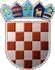 REPUBLIKA HRVATSKAOSJEČKO-BARANJSKA ŽUPANIJAOPĆINA VLADISLAVCITemeljem odredbi članka 39. stavka2, a u vezi s članom 43. Zakona o proračunu (Narodne novine 87/08-. 136/12 i 15/15) te članka 30. stavak 3. Statuta Općine Vladislavci (Službeni glasnik Općine Vladislavci 3/13., 3/17 i 2/18) Općinsko vijeće na svojoj 23. sjednici održanoj 15. svibnja 2020. godine donosiODLUKUO I. IZMJENAMA I  DOPUNAMA PRORAČUNA OPĆINE VLADISLAVCI ZA 2020. g.NASLOVNICAI. OPĆI DIOČlanak 1.RAČUN PRIHODA I RASHODAPlan 2020	Povećanje/s	I.  Izmjene imanjenje	dopune za2020.g.RASPOLOŽIVA SREDSTVA IZ PRETHODNIH GODINARAČUN FINANCIRANJAČlanak 2.U članku 2. prihodi i primici, te rashodi i izdaci po ekonomskoj klasifikaciju utvrđuju se u Računu prihoda i rashoda i Računu zaduživanja/financiranja kako slijedi:A. RAČUN PRIHODA I RASHODAPOSEBNI DIOČlanak 3.Izmjene i dopune Proračuna za 2020.g.Posebni dio programska klasifikacijaRashodi poslovanja i rashodi za nabavu nefinancijske imovine u I. Izmjenama i dopunama Proračuna Općine Vladislavci za 2020. godinu, raspoređeni su po nositeljima, korisnicima u Posebnom dijelu proračuna prema organizacijskoj i programskoj klasifikaciji na razini odjeljka ekonomske klasifikacije kako slijedi:421Kapitalni projekt K100121Izvor	1.1.Funkcijska klasifikacija 0660Građevinski objekti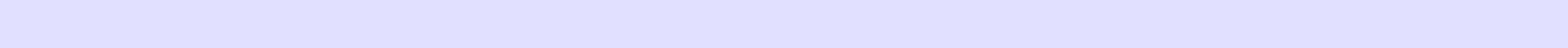 REKONSTRUK. PARKIR. U ULICI K. TOMISLAVA 196 A ZBOG PRILAGOĐ. OSOBAMA S INVALIDITETOM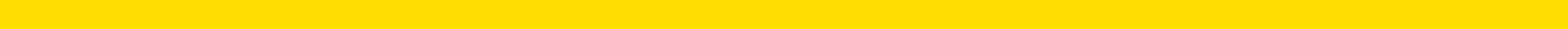 OPĆI PRIHODI I PRIMICI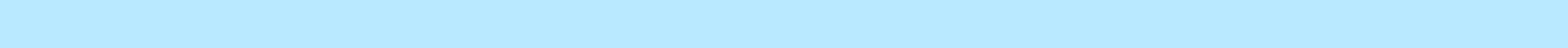 Rashodi vezani za stanovanje i kom. pogodnosti koji nisu drugdje svrstani421Kapitalni projekt K100122Izvor	1.1.Funkcijska klasifikacija 0660Građevinski objektiREKON.PARIRALIŠTA - PRILAGOĐAVANJE ZA PRISTUP OSOBAMA S INVALIDITETOM ISPRED AMBULANTE U VLADISLAVCIOPĆI PRIHODI I PRIMICIRashodi vezani za stanovanje i kom. pogodnosti koji nisu drugdje svrstaniIII. PLAN RAZVOJNIH PROGRAMAČlanak 4.U Planu razvojnih programa za razdoblje 2020. – 2022. godine, koji čini sastavni dio Plana Proračuna Općine Vladislavci za 2020.godinu i projekcija za 2021. i 2022. godinu, dan je detaljniji pregled rashoda po pojedinim programima i kapitalnim projektima.Plan razvojnih programa sadrži ciljeve i prioritete razvoja Općine Vladislavci povezanih s programskom i organizacijskom klasifikacijom proračuna.IZMJENE I DOPUNE PLANA RAZVOJNIH PROGRAMA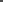 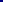 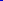 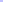 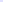 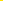 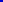 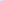 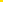 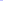 IV.	ZAVRŠNE ODREDBEČlanak 5.I. Izmjene i dopune Proračuna za 2020. godinu objavit će se u „Službenom glasniku“ Općine Vladislavci i na web stranici Općine Vladislavci www.opcina-vladislavci.hr, a stupaju na snagu osmog dana od objave u „Službenom glasniku“ Općine Vladislavci.KLASA: 400-06/19-01/02Urbroj: 2158/07-01-19-04Vladislavci, 15. svibnja 2020.PredsjednikOpćinskog VijećaKrunoslav MorovićPrihodi poslovanja14.927.869,82 kn38.297,77 kn14.966.167,59 knPrihodi od prodaje nefinancijske imovine274.638,91 kn0,00 kn274.638,91 knUKUPNO PRIHODA15.202.508,73 kn38.297,77 kn15.240.806,50 knRashodi poslovanja7.028.252,51 kn120.569,70 kn7.148.822,21 knRashodi za nabavu nefinancijske imovine9.421.070,16 kn-64.250,00 kn9.356.820,16 knUKUPNO RASHODA16.449.322,67 kn56.319,70 kn16.505.642,37knRAZLIKA VIŠAK/MANJAKRAZLIKA VIŠAK/MANJAK-1.246.813,94 kn-18.021,93 kn-1.264.835,87 knUkupan donos viška/manjka iz prethodnih godina1.246.813,94 kn18.021,93kn1.264.835,87 knDio koji će se rasporediti/pokriti u razdoblju1.246.813,94 kn18.021,93 kn1.264.835,87 knPrimici od financijske imovine i zaduživanja0,00 kn0,00 kn0,00 knIzdaci za financijsku imovinu i otplate zajmova0,00 kn0,00 kn0,00 knNETO FINANCIRANJE0,00 kn0,00 kn0,00 knVIŠAK/MANJAK + NETO FINANCIRANJE +0,00 kn0,00 kn0,00 knRASPOLOŽIVA SREDSTVA IZ PRETHODNIHGODINABROJVRSTA PRIHODA / PRIMITAKAPLANIRANOPROMJENA IZNOSPROMJENANOVI IZNOSKONTAKONTAPOSTOTAKSVEUKUPNO PRIHODISVEUKUPNO PRIHODI16.449.322,6756.319,700,3416.505.642,37Izvor 9.1. VIŠAK PRIHODAIzvor 9.1. VIŠAK PRIHODA1.246.813,9418.021,931,451.264.835,87922Višak/manjak prihoda1.246.813,9418.021,931,451.264.835,87Razdjel 000 PRIHODIRazdjel 000 PRIHODI15.202.508,73-6.702,23-0,0415.240.806,50Izvor 1.1. OPĆI PRIHODI I PRIMICIIzvor 1.1. OPĆI PRIHODI I PRIMICI3.331.161,33-612.869,24-18,402.763.292,09611Porez i prirez na dohodak3.105.761,33-498.730,67-16,062.652.030,66613Porezi na imovinu200.000,00-120.000,00-60,0080.000,00614Porezi na robu i usluge25.000,000,000,0025.000,00652Prihodi po posebnim propisima0,005.861,43100,005.861,43683Ostali prihodi400,000,000,00400,00Izvor 1.1.1 OPĆI PRIHODI I PRIMICI - POMOĆI OD EUIzvor 1.1.1 OPĆI PRIHODI I PRIMICI - POMOĆI OD EU0,00741.840,67100,00741.840,67638Pomoći temeljem prijenosa EU sredstava0,00741.840,67100,00741.840,67Izvor3.1. VLASTITI PRIHODI3.000,000,000,003.000,00661Prihodi od prodaje proizvoda i robe te pruženih usluga3.000,000,000,003.000,00Izvor 4.1. PRIHODI OD KOMUNALNE NAKNADEIzvor 4.1. PRIHODI OD KOMUNALNE NAKNADE421.586,770,000,00421.586,77653Komunalni doprinosi i naknade421.586,770,000,00421.586,77Izvor 4.2. PRIHODI OD KOMUNALNOG DOPRINOSAIzvor 4.2. PRIHODI OD KOMUNALNOG DOPRINOSA10.000,000,000,0010.000,00653Komunalni doprinosi i naknade10.000,000,000,0010.000,00Izvor 4.3. PRIHODI OD ZAKUPA POLJOPRIVREDNOG ZEMLJIŠTAIzvor 4.3. PRIHODI OD ZAKUPA POLJOPRIVREDNOG ZEMLJIŠTA154.246,830,000,00154.246,83642Prihodi od nefinancijske imovine154.246,830,000,00154.246,83Izvor 4.4. PRIHODI OD GROBNE NAKNADEIzvor 4.4. PRIHODI OD GROBNE NAKNADE78.312,330,000,0078.312,33651Upravne i administrativne pristojbe78.312,330,000,0078.312,33Izvor 4.5. PRIHODI OD NAKNADE ZA ZADRŽAVANJE NAZAKONITO IZGRIzvor 4.5. PRIHODI OD NAKNADE ZA ZADRŽAVANJE NAZAKONITO IZGR10.000,00-6.000,00-60,004.000,00642Prihodi od nefinancijske imovine10.000,00-6.000,00-60,004.000,00Izvor 4.6. PRIHODI OD KONCESIJE DRŽAVNOG POLJOP.ZEMLJIŠTAIzvor 4.6. PRIHODI OD KONCESIJE DRŽAVNOG POLJOP.ZEMLJIŠTA343.810,510,000,00343.810,51642Prihodi od nefinancijske imovine343.810,510,000,00343.810,51Izvor 4.7. KONCESIJA ZA ODVOZ KOMUNALNOG OTPADAIzvor 4.7. KONCESIJA ZA ODVOZ KOMUNALNOG OTPADA12.000,000,000,0012.000,00642Prihodi od nefinancijske imovine12.000,000,000,0012.000,00Izvor 4.8. OSTALI NAMJENSKI PRIHODIIzvor 4.8. OSTALI NAMJENSKI PRIHODI54.228,806.935,1412,7961.163,94641Prihodi od financijske imovine3.000,000,000,003.000,00642Prihodi od nefinancijske imovine28.050,000,000,0028.050,00651Upravne i administrativne pristojbe6.300,000,000,006.300,00652Prihodi po posebnim propisima2.334,806.935,14297,039.269,94661Prihodi od prodaje proizvoda i robe te pruženih usluga14.544,000,000,0014.544,00Izvor 4.9. KONCESIJA ZA ESKPLOATACIJUIzvor 4.9. KONCESIJA ZA ESKPLOATACIJU0,000,000,000,00642Prihodi od nefinancijske imovine0,000,000,000,00Izvor 5.1. POMOĆI IZ DRŽAVNOG PRORAČUNAIzvor 5.1. POMOĆI IZ DRŽAVNOG PRORAČUNA2.822.732,32-107.620,76-3,812.715.111,56633Pomoći proračunu iz drugih proračuna2.822.732,32-107.620,76-3,812.715.111,56Izvor 5.2. POMOĆI IZ ŽUPANIJSKOG PRORAČUNAIzvor 5.2. POMOĆI IZ ŽUPANIJSKOG PRORAČUNA239.350,00-2.750,00-1,15236.600,00633Pomoći proračunu iz drugih proračuna239.350,00-2.750,00-1,15236.600,00Izvor 5.3. POMOĆI TEMELJEM PRENOSA EU SREDSTAVAIzvor 5.3. POMOĆI TEMELJEM PRENOSA EU SREDSTAVA7.122.890,93-26.238,04-0,377.096.652,89638Pomoći temeljem prijenosa EU sredstava7.122.890,93-26.238,04-0,377.096.652,89Izvor 5.4. POMOĆI OD HZZ-aIzvor 5.4. POMOĆI OD HZZ-a324.550,000,000,00324.550,00634Pomoći od izvanproračunskih korisnika324.550,000,000,00324.550,00Izvor 7.1. PRIHOD OD PRODAJE NEFINANCIJSKE IMOVINEIzvor 7.1. PRIHOD OD PRODAJE NEFINANCIJSKE IMOVINE274.638,910,000,00274.638,91711Prihodi od prodaje materijalne imovine - prirodnih bogatstava274.638,910,000,00274.638,91Izvor 7.2. PRIHODI OD PRODAJE GRAĐEVINSKOG ZEMLJIŠTAIzvor 7.2. PRIHODI OD PRODAJE GRAĐEVINSKOG ZEMLJIŠTA0,000,000,000,00711Prihodi od prodaje materijalne imovine - prirodnih bogatstava0,000,000,000,00Izvor 7.3. PRIHODI OD PRODAJE ZGRADA I OBJEKATAIzvor 7.3. PRIHODI OD PRODAJE ZGRADA I OBJEKATA0,000,000,000,00721Prihodi od prodaje građevinskih objekata0,000,000,000,00SVEUKUPNO RASHODI / IZDACISVEUKUPNO RASHODI / IZDACI16.449.322,6756.319,700,0716.505.642,37311Plaće (Bruto)1.938.342,621.184,000.1%1.939.526,62312Ostali rashodi za zaposlene102.600,000,000.0%102.600,00313Doprinosi na plaće296.859,630,000.0%296.859,63321Naknade troškova zaposlenima114.760,00-2.000,00-1.7%112.760,00322Rashodi za materijal i energiju651.260,69-90.652,43-13.9%560.608,26323Rashodi za usluge1.880.406,75191.799,2910.2%2.072.206,04324Naknade troškova osobama izvan radnog odnosa15.000,004.500,0030.0%19.500,00329Ostali nespomenuti rashodi poslovanja436.348,575.353,841.2%441.702,41342Kamate za primljene kredite i zajmove2.000,000,000.0%2.000,00343Ostali financijski rashodi51.800,0011.000,0021.2%62.800,00366Pomoći proračunskim korisnicima drugih proračuna15.000,000,000.0%15.000,00372Ostale naknade građanima i kućanstvima iz proračuna924.474,2524.385,002.6%993.859,25381Tekuće donacije563.400,00-70.000,00-12.4%493.400,00383Kazne, penali i naknade štete1.000,000,000.0%1.000,00385IZVANREDNI RASHODI35.000,000,000.0%35.000,00421Građevinski objekti8.804.720,16-65.450,00-0.7%8.739.270,16422Postrojenja i oprema380.850,001.200,000.3%382.050,00423Prijevozna sredstva235.500,000,000.0%235.500,00C. RASPOLOŽIVA SREDSTVA IZ PRETHODNIH GODINAC. RASPOLOŽIVA SREDSTVA IZ PRETHODNIH GODINA922Višak/manjak prihoda1.246.813,9418.021,931.4%1.264.835,87BROJ KONTAVRSTA RASHODA / IZDATAKAPLANIRANOPLANIRANOPROMJENA IZNOS  PROMJENA (%)PROMJENA IZNOS  PROMJENA (%)PROMJENA IZNOS  PROMJENA (%)PROMJENA IZNOS  PROMJENA (%)PROMJENA IZNOS  PROMJENA (%)NOVI IZNOSNOVI IZNOSSVEUKUPNO RASHODI / IZDACI16.449.322,6756.319,700,3416.505.642,37Razdjel 001PREDSTAVNIČKA, IZVRŠNA I UPRAVNA TIJELA16.449.322,6756.319,7003416.505.642,37Glava 00101PREDSTAVNIČKA I IZVRŠNA TIJELA762.368,25- 54.044,37- 7,09708.323,88Program 1001Program 1001REDOVAN RAD PREDSTAVNIČKOG I IZVRŠNOG TIJELA762.368,25- 54.044,37- 7,09708.323,88Aktivnost A100001Aktivnost A100001REDOVAN RAD130.164,000,000,00130.164,00Izvor  1.1.OPĆI PRIHODI I PRIMICI130.164,000,000,00130.164,00FunkcijskaIzvršna i zakonodavna tijela130.164,000,000,00130.164,00klasifikacija0111Izvršna i zakonodavna tijela130.164,000,000,00130.164,00klasifikacija0111321321Naknade troškova zaposlenima50.000,0050.000,0050.000,000,000,000,000,000,0050.000,0050.000,00322322Rashodi za materijal i energiju8.500,008.500,008.500,000,000,000,000,000,008.500,008.500,00329329Ostali nespomenuti rashodi poslovanja26.664,0026.664,0026.664,000,000,000,000,000,0026.664,0026.664,00372372Ostale naknade građanima i kućanstvima iz proračuna10.000,0010.000,0010.000,000,000,000,000,000,0010.000,0010.000,00385385IZVANREDNI RASHODI35.000,0035.000,0035.000,000,000,000,000,000,0035.000,0035.000,00Aktivnost A100102Aktivnost A100102ODRŽAVANJE WEB STRANICE10.000,000,000,0010.000,00Izvor  1.1.OPĆI PRIHODI I PRIMICI10.000,000,000,0010.000,00FunkcijskaIzvršna i zakonodavna tijela10.000,000,000,0010.000,00klasifikacija0111Izvršna i zakonodavna tijela10.000,000,000,0010.000,00klasifikacija0111323323Rashodi za usluge10.000,0010.000,0010.000,000,000,000,000,000,0010.000,0010.000,00Aktivnost A100103Aktivnost A100103LEGALIZACIJA BESPRAVNO SAGRAĐENIH OBJEKATA10.000,005.000,0050,0015.000,00Izvor  1.1.OPĆI PRIHODI I PRIMICI10.000,005.000,0050,0015.000,00FunkcijskaIzvršna i zakonodavna tijela10.000,005.000,0050,0015.000,00klasifikacija0111Izvršna i zakonodavna tijela10.000,005.000,0050,0015.000,00klasifikacija0111323323Rashodi za usluge10.000,0010.000,0010.000,005.000,005.000,0050,0050,0050,0015.000,0015.000,00Aktivnost A100104Aktivnost A100104NAKNADA ZAMJENIKU OPĆINSKOG NAČELNIKA20.000,000,000,0020.000,00Izvor  1.1.OPĆI PRIHODI I PRIMICI20.000,000,000,0020.000,00FunkcijskaIzvršna i zakonodavna tijela20.000,000,000,0020.000,00klasifikacija0111Izvršna i zakonodavna tijela20.000,000,000,0020.000,00klasifikacija0111329329Ostali nespomenuti rashodi poslovanja20.000,0020.000,0020.000,000,000,000,000,000,0020.000,0020.000,00Aktivnost A100105Aktivnost A100105NAKNADA PREDSJEDNIKU OPĆINSKOG VIJEĆA20.000,000,000,0020.000,00Izvor  1.1.OPĆI PRIHODI I PRIMICI20.000,000,000,0020.000,00FunkcijskaIzvršna i zakonodavna tijela20.000,000,000,0020.000,00klasifikacija0111Izvršna i zakonodavna tijela20.000,000,000,0020.000,00klasifikacija0111329329Ostali nespomenuti rashodi poslovanja20.000,0020.000,0020.000,000,000,000,000,000,0020.000,0020.000,00Aktivnost A100106Aktivnost A100106NAKNADA ZAMJENIKU PREDSJEDNIKA OPĆINSKOG VIJEĆA10.500,000,000,0010.500,00Izvor  1.1.OPĆI PRIHODI I PRIMICI10.500,000,000,0010.500,00FunkcijskaIzvršna i zakonodavna tijela10.500,000,000,0010.500,00klasifikacija0111Izvršna i zakonodavna tijela10.500,000,000,0010.500,00klasifikacija0111329329Ostali nespomenuti rashodi poslovanja10.500,0010.500,0010.500,000,000,000,000,000,0010.500,0010.500,00Aktivnost A100107Aktivnost A100107PROSLAVA DANA OPĆINE VLADISLAVCI40.100,00- 40.100,00- 100,000,00Izvor  1.1.OPĆI PRIHODI I PRIMICI40.100,00- 40.100,00- 100,000,00FunkcijskaIzvršna i zakonodavna tijela40.100,00- 40.100,00- 100,000,00klasifikacija0111Izvršna i zakonodavna tijela40.100,00- 40.100,00- 100,000,00klasifikacija0111323323Rashodi za usluge40.100,0040.100,0040.100,00- 40.100,00- 40.100,00- 100,00- 100,00- 100,000,000,00Aktivnost A100108Aktivnost A100108PLAĆA OPĆINSKOG NAČELNIKA95.600,000,000,0095.600,00Izvor  1.1.OPĆI PRIHODI I PRIMICI95.600,000,000,0095.600,00FunkcijskaIzvršna i zakonodavna tijela95.600,000,000,0095.600,00klasifikacija0111Izvršna i zakonodavna tijela95.600,000,000,0095.600,00klasifikacija0111311311Plaće (Bruto)82.000,0082.000,0082.000,000,000,000,000,000,0082.000,0082.000,00313313Doprinosi na plaće13.600,0013.600,0013.600,000,000,000,000,000,0013.600,0013.600,00Aktivnost A100109Aktivnost A100109TROŠKOVI VEZANI ZA OŠASNU IMOVINU1.500,000,000,001.500,00Izvor  1.1.OPĆI PRIHODI I PRIMICI1.500,000,000,001.500,00FunkcijskaIzvršna i zakonodavna tijela1.500,000,000,001.500,00klasifikacija0111Izvršna i zakonodavna tijela1.500,000,000,001.500,00klasifikacija0111329329Ostali nespomenuti rashodi poslovanja1.500,001.500,001.500,000,000,000,000,000,001.500,001.500,00Aktivnost A100110Aktivnost A100110MANIFESTACIJE I OČUVANJE KULTURNE BAŠTINE67.000,00- 37.000,00- 55,2230.000,00Izvor  1.1.OPĆI PRIHODI I PRIMICI54.250,00- 34.250,00- 63,1320.000,00FunkcijskaIzvršna i zakonodavna tijela54.250,00- 34.250,00- 63,1320.000,00klasifikacija0111Izvršna i zakonodavna tijela54.250,00- 34.250,00- 63,1320.000,00klasifikacija0111329329Ostali nespomenuti rashodi poslovanja44.250,0044.250,0044.250,00- 24.250,00- 24.250,00- 54,80- 54,80- 54,8020.000,0020.000,00381381Tekuće donacije10.000,0010.000,0010.000,00- 10.000,00- 10.000,00- 100,00- 100,00- 100,000,000,00Izvor  5.2.POMOĆI IZ ŽUPANIJSKOG PRORAČUNA12.750,00- 2.750,00- 21,5710.000,00FunkcijskaIzvršna i zakonodavna tijela12.750,00- 2.750,00- 21,5710.000,00klasifikacija0111Izvršna i zakonodavna tijela12.750,00- 2.750,00- 21,5710.000,00klasifikacija0111372372Ostale naknade građanima i kućanstvima iz proračuna12.750,0012.750,0012.750,00- 2.750,00- 2.750,00- 21,57- 21,57- 21,5710.000,0010.000,00Aktivnost A100111Aktivnost A100111ADVENT U VLADISLAVCIMA15.000,000,000,0015.000,00Izvor  1.1.OPĆI PRIHODI I PRIMICI15.000,000,000,0015.000,00FunkcijskaIzvršna i zakonodavna tijela15.000,000,000,0015.000,00klasifikacija0111Izvršna i zakonodavna tijela15.000,000,000,0015.000,00klasifikacija0111323323Rashodi za usluge10.000,0010.000,0010.000,000,000,000,000,000,0010.000,0010.000,00329329Ostali nespomenuti rashodi poslovanja5.000,005.000,005.000,000,000,000,000,000,005.000,005.000,00Aktivnost A100112Aktivnost A100112BOŽIĆNA PREDSTAVA ZA DJECU4.000,000,000,004.000,00Izvor  1.1.OPĆI PRIHODI I PRIMICI4.000,000,000,004.000,00FunkcijskaIzvršna i zakonodavna tijela4.000,000,000,004.000,00klasifikacija0111Izvršna i zakonodavna tijela4.000,000,000,004.000,00klasifikacija0111323323Rashodi za usluge4.000,004.000,004.000,000,000,000,000,000,004.000,004.000,00Aktivnost A100113Aktivnost A100113PROMIDŽBA OPĆINE16.250,0023.750,00146,1540.000,00Izvor  1.1.OPĆI PRIHODI I PRIMICI16.250,0023.750,00146,1540.000,00FunkcijskaIzvršna i zakonodavna tijela16.250,0023.750,00146,1540.000,00klasifikacija0111Izvršna i zakonodavna tijela16.250,0023.750,00146,1540.000,00klasifikacija0111323323Rashodi za usluge16.250,0016.250,0016.250,0023.750,0023.750,00146,15146,15146,1540.000,0040.000,00Aktivnost A100114Aktivnost A100114IZRADA VIJESNIKA OPĆINE VLADISLAVCI25.130,000,000,0025.130,00Izvor  1.1.OPĆI PRIHODI I PRIMICI25.130,000,000,0025.130,00FunkcijskaIzvršna i zakonodavna tijela25.130,000,000,0025.130,00klasifikacija0111Izvršna i zakonodavna tijela25.130,000,000,0025.130,00klasifikacija0111323323Rashodi za usluge25.130,0025.130,0025.130,000,000,000,000,000,0025.130,0025.130,00Aktivnost A100115Aktivnost A100115NAKNADA ZA SJEDNICE16.000,000,000,0016.000,00Izvor  1.1.OPĆI PRIHODI I PRIMICI16.000,000,000,0016.000,00FunkcijskaIzvršna i zakonodavna tijela16.000,000,000,0016.000,00klasifikacija0111Izvršna i zakonodavna tijela16.000,000,000,0016.000,00klasifikacija0111329329Ostali nespomenuti rashodi poslovanja16.000,0016.000,0016.000,000,000,000,000,000,0016.000,0016.000,00Aktivnost A100116Aktivnost A100116NABAVA BOŽIĆNE RASVJETE5.000,000,000,005.000,00Izvor  1.1.OPĆI PRIHODI I PRIMICI5.000,000,000,005.000,00FunkcijskaRashodi vezani za stanovanje i kom. pogodnosti koji nisu drugdje svrstani5.000,000,000,005.000,00klasifikacija0660Rashodi vezani za stanovanje i kom. pogodnosti koji nisu drugdje svrstani5.000,000,000,005.000,00klasifikacija0660329329Ostali nespomenuti rashodi poslovanja5.000,005.000,005.000,000,000,000,000,000,005.000,005.000,00Aktivnost A100117Aktivnost A100117SUFINANC.PROJEKTA PROVEDBE IZOBRAZNO-INF. AKTIVNOSTI U OPĆ. ČEPIN I11.124,250,000,0011.124,25Aktivnost A100117Aktivnost A100117VLADISLAVCI KK.06.3.1.07.004111.124,250,000,0011.124,25VLADISLAVCI KK.06.3.1.07.0041Izvor  1.1.OPĆI PRIHODI I PRIMICI11.124,250,000,0011.124,25FunkcijskaRashodi vezani za stanovanje i kom. pogodnosti koji nisu drugdje svrstani11.124,250,000,0011.124,25klasifikacija0660Rashodi vezani za stanovanje i kom. pogodnosti koji nisu drugdje svrstani11.124,250,000,0011.124,25klasifikacija0660372372Ostale naknade građanima i kućanstvima iz proračuna11.124,2511.124,2511.124,250,000,000,000,000,0011.124,2511.124,25Aktivnost A100118Aktivnost A100118FINANCIRANJE POLITIČKIH STRANAKA12.200,000,000,0012.200,00Izvor  1.1.OPĆI PRIHODI I PRIMICI12.200,000,000,0012.200,00FunkcijskaIzvršna i zakonodavna tijela12.200,000,000,0012.200,00klasifikacija0111Izvršna i zakonodavna tijela12.200,000,000,0012.200,00klasifikacija0111381381Tekuće donacije12.200,0012.200,0012.200,000,000,000,000,000,0012.200,0012.200,00Aktivnost A100120Aktivnost A100120SLUŽBENA PUTOVANJA4.500,000,000,004.500,00Izvor  1.1.OPĆI PRIHODI I PRIMICI4.500,000,000,004.500,00FunkcijskaIzvršna i zakonodavna tijela4.500,000,000,004.500,00klasifikacija0111Izvršna i zakonodavna tijela4.500,000,000,004.500,00klasifikacija0111329329Ostali nespomenuti rashodi poslovanja4.500,004.500,004.500,000,000,000,000,000,004.500,004.500,00Aktivnost A100121Aktivnost A100121DOPRINOSI, SUGLASNOSTI I NAKNADE PREMA POSEBNIM PROPISIMA9.000,0011.000,00122,2220.000,00Izvor  1.1.OPĆI PRIHODI I PRIMICI9.000,0011.000,00122,2220.000,00FunkcijskaRashodi vezani za stanovanje i kom. pogodnosti koji nisu drugdje svrstani9.000,0011.000,00122,2220.000,00klasifikacija0660Rashodi vezani za stanovanje i kom. pogodnosti koji nisu drugdje svrstani9.000,0011.000,00122,2220.000,00klasifikacija0660343343Ostali financijski rashodi9.000,009.000,009.000,0011.000,0011.000,00122,22122,22122,2220.000,0020.000,00Aktivnost A100122Aktivnost A100122NAKNADA ZA PRAVO SLUŽNOSTI PUTA PREMA GROBLJU U VLADISLAVCIMA6.300,000,000,006.300,00Izvor  1.1.OPĆI PRIHODI I PRIMICI6.300,000,000,006.300,00FunkcijskaRashodi vezani za stanovanje i kom. pogodnosti koji nisu drugdje svrstani6.300,000,000,006.300,00klasifikacija0660Rashodi vezani za stanovanje i kom. pogodnosti koji nisu drugdje svrstani6.300,000,000,006.300,00klasifikacija0660343343Ostali financijski rashodi6.300,006.300,006.300,000,000,000,000,000,006.300,006.300,00Aktivnost A100123Aktivnost A100123SUBVENCIONIRANJE AKTIVNOSTI ŽUPE ROĐENJA SV. IVANA KRSTITELJA U0,001.135,00100,001.135,00Aktivnost A100123Aktivnost A100123VLADISLAVCIMA0,001.135,00100,001.135,00VLADISLAVCIMAIzvor  1.1.OPĆI PRIHODI I PRIMICI0,001.135,00100,001.135,00FunkcijskaRashodi vezani za stanovanje i kom. pogodnosti koji nisu drugdje svrstani0,001.135,00100,001.135,00klasifikacija0660Rashodi vezani za stanovanje i kom. pogodnosti koji nisu drugdje svrstani0,001.135,00100,001.135,00klasifikacija0660372372Ostale naknade građanima i kućanstvima iz proračuna0,000,000,001.135,001.135,00100,00100,00100,001.135,001.135,00Aktivnost A100124Aktivnost A100124IZRADA PROMO FILMA O OPĆINI VLADISLAVCI0,0012.000,00100,0012.000,00Izvor  1.1.OPĆI PRIHODI I PRIMICI0,0012.000,00100,0012.000,00FunkcijskaRashodi vezani za stanovanje i kom. pogodnosti koji nisu drugdje svrstani0,0012.000,00100,0012.000,00klasifikacija0660Rashodi vezani za stanovanje i kom. pogodnosti koji nisu drugdje svrstani0,0012.000,00100,0012.000,00klasifikacija0660323323Rashodi za usluge0,000,000,0012.000,0012.000,00100,00100,00100,0012.000,0012.000,00Kapitalni projektKapitalni projektOPREMANJE DRUŠTVENIH DOMOVA15.000,000,000,0015.000,00K100101OPREMANJE DRUŠTVENIH DOMOVA15.000,000,000,0015.000,00K100101Izvor  1.1.OPĆI PRIHODI I PRIMICI15.000,000,000,0015.000,00FunkcijskaRashodi vezani za stanovanje i kom. pogodnosti koji nisu drugdje svrstani15.000,000,000,0015.000,00klasifikacija0660Rashodi vezani za stanovanje i kom. pogodnosti koji nisu drugdje svrstani15.000,000,000,0015.000,00klasifikacija0660422422Postrojenja i oprema15.000,0015.000,0015.000,000,000,000,000,000,0015.000,0015.000,00Tekući projektTekući projektIZRADA GRBA I ZASTAVE OPĆINE VLADISLAVCI50.000,00- 30.000,00- 60,0020.000,00T100101IZRADA GRBA I ZASTAVE OPĆINE VLADISLAVCI50.000,00- 30.000,00- 60,0020.000,00T100101Izvor  1.1.OPĆI PRIHODI I PRIMICI50.000,00- 30.000,00- 60,0020.000,00FunkcijskaIzvršna i zakonodavna tijela50.000,00- 30.000,00- 60,0020.000,00klasifikacija0111Izvršna i zakonodavna tijela50.000,00- 30.000,00- 60,0020.000,00klasifikacija0111323323Rashodi za usluge50.000,0050.000,0050.000,00- 30.000,00- 30.000,00- 60,00- 60,00- 60,0020.000,0020.000,00Tekući projektTekući projektUVOĐENJE ŠIROKOPOJASNOG INTERNETA U CENTRIMA NASELJA WI-FI150.000,003.170,632,11153.170,63T100102UVOĐENJE ŠIROKOPOJASNOG INTERNETA U CENTRIMA NASELJA WI-FI150.000,003.170,632,11153.170,63T100102Izvor  1.1.OPĆI PRIHODI I PRIMICI38.000,001.074,102,8339.074,10FunkcijskaRashodi vezani za stanovanje i kom. pogodnosti koji nisu drugdje svrstani38.000,001.074,102,8339.074,10klasifikacija0660Rashodi vezani za stanovanje i kom. pogodnosti koji nisu drugdje svrstani38.000,001.074,102,8339.074,10klasifikacija0660322322Rashodi za materijal i energiju38.000,0038.000,0038.000,00- 38.000,00- 38.000,00- 100,00- 100,00- 100,000,000,00323323Rashodi za usluge0,000,000,0039.074,1039.074,10100,00100,00100,0039.074,1039.074,10Izvor  5.3.POMOĆI TEMELJEM PRENOSA EU SREDSTAVA112.000,002.096,531,87114.096,53FunkcijskaRashodi vezani za stanovanje i kom. pogodnosti koji nisu drugdje svrstani112.000,002.096,531,87114.096,53klasifikacija0660Rashodi vezani za stanovanje i kom. pogodnosti koji nisu drugdje svrstani112.000,002.096,531,87114.096,53klasifikacija0660322322Rashodi za materijal i energiju82.600,0082.600,0082.600,00- 82.600,00- 82.600,00- 100,00- 100,00- 100,000,000,00323323Rashodi za usluge29.400,0029.400,0029.400,0084.696,5384.696,53288,08288,08288,08114.096,53114.096,53Tekući projektTekući projektMOBILNO RECIKLAŽNO DVORIŠTE5.000,00- 3.000,00- 60,002.000,00T100103MOBILNO RECIKLAŽNO DVORIŠTE5.000,00- 3.000,00- 60,002.000,00T100103Izvor  1.1.OPĆI PRIHODI I PRIMICI5.000,00- 3.000,00- 60,002.000,00FunkcijskaRashodi vezani za stanovanje i kom. pogodnosti koji nisu drugdje svrstani5.000,00- 3.000,00- 60,002.000,00klasifikacija0660Rashodi vezani za stanovanje i kom. pogodnosti koji nisu drugdje svrstani5.000,00- 3.000,00- 60,002.000,00klasifikacija0660323323Rashodi za usluge5.000,005.000,005.000,00- 3.000,00- 3.000,00- 60,00- 60,00- 60,002.000,002.000,00Tekući projektTekući projektTEKUĆE DONACIJE VJERSKIM ZAJEDNICAMA5.000,000,000,005.000,00T100104TEKUĆE DONACIJE VJERSKIM ZAJEDNICAMA5.000,000,000,005.000,00T100104Izvor  1.1.OPĆI PRIHODI I PRIMICI5.000,000,000,005.000,00FunkcijskaRashodi vezani za stanovanje i kom. pogodnosti koji nisu drugdje svrstani5.000,000,000,005.000,00klasifikacija0660Rashodi vezani za stanovanje i kom. pogodnosti koji nisu drugdje svrstani5.000,000,000,005.000,00klasifikacija0660381381Tekuće donacije5.000,005.000,005.000,000,000,000,000,000,005.000,005.000,00Tekući projektTekući projektTEKUĆE DONACIJE ZDRAVSTVENIM USTANOVAMA5.000,000,000,005.000,00T100105TEKUĆE DONACIJE ZDRAVSTVENIM USTANOVAMA5.000,000,000,005.000,00T100105Izvor  1.1.OPĆI PRIHODI I PRIMICI5.000,000,000,005.000,00FunkcijskaRashodi vezani za stanovanje i kom. pogodnosti koji nisu drugdje svrstani5.000,000,000,005.000,00klasifikacija0660Rashodi vezani za stanovanje i kom. pogodnosti koji nisu drugdje svrstani5.000,000,000,005.000,00klasifikacija0660381381Tekuće donacije5.000,005.000,005.000,000,000,000,000,000,005.000,005.000,00Tekući projektTekući projektTEKUĆA DONACIJA OŠ MATE LOVRAKA3.000,000,000,003.000,00T100106TEKUĆA DONACIJA OŠ MATE LOVRAKA3.000,000,000,003.000,00T100106Izvor  1.1.OPĆI PRIHODI I PRIMICI3.000,000,000,003.000,00FunkcijskaOsnovno obrazovanje3.000,000,000,003.000,00klasifikacija0912Osnovno obrazovanje3.000,000,000,003.000,00klasifikacija0912381381Tekuće donacije3.000,003.000,003.000,000,000,000,000,000,003.000,003.000,00Glava 00102JEDINSTVENI UPRAVNI ODJEL3.380.714,01102.975,413,053.483.689,42Program 1002Program 1002REDOVAN RAD JEDINSTVENOG UPRAVNOG ODJELA1.255.498,5843.427,843,461.298.926,42Aktivnost A100001Aktivnost A100001REDOVAN RAD941.038,5825.547,842,71966.586,42Izvor  1.1.OPĆI PRIHODI I PRIMICI794.038,5813.311,971,68807.350,55FunkcijskaOpće usluge vezane za službenike794.038,5813.311,971,68807.350,55klasifikacija0131Opće usluge vezane za službenike794.038,5813.311,971,68807.350,55klasifikacija0131311311Plaće (Bruto)366.116,00366.116,00366.116,001.184,001.184,000,320,320,32367.300,00367.300,00312312Ostali rashodi za zaposlene71.500,0071.500,0071.500,000,000,000,000,000,0071.500,0071.500,00313313Doprinosi na plaće64.000,0064.000,0064.000,000,000,000,000,000,0064.000,0064.000,00321321Naknade troškova zaposlenima50.000,0050.000,0050.000,00- 2.000,00- 2.000,00- 4,00- 4,00- 4,0048.000,0048.000,00322322Rashodi za materijal i energiju38.697,5038.697,5038.697,50- 2.000,00- 2.000,00- 5,17- 5,17- 5,1736.697,5036.697,50323323Rashodi za usluge93.000,0093.000,0093.000,002.524,132.524,132,712,712,7195.524,1395.524,13324324Naknade troškova osobama izvan radnog odnosa5.000,005.000,005.000,002.000,002.000,0040,0040,0040,007.000,007.000,00329329Ostali nespomenuti rashodi poslovanja77.225,0877.225,0877.225,0811.603,8411.603,8415,0315,0315,0388.828,9288.828,92342342Kamate za primljene kredite i zajmove2.000,002.000,002.000,000,000,000,000,000,002.000,002.000,00343343Ostali financijski rashodi25.500,0025.500,0025.500,000,000,000,000,000,0025.500,0025.500,00383383Kazne, penali i naknade štete1.000,001.000,001.000,000,000,000,000,000,001.000,001.000,00Izvor  4.3.PRIHODI OD ZAKUPA POLJOPRIVREDNOG ZEMLJIŠTA98.946,830,000,0098.946,83FunkcijskaOpće usluge vezane za službenike98.946,830,000,0098.946,83klasifikacija0131Opće usluge vezane za službenike98.946,830,000,0098.946,83klasifikacija0131311311Plaće (Bruto)74.000,0074.000,0074.000,000,000,000,000,000,0074.000,0074.000,00323323Rashodi za usluge24.946,8324.946,8324.946,830,000,000,000,000,0024.946,8324.946,83Izvor  4.6.PRIHODI OD KONCESIJE DRŽAVNOG POLJOP.ZEMLJIŠTA31.966,760,000,0031.966,76FunkcijskaOpće usluge vezane za službenike31.966,760,000,0031.966,76klasifikacija0131Opće usluge vezane za službenike31.966,760,000,0031.966,76klasifikacija0131323323Rashodi za usluge31.966,7631.966,7631.966,760,000,000,000,000,0031.966,7631.966,76Izvor  5.4.POMOĆI OD HZZ-a10.000,000,000,0010.000,00FunkcijskaOpće usluge vezane za službenike10.000,000,000,0010.000,00klasifikacija0131Opće usluge vezane za službenike10.000,000,000,0010.000,00klasifikacija0131324324Naknade troškova osobama izvan radnog odnosa10.000,0010.000,0010.000,000,000,000,000,000,0010.000,0010.000,00Izvor  7.1.PRIHOD OD PRODAJE NEFINANCIJSKE IMOVINE6.086,410,000,006.086,41FunkcijskaOpće usluge vezane za službenike6.086,410,000,006.086,41klasifikacija0131Opće usluge vezane za službenike6.086,410,000,006.086,41klasifikacija0131323323Rashodi za usluge6.086,416.086,416.086,410,000,000,000,000,006.086,416.086,41Izvor  9.1.VIŠAK PRIHODA0,0012.235,87100,0012.235,87FunkcijskaOpće usluge vezane za službenike0,0012.235,87100,0012.235,87klasifikacija0131Opće usluge vezane za službenike0,0012.235,87100,0012.235,87klasifikacija0131323323Rashodi za usluge0,000,000,0012.235,8712.235,87100,00100,00100,0012.235,8712.235,87Aktivnost A100102Aktivnost A100102NAKNADE I DOPRINOSI PO POSEBNIM PROPISIMA11.000,000,000,0011.000,00Izvor  1.1.OPĆI PRIHODI I PRIMICI11.000,000,000,0011.000,00FunkcijskaOpće usluge vezane za službenike11.000,000,000,0011.000,00klasifikacija0131Opće usluge vezane za službenike11.000,000,000,0011.000,00klasifikacija0131343343Ostali financijski rashodi11.000,0011.000,0011.000,000,000,000,000,000,0011.000,0011.000,00Aktivnost A100104Aktivnost A100104IZRADA PROJEKTNIH PRIJAVA ZA NATJEČAJE I JAVNE POZIVE15.000,000,000,0015.000,00Izvor  4.6.PRIHODI OD KONCESIJE DRŽAVNOG POLJOP.ZEMLJIŠTA15.000,000,000,0015.000,00FunkcijskaOpće usluge vezane za službenike15.000,000,000,0015.000,00klasifikacija0131Opće usluge vezane za službenike15.000,000,000,0015.000,00klasifikacija0131323323Rashodi za usluge15.000,0015.000,0015.000,000,000,000,000,000,0015.000,0015.000,00Aktivnost A100105Aktivnost A100105USLUGE PRIPREME I PROVEDBE POSTUPAKA JAVNE NABAVE5.000,000,000,005.000,00Izvor  1.1.OPĆI PRIHODI I PRIMICI5.000,000,000,005.000,00FunkcijskaOpće usluge vezane za službenike5.000,000,000,005.000,00klasifikacija0131Opće usluge vezane za službenike5.000,000,000,005.000,00klasifikacija0131323323Rashodi za usluge5.000,005.000,005.000,000,000,000,000,000,005.000,005.000,00Aktivnost A100106Aktivnost A100106OBJAVA OGLASA ZA NATJEČAJE6.000,000,000,006.000,00Izvor  1.1.OPĆI PRIHODI I PRIMICI6.000,000,000,006.000,00FunkcijskaOpće usluge vezane za službenike6.000,000,000,006.000,00klasifikacija0131Opće usluge vezane za službenike6.000,000,000,006.000,00klasifikacija0131323323Rashodi za usluge6.000,006.000,006.000,000,000,000,000,000,006.000,006.000,00Aktivnost A100107Aktivnost A100107DERATIZACIJA30.000,004.600,0015,3334.600,00Izvor  4.3.PRIHODI OD ZAKUPA POLJOPRIVREDNOG ZEMLJIŠTA30.000,000,000,0030.000,00FunkcijskaRashodi vezani za stanovanje i kom. pogodnosti koji nisu drugdje svrstani30.000,000,000,0030.000,00klasifikacija0660Rashodi vezani za stanovanje i kom. pogodnosti koji nisu drugdje svrstani30.000,000,000,0030.000,00klasifikacija0660323323Rashodi za usluge30.000,0030.000,0030.000,000,000,000,000,000,0030.000,0030.000,00Izvor  9.1.VIŠAK PRIHODA0,004.600,00100,004.600,00FunkcijskaRashodi vezani za stanovanje i kom. pogodnosti koji nisu drugdje svrstani0,004.600,00100,004.600,00klasifikacija0660Rashodi vezani za stanovanje i kom. pogodnosti koji nisu drugdje svrstani0,004.600,00100,004.600,00klasifikacija0660323323Rashodi za usluge0,000,000,004.600,004.600,00100,00100,00100,004.600,004.600,00Aktivnost A100108Aktivnost A100108REDOVAN RAD KOMUNALNOG POGONA107.860,001.600,001,48109.460,00Izvor  4.1.PRIHODI OD KOMUNALNE NAKNADE107.860,000,000,00107.860,00FunkcijskaRashodi vezani za stanovanje i kom. pogodnosti koji nisu drugdje svrstani107.860,000,000,00107.860,00klasifikacija0660Rashodi vezani za stanovanje i kom. pogodnosti koji nisu drugdje svrstani107.860,000,000,00107.860,00klasifikacija0660311311Plaće (Bruto)58.000,0058.000,0058.000,000,000,000,000,000,0058.000,0058.000,00312312Ostali rashodi za zaposlene21.100,0021.100,0021.100,000,000,000,000,000,0021.100,0021.100,00313313Doprinosi na plaće10.000,0010.000,0010.000,000,000,000,000,000,0010.000,0010.000,00321321Naknade troškova zaposlenima2.760,002.760,002.760,000,000,000,000,000,002.760,002.760,00322322Rashodi za materijal i energiju6.000,006.000,006.000,000,000,000,000,000,006.000,006.000,00323323Rashodi za usluge5.000,005.000,005.000,000,000,000,000,000,005.000,005.000,00329329Ostali nespomenuti rashodi poslovanja5.000,005.000,005.000,000,000,000,000,000,005.000,005.000,00Izvor  5.1.POMOĆI IZ DRŽAVNOG PRORAČUNA0,001.600,00100,001.600,00FunkcijskaRashodi vezani za stanovanje i kom. pogodnosti koji nisu drugdje svrstani0,001.600,00100,001.600,00klasifikacija0660Rashodi vezani za stanovanje i kom. pogodnosti koji nisu drugdje svrstani0,001.600,00100,001.600,00klasifikacija0660323323Rashodi za usluge0,000,000,001.600,001.600,00100,00100,00100,001.600,001.600,00Aktivnost A100109Aktivnost A100109OPREMANJE RADNIKA ALATIMA ZA RAD30.000,000,000,0030.000,00Izvor  4.1.PRIHODI OD KOMUNALNE NAKNADE30.000,000,000,0030.000,00FunkcijskaRashodi vezani za stanovanje i kom. pogodnosti koji nisu drugdje svrstani30.000,000,000,0030.000,00klasifikacija0660Rashodi vezani za stanovanje i kom. pogodnosti koji nisu drugdje svrstani30.000,000,000,0030.000,00klasifikacija0660322322Rashodi za materijal i energiju30.000,0030.000,0030.000,000,000,000,000,000,0030.000,0030.000,00Aktivnost A100110Aktivnost A100110KOŠENJE JAVNIH POVRŠINA ISPRED OBJEKATA U VLASNIŠTVU OPĆINE25.000,000,000,0025.000,00Aktivnost A100110Aktivnost A100110VLADISLAVCI25.000,000,000,0025.000,00VLADISLAVCIIzvor  4.1.PRIHODI OD KOMUNALNE NAKNADE25.000,000,000,0025.000,00FunkcijskaRashodi vezani za stanovanje i kom. pogodnosti koji nisu drugdje svrstani25.000,000,000,0025.000,00klasifikacija0660Rashodi vezani za stanovanje i kom. pogodnosti koji nisu drugdje svrstani25.000,000,000,0025.000,00klasifikacija0660322322Rashodi za materijal i energiju25.000,0025.000,0025.000,000,000,000,000,000,0025.000,0025.000,00Aktivnost A100111Aktivnost A100111GORIVO ZA TERETNO VOZILO25.000,000,000,0025.000,00Izvor  4.1.PRIHODI OD KOMUNALNE NAKNADE25.000,000,000,0025.000,00FunkcijskaRashodi vezani za stanovanje i kom. pogodnosti koji nisu drugdje svrstani25.000,000,000,0025.000,00klasifikacija0660Rashodi vezani za stanovanje i kom. pogodnosti koji nisu drugdje svrstani25.000,000,000,0025.000,00klasifikacija0660322322Rashodi za materijal i energiju25.000,0025.000,0025.000,000,000,000,000,000,0025.000,0025.000,00Aktivnost A100112Aktivnost A100112USLUGA SERVISA MOTORNOG VOZILA10.000,000,000,0010.000,00Izvor  3.1.VLASTITI PRIHODI3.000,000,000,003.000,00FunkcijskaRashodi vezani za stanovanje i kom. pogodnosti koji nisu drugdje svrstani3.000,000,000,003.000,00klasifikacija0660Rashodi vezani za stanovanje i kom. pogodnosti koji nisu drugdje svrstani3.000,000,000,003.000,00klasifikacija0660323323Rashodi za usluge3.000,003.000,003.000,000,000,000,000,000,003.000,003.000,00Izvor  4.8.OSTALI NAMJENSKI PRIHODI7.000,000,000,007.000,00FunkcijskaRashodi vezani za stanovanje i kom. pogodnosti koji nisu drugdje svrstani7.000,000,000,007.000,00klasifikacija0660Rashodi vezani za stanovanje i kom. pogodnosti koji nisu drugdje svrstani7.000,000,000,007.000,00klasifikacija0660323323Rashodi za usluge7.000,007.000,007.000,000,000,000,000,000,007.000,007.000,00Aktivnost A100113Aktivnost A100113SERVIS OPREME I ALATA5.000,000,000,005.000,00Izvor  4.1.PRIHODI OD KOMUNALNE NAKNADE5.000,000,000,005.000,00FunkcijskaRashodi vezani za stanovanje i kom. pogodnosti koji nisu drugdje svrstani5.000,000,000,005.000,00klasifikacija0660Rashodi vezani za stanovanje i kom. pogodnosti koji nisu drugdje svrstani5.000,000,000,005.000,00klasifikacija0660323323Rashodi za usluge5.000,005.000,005.000,000,000,000,000,000,005.000,005.000,00Aktivnost A100114Aktivnost A100114POVRAT NEUTROŠENIH SREDSTAVA ZA JAVNE RADOVE1.000,000,000,001.000,00Izvor  1.1.OPĆI PRIHODI I PRIMICI1.000,000,000,001.000,00FunkcijskaRashodi vezani za stanovanje i kom. pogodnosti koji nisu drugdje svrstani1.000,000,000,001.000,00klasifikacija0660Rashodi vezani za stanovanje i kom. pogodnosti koji nisu drugdje svrstani1.000,000,000,001.000,00klasifikacija0660329329Ostali nespomenuti rashodi poslovanja1.000,001.000,001.000,000,000,000,000,000,001.000,001.000,00Aktivnost A100115Aktivnost A100115ZAŠTITA NA RADU3.600,000,000,003.600,00Izvor  1.1.OPĆI PRIHODI I PRIMICI3.600,000,000,003.600,00FunkcijskaRashodi vezani za stanovanje i kom. pogodnosti koji nisu drugdje svrstani3.600,000,000,003.600,00klasifikacija0660Rashodi vezani za stanovanje i kom. pogodnosti koji nisu drugdje svrstani3.600,000,000,003.600,00klasifikacija0660329329Ostali nespomenuti rashodi poslovanja3.600,003.600,003.600,000,000,000,000,000,003.600,003.600,00Aktivnost A100116Aktivnost A100116STERILIZACIJA PASA I MAČAKA NA PODRUČJU OPĆINE VLADISLAVCI10.000,00- 10.000,00- 100,000,00Izvor  1.1.OPĆI PRIHODI I PRIMICI10.000,00- 10.000,00- 100,000,00FunkcijskaRashodi vezani za stanovanje i kom. pogodnosti koji nisu drugdje svrstani10.000,00- 10.000,00- 100,000,00klasifikacija0660Rashodi vezani za stanovanje i kom. pogodnosti koji nisu drugdje svrstani10.000,00- 10.000,00- 100,000,00klasifikacija0660323323Rashodi za usluge10.000,0010.000,0010.000,00- 10.000,00- 10.000,00- 100,00- 100,00- 100,000,000,00Aktivnost A100117Aktivnost A100117DEZINSEKCIJA KOMARACA0,0018.000,00100,0018.000,00Izvor  1.1.OPĆI PRIHODI I PRIMICI0,0018.000,00100,0018.000,00FunkcijskaRashodi vezani za stanovanje i kom. pogodnosti koji nisu drugdje svrstani0,0018.000,00100,0018.000,00klasifikacija0660Rashodi vezani za stanovanje i kom. pogodnosti koji nisu drugdje svrstani0,0018.000,00100,0018.000,00klasifikacija0660323323Rashodi za usluge0,000,000,0018.000,0018.000,00100,00100,00100,0018.000,0018.000,00Aktivnost A100118Aktivnost A100118TROŠKOVI REDOVNE SKRBI DJECE U USTANOVAMA PREDŠKOLSKOG ODGOJA0,007.680,00100,007.680,00Izvor  1.1.OPĆI PRIHODI I PRIMICI0,007.680,00100,007.680,00FunkcijskaOpće usluge vezane za službenike0,007.680,00100,007.680,00klasifikacija0131Opće usluge vezane za službenike0,007.680,00100,007.680,00klasifikacija0131323323Rashodi za usluge0,000,000,007.680,007.680,00100,00100,00100,007.680,007.680,00Kapitalni projektKapitalni projektOPREMANJE JEDINSTVENOG UPRAVNOG ODJELA30.000,00- 4.000,00- 13,3326.000,00K100101OPREMANJE JEDINSTVENOG UPRAVNOG ODJELA30.000,00- 4.000,00- 13,3326.000,00K100101Izvor  1.1.OPĆI PRIHODI I PRIMICI20.000,00- 4.000,00- 20,0016.000,00FunkcijskaOpće usluge vezane za službenike20.000,00- 4.000,00- 20,0016.000,00klasifikacija0131Opće usluge vezane za službenike20.000,00- 4.000,00- 20,0016.000,00klasifikacija0131422422Postrojenja i oprema20.000,0020.000,0020.000,00- 4.000,00- 4.000,00- 20,00- 20,00- 20,0016.000,0016.000,00Izvor  4.3.PRIHODI OD ZAKUPA POLJOPRIVREDNOG ZEMLJIŠTA10.000,000,000,0010.000,00FunkcijskaOpće usluge vezane za službenike10.000,000,000,0010.000,00klasifikacija0131Opće usluge vezane za službenike10.000,000,000,0010.000,00klasifikacija0131422422Postrojenja i oprema10.000,0010.000,0010.000,000,000,000,000,000,0010.000,0010.000,00Program 1018Program 1018SNAGA ŽENA - SKRBIM ZA DRUGE, BRINEM ZA SEBE UP.02.2.1.05.0070, ZAŽELI -53.590,001.200,002,2454.790,00Program 1018Program 1018PROGRAM ZAPOŠLJAVANJA ŽENA53.590,001.200,002,2454.790,00PROGRAM ZAPOŠLJAVANJA ŽENATekući projektTekući projektREDOVAN RAD47.765,001.200,002,5148.965,00T100101REDOVAN RAD47.765,001.200,002,5148.965,00T100101Izvor  5.1.POMOĆI IZ DRŽAVNOG PRORAČUNA7.164,75180,002,517.344,75FunkcijskaRashodi vezani za stanovanje i kom. pogodnosti koji nisu drugdje svrstani7.164,75180,002,517.344,75klasifikacija0660Rashodi vezani za stanovanje i kom. pogodnosti koji nisu drugdje svrstani7.164,75180,002,517.344,75klasifikacija0660311311Plaće (Bruto)6.150,006.150,006.150,000,000,000,000,000,006.150,006.150,00313313Doprinosi na plaće1.014,751.014,751.014,750,000,000,000,000,001.014,751.014,75323323Rashodi za usluge0,000,000,00180,00180,00100,00100,00100,00180,00180,00Izvor  5.3.POMOĆI TEMELJEM PRENOSA EU SREDSTAVA40.600,251.020,002,5141.620,25FunkcijskaRashodi vezani za stanovanje i kom. pogodnosti koji nisu drugdje svrstani40.600,251.020,002,5141.620,25klasifikacija0660Rashodi vezani za stanovanje i kom. pogodnosti koji nisu drugdje svrstani40.600,251.020,002,5141.620,25klasifikacija0660311311Plaće (Bruto)34.850,0034.850,0034.850,000,000,000,000,000,0034.850,0034.850,00313313Doprinosi na plaće5.750,255.750,255.750,250,000,000,000,000,005.750,255.750,25323323Rashodi za usluge0,000,000,001.020,001.020,00100,00100,00100,001.020,001.020,00Tekući projektTekući projektUPRAVLJANJE PROJEKTOM5.825,000,000,005.825,00T100102UPRAVLJANJE PROJEKTOM5.825,000,000,005.825,00T100102Izvor  5.1.POMOĆI IZ DRŽAVNOG PRORAČUNA873,750,000,00873,75FunkcijskaOpće usluge vezane za službenike873,750,000,00873,75klasifikacija0131Opće usluge vezane za službenike873,750,000,00873,75klasifikacija0131311311Plaće (Bruto)750,00750,00750,000,000,000,000,000,00750,00750,00313313Doprinosi na plaće123,75123,75123,750,000,000,000,000,00123,75123,75Izvor  5.3.POMOĆI TEMELJEM PRENOSA EU SREDSTAVA4.951,250,000,004.951,25FunkcijskaOpće usluge vezane za službenike4.951,250,000,004.951,25klasifikacija0131Opće usluge vezane za službenike4.951,250,000,004.951,25klasifikacija0131311311Plaće (Bruto)4.250,004.250,004.250,000,000,000,000,000,004.250,004.250,00313313Doprinosi na plaće701,25701,25701,250,000,000,000,000,00701,25701,25Program 1021Program 1021ZAŽELI BOLJI ŽIVOT U OPĆINI VLADISLAVCI1.121.787,9358.347,575,201.180.135,50Tekući projektTekući projektREDOVAN RAD570.339,610,000,00570.339,61T100101REDOVAN RAD570.339,610,000,00570.339,61T100101Izvor  1.1.OPĆI PRIHODI I PRIMICI2.400,000,000,002.400,00FunkcijskaRashodi vezani za stanovanje i kom. pogodnosti koji nisu drugdje svrstani2.400,000,000,002.400,00klasifikacija0660Rashodi vezani za stanovanje i kom. pogodnosti koji nisu drugdje svrstani2.400,000,000,002.400,00klasifikacija0660323323Rashodi za usluge2.400,002.400,002.400,000,000,000,000,000,002.400,002.400,00Izvor  5.1.POMOĆI IZ DRŽAVNOG PRORAČUNA85.190,960,000,0085.190,96FunkcijskaRashodi vezani za stanovanje i kom. pogodnosti koji nisu drugdje svrstani85.190,960,000,0085.190,96klasifikacija0660Rashodi vezani za stanovanje i kom. pogodnosti koji nisu drugdje svrstani85.190,960,000,0085.190,96klasifikacija0660311311Plaće (Bruto)73.125,3173.125,3173.125,310,000,000,000,000,0073.125,3173.125,31313313Doprinosi na plaće12.065,6512.065,6512.065,650,000,000,000,000,0012.065,6512.065,65Izvor  5.3.POMOĆI TEMELJEM PRENOSA EU SREDSTAVA482.748,650,000,00482.748,65FunkcijskaRashodi vezani za stanovanje i kom. pogodnosti koji nisu drugdje svrstani482.748,650,000,00482.748,65klasifikacija0660Rashodi vezani za stanovanje i kom. pogodnosti koji nisu drugdje svrstani482.748,650,000,00482.748,65klasifikacija0660311311Plaće (Bruto)414.376,61414.376,61414.376,610,000,000,000,000,00414.376,61414.376,61313313Doprinosi na plaće68.372,0468.372,0468.372,040,000,000,000,000,0068.372,0468.372,04Tekući projektTekući projektUPRAVLJANJE PROJEKTOM I ADMINISTRACIJA342.028,630,000,00342.028,63T100103UPRAVLJANJE PROJEKTOM I ADMINISTRACIJA342.028,630,000,00342.028,63T100103Izvor  5.1.POMOĆI IZ DRŽAVNOG PRORAČUNA51.304,290,000,0051.304,29FunkcijskaRashodi vezani za stanovanje i kom. pogodnosti koji nisu drugdje svrstani51.304,290,000,0051.304,29klasifikacija0660Rashodi vezani za stanovanje i kom. pogodnosti koji nisu drugdje svrstani51.304,290,000,0051.304,29klasifikacija0660311311Plaće (Bruto)26.446,8526.446,8526.446,850,000,000,000,000,0026.446,8526.446,85313313Doprinosi na plaće4.364,144.364,144.364,140,000,000,000,000,004.364,144.364,14323323Rashodi za usluge11.250,0011.250,0011.250,000,000,000,000,000,0011.250,0011.250,00329329Ostali nespomenuti rashodi poslovanja9.243,309.243,309.243,300,000,000,000,000,009.243,309.243,30Izvor  5.3.POMOĆI TEMELJEM PRENOSA EU SREDSTAVA290.724,340,000,00290.724,34FunkcijskaRashodi vezani za stanovanje i kom. pogodnosti koji nisu drugdje svrstani290.724,340,000,00290.724,34klasifikacija0660Rashodi vezani za stanovanje i kom. pogodnosti koji nisu drugdje svrstani290.724,340,000,00290.724,34klasifikacija0660311311Plaće (Bruto)149.865,53149.865,53149.865,530,000,000,000,000,00149.865,53149.865,53313313Doprinosi na plaće24.730,1224.730,1224.730,120,000,000,000,000,0024.730,1224.730,12323323Rashodi za usluge63.750,0063.750,0063.750,000,000,000,000,000,0063.750,0063.750,00329329Ostali nespomenuti rashodi poslovanja52.378,6952.378,6952.378,690,000,000,000,000,0052.378,6952.378,69Tekući projektTekući projektPROMIDŽBA I VIDLJIVOST PROJEKTA89.259,0012.000,0013,44101.259,00T100104PROMIDŽBA I VIDLJIVOST PROJEKTA89.259,0012.000,0013,44101.259,00T100104Izvor  1.1.OPĆI PRIHODI I PRIMICI0,0012.000,00100,0012.000,00FunkcijskaRashodi vezani za stanovanje i kom. pogodnosti koji nisu drugdje svrstani0,0012.000,00100,0012.000,00klasifikacija0660Rashodi vezani za stanovanje i kom. pogodnosti koji nisu drugdje svrstani0,0012.000,00100,0012.000,00klasifikacija0660323323Rashodi za usluge0,000,000,0012.000,0012.000,00100,00100,00100,0012.000,0012.000,00Izvor  5.1.POMOĆI IZ DRŽAVNOG PRORAČUNA13.388,850,000,0013.388,85FunkcijskaRashodi vezani za stanovanje i kom. pogodnosti koji nisu drugdje svrstani13.388,850,000,0013.388,85klasifikacija0660Rashodi vezani za stanovanje i kom. pogodnosti koji nisu drugdje svrstani13.388,850,000,0013.388,85klasifikacija0660323323Rashodi za usluge13.388,8513.388,8513.388,850,000,000,000,000,0013.388,8513.388,85Izvor  5.3.POMOĆI TEMELJEM PRENOSA EU SREDSTAVA75.870,150,000,0075.870,15FunkcijskaRashodi vezani za stanovanje i kom. pogodnosti koji nisu drugdje svrstani75.870,150,000,0075.870,15klasifikacija0660Rashodi vezani za stanovanje i kom. pogodnosti koji nisu drugdje svrstani75.870,150,000,0075.870,15klasifikacija0660323323Rashodi za usluge75.870,1575.870,1575.870,150,000,000,000,000,0075.870,1575.870,15Tekući projektTekući projektHIGIJENSKE POTREPŠTINE120.160,6929.947,5724,92150.108,26T100106HIGIJENSKE POTREPŠTINE120.160,6929.947,5724,92150.108,26T100106Izvor  5.1.POMOĆI IZ DRŽAVNOG PRORAČUNA18.024,104.492,1424,9222.516,24FunkcijskaRashodi vezani za stanovanje i kom. pogodnosti koji nisu drugdje svrstani18.024,104.492,1424,9222.516,24klasifikacija0660Rashodi vezani za stanovanje i kom. pogodnosti koji nisu drugdje svrstani18.024,104.492,1424,9222.516,24klasifikacija0660322322Rashodi za materijal i energiju18.024,1018.024,1018.024,104.492,144.492,1424,9224,9224,9222.516,2422.516,24Izvor  5.3.POMOĆI TEMELJEM PRENOSA EU SREDSTAVA102.136,5925.455,4324,92127.592,02FunkcijskaRashodi vezani za stanovanje i kom. pogodnosti koji nisu drugdje svrstani102.136,5925.455,4324,92127.592,02klasifikacija0660Rashodi vezani za stanovanje i kom. pogodnosti koji nisu drugdje svrstani102.136,5925.455,4324,92127.592,02klasifikacija0660322322Rashodi za materijal i energiju102.136,59102.136,59102.136,5925.455,4325.455,4324,9224,9224,92127.592,02127.592,02Tekući projektTekući projektNABAVA USLUGE EDUKACIJE ZA PRIPADNICE CILJANE SKUPINE U OKVIRU0,0016.400,00100,0016.400,00T100107PROJEKTA0,0016.400,00100,0016.400,00T100107PROJEKTAIzvor  5.1.POMOĆI IZ DRŽAVNOG PRORAČUNA0,002.460,00100,002.460,00FunkcijskaRashodi vezani za stanovanje i kom. pogodnosti koji nisu drugdje svrstani0,002.460,00100,002.460,00klasifikacija0660Rashodi vezani za stanovanje i kom. pogodnosti koji nisu drugdje svrstani0,002.460,00100,002.460,00klasifikacija0660323323Rashodi za usluge0,000,000,002.460,002.460,00100,00100,00100,002.460,002.460,00Izvor  5.3.POMOĆI TEMELJEM PRENOSA EU SREDSTAVA0,0013.940,00100,0013.940,00FunkcijskaRashodi vezani za stanovanje i kom. pogodnosti koji nisu drugdje svrstani0,0013.940,00100,0013.940,00klasifikacija0660Rashodi vezani za stanovanje i kom. pogodnosti koji nisu drugdje svrstani0,0013.940,00100,0013.940,00klasifikacija0660323323Rashodi za usluge0,000,000,0013.940,0013.940,00100,00100,00100,0013.940,0013.940,00Program 1023Program 1023ZAJEDNO U ZAJEDNICU U OPĆINI VLADISLAVCI949.837,500,000,00949.837,50Aktivnost A100101Aktivnost A100101DNEVNE AKTIVNOSTI I PSIHOLOŠKA PODRŠKA376.000,000,000,00376.000,00Izvor  5.1.POMOĆI IZ DRŽAVNOG PRORAČUNA56.400,000,000,0056.400,00FunkcijskaRashodi vezani za stanovanje i kom. pogodnosti koji nisu drugdje svrstani56.400,000,000,0056.400,00klasifikacija0660Rashodi vezani za stanovanje i kom. pogodnosti koji nisu drugdje svrstani56.400,000,000,0056.400,00klasifikacija0660311311Plaće (Bruto)43.261,8543.261,8543.261,850,000,000,000,000,0043.261,8543.261,85312312Ostali rashodi za zaposlene1.500,001.500,001.500,000,000,000,000,000,001.500,001.500,00313313Doprinosi na plaće7.138,157.138,157.138,150,000,000,000,000,007.138,157.138,15321321Naknade troškova zaposlenima1.800,001.800,001.800,000,000,000,000,000,001.800,001.800,00323323Rashodi za usluge2.700,002.700,002.700,000,000,000,000,000,002.700,002.700,00Izvor  5.3.POMOĆI TEMELJEM PRENOSA EU SREDSTAVA319.600,000,000,00319.600,00FunkcijskaRashodi vezani za stanovanje i kom. pogodnosti koji nisu drugdje svrstani319.600,000,000,00319.600,00klasifikacija0660Rashodi vezani za stanovanje i kom. pogodnosti koji nisu drugdje svrstani319.600,000,000,00319.600,00klasifikacija0660311311Plaće (Bruto)245.150,47245.150,47245.150,470,000,000,000,000,00245.150,47245.150,47312312Ostali rashodi za zaposlene8.500,008.500,008.500,000,000,000,000,000,008.500,008.500,00313313Doprinosi na plaće40.449,5340.449,5340.449,530,000,000,000,000,0040.449,5340.449,53321321Naknade troškova zaposlenima10.200,0010.200,0010.200,000,000,000,000,000,0010.200,0010.200,00323323Rashodi za usluge15.300,0015.300,0015.300,000,000,000,000,000,0015.300,0015.300,00Aktivnost A100102Aktivnost A100102NABAVA VOZILA I UREĐENJE PROSTORA265.350,000,000,00265.350,00Izvor  5.1.POMOĆI IZ DRŽAVNOG PRORAČUNA39.802,500,000,0039.802,50FunkcijskaRashodi vezani za stanovanje i kom. pogodnosti koji nisu drugdje svrstani39.802,500,000,0039.802,50klasifikacija0660Rashodi vezani za stanovanje i kom. pogodnosti koji nisu drugdje svrstani39.802,500,000,0039.802,50klasifikacija0660422422Postrojenja i oprema4.477,504.477,504.477,500,000,000,000,000,004.477,504.477,50423423Prijevozna sredstva35.325,0035.325,0035.325,000,000,000,000,000,0035.325,0035.325,00Izvor  5.3.POMOĆI TEMELJEM PRENOSA EU SREDSTAVA225.547,500,000,00225.547,50FunkcijskaRashodi vezani za stanovanje i kom. pogodnosti koji nisu drugdje svrstani225.547,500,000,00225.547,50klasifikacija0660Rashodi vezani za stanovanje i kom. pogodnosti koji nisu drugdje svrstani225.547,500,000,00225.547,50klasifikacija0660422422Postrojenja i oprema25.372,5025.372,5025.372,500,000,000,000,000,0025.372,5025.372,50423423Prijevozna sredstva200.175,00200.175,00200.175,000,000,000,000,000,00200.175,00200.175,00Aktivnost A100103Aktivnost A100103EDUKACIJA I RAZVOJ VJEŠTINA STRUČNJAKA50.000,000,000,0050.000,00Izvor  5.1.POMOĆI IZ DRŽAVNOG PRORAČUNA7.500,000,000,007.500,00FunkcijskaRashodi vezani za stanovanje i kom. pogodnosti koji nisu drugdje svrstani7.500,000,000,007.500,00klasifikacija0660Rashodi vezani za stanovanje i kom. pogodnosti koji nisu drugdje svrstani7.500,000,000,007.500,00klasifikacija0660323323Rashodi za usluge3.000,003.000,003.000,000,000,000,000,000,003.000,003.000,00329329Ostali nespomenuti rashodi poslovanja4.500,004.500,004.500,000,000,000,000,000,004.500,004.500,00Izvor  5.3.POMOĆI TEMELJEM PRENOSA EU SREDSTAVA42.500,000,000,0042.500,00FunkcijskaRashodi vezani za stanovanje i kom. pogodnosti koji nisu drugdje svrstani42.500,000,000,0042.500,00klasifikacija0660Rashodi vezani za stanovanje i kom. pogodnosti koji nisu drugdje svrstani42.500,000,000,0042.500,00klasifikacija0660323323Rashodi za usluge17.000,0017.000,0017.000,000,000,000,000,000,0017.000,0017.000,00329329Ostali nespomenuti rashodi poslovanja25.500,0025.500,0025.500,000,000,000,000,000,0025.500,0025.500,00Aktivnost A100104Aktivnost A100104PROMIDŽBA I VIDLJIVOST60.750,000,000,0060.750,00Izvor  5.1.POMOĆI IZ DRŽAVNOG PRORAČUNA9.112,500,000,009.112,50FunkcijskaRashodi vezani za stanovanje i kom. pogodnosti koji nisu drugdje svrstani9.112,500,000,009.112,50klasifikacija0660Rashodi vezani za stanovanje i kom. pogodnosti koji nisu drugdje svrstani9.112,500,000,009.112,50klasifikacija0660323323Rashodi za usluge3.900,003.900,003.900,000,000,000,000,000,003.900,003.900,00329329Ostali nespomenuti rashodi poslovanja5.212,505.212,505.212,500,000,000,000,000,005.212,505.212,50Izvor  5.3.POMOĆI TEMELJEM PRENOSA EU SREDSTAVA51.637,500,000,0051.637,50FunkcijskaRashodi vezani za stanovanje i kom. pogodnosti koji nisu drugdje svrstani51.637,500,000,0051.637,50klasifikacija0660Rashodi vezani za stanovanje i kom. pogodnosti koji nisu drugdje svrstani51.637,500,000,0051.637,50klasifikacija0660323323Rashodi za usluge22.100,0022.100,0022.100,000,000,000,000,000,0022.100,0022.100,00329329Ostali nespomenuti rashodi poslovanja29.537,5029.537,5029.537,500,000,000,000,000,0029.537,5029.537,50Aktivnost A100105Aktivnost A100105UPRAVLJANJE PROJEKTOM I ADMINISTRACIJA197.737,500,000,00197.737,50Izvor  5.1.POMOĆI IZ DRŽAVNOG PRORAČUNA29.660,620,000,0029.660,62FunkcijskaRashodi vezani za stanovanje i kom. pogodnosti koji nisu drugdje svrstani29.660,620,000,0029.660,62klasifikacija0660Rashodi vezani za stanovanje i kom. pogodnosti koji nisu drugdje svrstani29.660,620,000,0029.660,62klasifikacija0660311311Plaće (Bruto)13.500,0013.500,0013.500,000,000,000,000,000,0013.500,0013.500,00323323Rashodi za usluge6.750,006.750,006.750,000,000,000,000,000,006.750,006.750,00329329Ostali nespomenuti rashodi poslovanja9.410,629.410,629.410,620,000,000,000,000,009.410,629.410,62Izvor  5.3.POMOĆI TEMELJEM PRENOSA EU SREDSTAVA168.076,880,000,00168.076,88FunkcijskaRashodi vezani za stanovanje i kom. pogodnosti koji nisu drugdje svrstani168.076,880,000,00168.076,88klasifikacija0660Rashodi vezani za stanovanje i kom. pogodnosti koji nisu drugdje svrstani168.076,880,000,00168.076,88klasifikacija0660311311Plaće (Bruto)76.500,0076.500,0076.500,000,000,000,000,000,0076.500,0076.500,00323323Rashodi za usluge38.250,0038.250,0038.250,000,000,000,000,000,0038.250,0038.250,00329329Ostali nespomenuti rashodi poslovanja53.326,8853.326,8853.326,880,000,000,000,000,0053.326,8853.326,88Glava 00104KOMUNALNA INFRASTRUKTURA10.664.231,57- 37.755,00- 0,3510.626.476,57Program 1005Program 1005ODRŽAVANJE OBJEKATA I UREĐAJA KOMUNALNE INFRASTRUKTURE687.440,005.200,000,76692.640,00Aktivnost A100101Aktivnost A100101ELEKTRIČNA ENERGIJA JAVNE RASVJETE117.000,000,000,00117.000,00Izvor  4.1.PRIHODI OD KOMUNALNE NAKNADE117.000,000,000,00117.000,00FunkcijskaUlična rasvjeta117.000,000,000,00117.000,00klasifikacija0640Ulična rasvjeta117.000,000,000,00117.000,00klasifikacija0640322322Rashodi za materijal i energiju117.000,00117.000,00117.000,000,000,000,000,000,00117.000,00117.000,00Aktivnost A100102Aktivnost A100102ELEKTRIČNA ENERGIJA ZA MRTVAČNICU U VLADISLAVCIMA1.000,000,000,001.000,00Izvor  1.1.OPĆI PRIHODI I PRIMICI1.000,000,000,001.000,00FunkcijskaUlična rasvjeta1.000,000,000,001.000,00klasifikacija0640Ulična rasvjeta1.000,000,000,001.000,00klasifikacija0640322322Rashodi za materijal i energiju1.000,001.000,001.000,000,000,000,000,000,001.000,001.000,00Aktivnost A100103Aktivnost A100103ELEKTRIČNA ENERGIJA ZA MRTVAČNICU U HRASTINU1.000,000,000,001.000,00Izvor  1.1.OPĆI PRIHODI I PRIMICI1.000,000,000,001.000,00FunkcijskaUlična rasvjeta1.000,000,000,001.000,00klasifikacija0640Ulična rasvjeta1.000,000,000,001.000,00klasifikacija0640322322Rashodi za materijal i energiju1.000,001.000,001.000,000,000,000,000,000,001.000,001.000,00Aktivnost A100104Aktivnost A100104ODRŽAVANJE JAVNE RASVJETE20.000,000,000,0020.000,00Izvor  1.1.OPĆI PRIHODI I PRIMICI6.687,670,000,006.687,67FunkcijskaRashodi vezani za stanovanje i kom. pogodnosti koji nisu drugdje svrstani6.687,670,000,006.687,67klasifikacija0660Rashodi vezani za stanovanje i kom. pogodnosti koji nisu drugdje svrstani6.687,670,000,006.687,67klasifikacija0660323323Rashodi za usluge6.687,676.687,676.687,670,000,000,000,000,006.687,676.687,67Izvor  4.4.PRIHODI OD GROBNE NAKNADE13.312,330,000,0013.312,33FunkcijskaRashodi vezani za stanovanje i kom. pogodnosti koji nisu drugdje svrstani13.312,330,000,0013.312,33klasifikacija0660Rashodi vezani za stanovanje i kom. pogodnosti koji nisu drugdje svrstani13.312,330,000,0013.312,33klasifikacija0660323323Rashodi za usluge13.312,3313.312,3313.312,330,000,000,000,000,0013.312,3313.312,33Aktivnost A100105Aktivnost A100105ZIMSKO ODRŽAVANJE NERAZVRSTANIH CESTA30.000,00- 15.000,00- 50,0015.000,00Izvor  4.1.PRIHODI OD KOMUNALNE NAKNADE30.000,00- 15.000,00- 50,0015.000,00FunkcijskaRashodi vezani za stanovanje i kom. pogodnosti koji nisu drugdje svrstani30.000,00- 15.000,00- 50,0015.000,00klasifikacija0660Rashodi vezani za stanovanje i kom. pogodnosti koji nisu drugdje svrstani30.000,00- 15.000,00- 50,0015.000,00klasifikacija0660323323Rashodi za usluge30.000,0030.000,0030.000,00- 15.000,00- 15.000,00- 50,00- 50,00- 50,0015.000,0015.000,00Aktivnost A100106Aktivnost A100106ODRŽAVANJE ZGRADE OPĆINE4.500,000,000,004.500,00Izvor  1.1.OPĆI PRIHODI I PRIMICI4.500,000,000,004.500,00FunkcijskaRashodi vezani za stanovanje i kom. pogodnosti koji nisu drugdje svrstani4.500,000,000,004.500,00klasifikacija0660Rashodi vezani za stanovanje i kom. pogodnosti koji nisu drugdje svrstani4.500,000,000,004.500,00klasifikacija0660323323Rashodi za usluge4.500,004.500,004.500,000,000,000,000,000,004.500,004.500,00Aktivnost A100108Aktivnost A100108ODRŽAVANJE DJEČJIH IGRALIŠTA2.000,0020.200,001.010,0022.200,00Izvor  1.1.OPĆI PRIHODI I PRIMICI2.000,0020.200,001.010,0022.200,00FunkcijskaRashodi vezani za stanovanje i kom. pogodnosti koji nisu drugdje svrstani2.000,0020.200,001.010,0022.200,00klasifikacija0660Rashodi vezani za stanovanje i kom. pogodnosti koji nisu drugdje svrstani2.000,0020.200,001.010,0022.200,00klasifikacija0660323323Rashodi za usluge2.000,002.000,002.000,000,000,000,000,000,002.000,002.000,00421421Građevinski objekti0,000,000,0015.000,0015.000,00100,00100,00100,0015.000,0015.000,00422422Postrojenja i oprema0,000,000,005.200,005.200,00100,00100,00100,005.200,005.200,00Aktivnost A100109Aktivnost A100109ODRŽAVANJE OBJEKATA U OPĆINSKOM VLASNIŠTVU20.000,000,000,0020.000,00Izvor  1.1.OPĆI PRIHODI I PRIMICI12.000,000,000,0012.000,00FunkcijskaRashodi vezani za stanovanje i kom. pogodnosti koji nisu drugdje svrstani12.000,000,000,0012.000,00klasifikacija0660Rashodi vezani za stanovanje i kom. pogodnosti koji nisu drugdje svrstani12.000,000,000,0012.000,00klasifikacija0660322322Rashodi za materijal i energiju8.000,008.000,008.000,000,000,000,000,000,008.000,008.000,00323323Rashodi za usluge4.000,004.000,004.000,000,000,000,000,000,004.000,004.000,00Izvor  4.8.OSTALI NAMJENSKI PRIHODI8.000,000,000,008.000,00FunkcijskaRashodi vezani za stanovanje i kom. pogodnosti koji nisu drugdje svrstani8.000,000,000,008.000,00klasifikacija0660Rashodi vezani za stanovanje i kom. pogodnosti koji nisu drugdje svrstani8.000,000,000,008.000,00klasifikacija0660322322Rashodi za materijal i energiju8.000,008.000,008.000,000,000,000,000,000,008.000,008.000,00Aktivnost A100110Aktivnost A100110OZELENJAVANJE JAVNIH POVRŠINA NA PODRUČJU OPĆINE VLADISLAVCI10.000,000,000,0010.000,00Izvor  1.1.OPĆI PRIHODI I PRIMICI10.000,000,000,0010.000,00FunkcijskaRashodi vezani za stanovanje i kom. pogodnosti koji nisu drugdje svrstani10.000,000,000,0010.000,00klasifikacija0660Rashodi vezani za stanovanje i kom. pogodnosti koji nisu drugdje svrstani10.000,000,000,0010.000,00klasifikacija0660322322Rashodi za materijal i energiju10.000,0010.000,0010.000,000,000,000,000,000,0010.000,0010.000,00Aktivnost A100111Aktivnost A100111USLUGE HVATANJA I DALJNJEG ZBRINJAVANJA PASA LUTALICA S JAVNIH30.000,000,000,0030.000,00Aktivnost A100111Aktivnost A100111POVRŠINA NA PODRUČJU OPĆINE30.000,000,000,0030.000,00POVRŠINA NA PODRUČJU OPĆINEIzvor  1.1.OPĆI PRIHODI I PRIMICI30.000,000,000,0030.000,00FunkcijskaRashodi vezani za stanovanje i kom. pogodnosti koji nisu drugdje svrstani30.000,000,000,0030.000,00klasifikacija0660Rashodi vezani za stanovanje i kom. pogodnosti koji nisu drugdje svrstani30.000,000,000,0030.000,00klasifikacija0660323323Rashodi za usluge30.000,0030.000,0030.000,000,000,000,000,000,0030.000,0030.000,00Aktivnost A100112Aktivnost A100112ODRŽAVANJE JAVNIH POVRŠINA I GROBLJA150.090,000,000,00150.090,00Izvor  1.1.OPĆI PRIHODI I PRIMICI3.363,230,000,003.363,23FunkcijskaRashodi vezani za stanovanje i kom. pogodnosti koji nisu drugdje svrstani3.363,230,000,003.363,23klasifikacija0660Rashodi vezani za stanovanje i kom. pogodnosti koji nisu drugdje svrstani3.363,230,000,003.363,23klasifikacija0660323323Rashodi za usluge3.363,233.363,233.363,230,000,000,000,000,003.363,233.363,23Izvor  4.1.PRIHODI OD KOMUNALNE NAKNADE81.726,770,000,0081.726,77FunkcijskaRashodi vezani za stanovanje i kom. pogodnosti koji nisu drugdje svrstani81.726,770,000,0081.726,77klasifikacija0660Rashodi vezani za stanovanje i kom. pogodnosti koji nisu drugdje svrstani81.726,770,000,0081.726,77klasifikacija0660323323Rashodi za usluge81.726,7781.726,7781.726,770,000,000,000,000,0081.726,7781.726,77Izvor  4.4.PRIHODI OD GROBNE NAKNADE65.000,000,000,0065.000,00FunkcijskaRashodi vezani za stanovanje i kom. pogodnosti koji nisu drugdje svrstani65.000,000,000,0065.000,00klasifikacija0660Rashodi vezani za stanovanje i kom. pogodnosti koji nisu drugdje svrstani65.000,000,000,0065.000,00klasifikacija0660323323Rashodi za usluge65.000,0065.000,0065.000,000,000,000,000,000,0065.000,0065.000,00Aktivnost A100113Aktivnost A100113ELEKTRIČNA ENERGIJA ZA DOMOVE I OBJEKTE U VLASNIŠTVU OPĆINE24.000,000,000,0024.000,00Izvor  1.1.OPĆI PRIHODI I PRIMICI24.000,000,000,0024.000,00FunkcijskaRashodi vezani za stanovanje i kom. pogodnosti koji nisu drugdje svrstani24.000,000,000,0024.000,00klasifikacija0660Rashodi vezani za stanovanje i kom. pogodnosti koji nisu drugdje svrstani24.000,000,000,0024.000,00klasifikacija0660322322Rashodi za materijal i energiju24.000,0024.000,0024.000,000,000,000,000,000,0024.000,0024.000,00Aktivnost A100114Aktivnost A100114ODVOZ KOMUNALNOG OTPADA ISPRED OBJEKATA I ZGRADA U VLASNIŠTVU18.400,000,000,0018.400,00Aktivnost A100114Aktivnost A100114OPĆINE18.400,000,000,0018.400,00OPĆINEIzvor  4.7.KONCESIJA ZA ODVOZ KOMUNALNOG OTPADA12.000,000,000,0012.000,00FunkcijskaRashodi vezani za stanovanje i kom. pogodnosti koji nisu drugdje svrstani12.000,000,000,0012.000,00klasifikacija0660Rashodi vezani za stanovanje i kom. pogodnosti koji nisu drugdje svrstani12.000,000,000,0012.000,00klasifikacija0660323323Rashodi za usluge12.000,0012.000,0012.000,000,000,000,000,000,0012.000,0012.000,00Izvor  4.8.OSTALI NAMJENSKI PRIHODI6.400,000,000,006.400,00FunkcijskaRashodi vezani za stanovanje i kom. pogodnosti koji nisu drugdje svrstani6.400,000,000,006.400,00klasifikacija0660Rashodi vezani za stanovanje i kom. pogodnosti koji nisu drugdje svrstani6.400,000,000,006.400,00klasifikacija0660323323Rashodi za usluge6.400,006.400,006.400,000,000,000,000,000,006.400,006.400,00Aktivnost A100117Aktivnost A100117OPREMA I UREĐAJI ZA ZGRADE I OBJEKTE U VLASNIŠTVU OPĆINE VLADISLAVCI10.000,000,000,0010.000,00Izvor  1.1.OPĆI PRIHODI I PRIMICI10.000,000,000,0010.000,00FunkcijskaRashodi vezani za stanovanje i kom. pogodnosti koji nisu drugdje svrstani10.000,000,000,0010.000,00klasifikacija0660Rashodi vezani za stanovanje i kom. pogodnosti koji nisu drugdje svrstani10.000,000,000,0010.000,00klasifikacija0660422422Postrojenja i oprema10.000,0010.000,0010.000,000,000,000,000,000,0010.000,0010.000,00Kapitalni projektKapitalni projektINFO - TOUCH DISPLAY UREĐAJ ZA PRIJAVU KOMUNALNIH PROBLEMA249.450,000,000,00249.450,00K100101INFO - TOUCH DISPLAY UREĐAJ ZA PRIJAVU KOMUNALNIH PROBLEMA249.450,000,000,00249.450,00K100101Izvor  1.1.OPĆI PRIHODI I PRIMICI49.890,000,000,0049.890,00FunkcijskaRashodi vezani za stanovanje i kom. pogodnosti koji nisu drugdje svrstani49.890,000,000,0049.890,00klasifikacija0660Rashodi vezani za stanovanje i kom. pogodnosti koji nisu drugdje svrstani49.890,000,000,0049.890,00klasifikacija0660323323Rashodi za usluge16.690,0016.690,0016.690,000,000,000,000,000,0016.690,0016.690,00422422Postrojenja i oprema33.200,0033.200,0033.200,000,000,000,000,000,0033.200,0033.200,00Izvor  5.1.POMOĆI IZ DRŽAVNOG PRORAČUNA199.560,000,000,00199.560,00FunkcijskaRashodi vezani za stanovanje i kom. pogodnosti koji nisu drugdje svrstani199.560,000,000,00199.560,00klasifikacija0660Rashodi vezani za stanovanje i kom. pogodnosti koji nisu drugdje svrstani199.560,000,000,00199.560,00klasifikacija0660323323Rashodi za usluge66.760,0066.760,0066.760,000,000,000,000,000,0066.760,0066.760,00422422Postrojenja i oprema132.800,00132.800,00132.800,000,000,000,000,000,00132.800,00132.800,00Program 1006Program 1006JAVNI RADOVI318.950,000,000,00318.950,00Aktivnost A100101Aktivnost A100101PLAĆE DJELATNIKA ZAPOSLENIH U JAVNIM RADOVIMA314.550,000,000,00314.550,00Izvor  5.4.POMOĆI OD HZZ-a314.550,000,000,00314.550,00FunkcijskaRashodi vezani za stanovanje i kom. pogodnosti koji nisu drugdje svrstani314.550,000,000,00314.550,00klasifikacija0660Rashodi vezani za stanovanje i kom. pogodnosti koji nisu drugdje svrstani314.550,000,000,00314.550,00klasifikacija0660311311Plaće (Bruto)270.000,00270.000,00270.000,000,000,000,000,000,00270.000,00270.000,00313313Doprinosi na plaće44.550,0044.550,0044.550,000,000,000,000,000,0044.550,0044.550,00Aktivnost A100102Aktivnost A100102LIJEČNIČKI PREGLEDI2.400,000,000,002.400,00Izvor  1.1.OPĆI PRIHODI I PRIMICI2.400,000,000,002.400,00FunkcijskaOstale opće usluge2.400,000,000,002.400,00klasifikacija0133Ostale opće usluge2.400,000,000,002.400,00klasifikacija0133323323Rashodi za usluge2.400,002.400,002.400,000,000,000,000,000,002.400,002.400,00Aktivnost A100103Aktivnost A100103ZAŠTITA NA RADU2.000,000,000,002.000,00Izvor  1.1.OPĆI PRIHODI I PRIMICI2.000,000,000,002.000,00FunkcijskaOpće usluge vezane za službenike2.000,000,000,002.000,00klasifikacija0131Opće usluge vezane za službenike2.000,000,000,002.000,00klasifikacija0131323323Rashodi za usluge2.000,002.000,002.000,000,000,000,000,000,002.000,002.000,00Program 1007Program 1007IZGRADNJA OBJEKATA I UREĐAJA KOMUNALNE INFRASTRUKTURE9.657.841,57- 42.955,00- 0,449.614.886,57Aktivnost A100101Aktivnost A100101NABAVA ENERGENATA ZA GRIJANJE OPĆINSKIH OBJEKATA30.500,000,000,0030.500,00Izvor  1.1.OPĆI PRIHODI I PRIMICI30.500,000,000,0030.500,00FunkcijskaRashodi vezani za stanovanje i kom. pogodnosti koji nisu drugdje svrstani30.500,000,000,0030.500,00klasifikacija0660Rashodi vezani za stanovanje i kom. pogodnosti koji nisu drugdje svrstani30.500,000,000,0030.500,00klasifikacija0660322322Rashodi za materijal i energiju30.500,0030.500,0030.500,000,000,000,000,000,0030.500,0030.500,00Kapitalni projektKapitalni projektIZGRADNJA KUĆE OPROŠTAJA SA OKOLIŠEM I PRISTUPNE CESTE U DOPSINU630.000,0029.740,004,72659.740,00K100101IZGRADNJA KUĆE OPROŠTAJA SA OKOLIŠEM I PRISTUPNE CESTE U DOPSINU630.000,0029.740,004,72659.740,00K100101Izvor  1.1.OPĆI PRIHODI I PRIMICI210.000,00- 163.870,67- 78,0346.129,33FunkcijskaRashodi vezani za stanovanje i kom. pogodnosti koji nisu drugdje svrstani210.000,00- 163.870,67- 78,0346.129,33klasifikacija0660Rashodi vezani za stanovanje i kom. pogodnosti koji nisu drugdje svrstani210.000,00- 163.870,67- 78,0346.129,33klasifikacija0660323323Rashodi za usluge30.000,0030.000,0030.000,0012.420,0012.420,0041,4041,4041,4042.420,0042.420,00421421Građevinski objekti180.000,00180.000,00180.000,00- 176.290,67- 176.290,67- 97,94- 97,94- 97,943.709,333.709,33Izvor  1.1.1OPĆI PRIHODI I PRIMICI - POMOĆI OD EU0,00193.610,67100,00193.610,67FunkcijskaRashodi vezani za stanovanje i kom. pogodnosti koji nisu drugdje svrstani0,00193.610,67100,00193.610,67klasifikacija0660Rashodi vezani za stanovanje i kom. pogodnosti koji nisu drugdje svrstani0,00193.610,67100,00193.610,67klasifikacija0660421421Građevinski objekti0,000,000,00193.610,67193.610,67100,00100,00100,00193.610,67193.610,67Izvor  4.2.PRIHODI OD KOMUNALNOG DOPRINOSA10.000,000,000,0010.000,00FunkcijskaRashodi vezani za stanovanje i kom. pogodnosti koji nisu drugdje svrstani10.000,000,000,0010.000,00klasifikacija0660Rashodi vezani za stanovanje i kom. pogodnosti koji nisu drugdje svrstani10.000,000,000,0010.000,00klasifikacija0660421421Građevinski objekti10.000,0010.000,0010.000,000,000,000,000,000,0010.000,0010.000,00Izvor  4.5.PRIHODI OD NAKNADE ZA ZADRŽAVANJE NAZAKONITO IZGRAĐENIH ZGRA10.000,00- 6.000,00- 60,004.000,00FunkcijskaRashodi vezani za stanovanje i kom. pogodnosti koji nisu drugdje svrstani10.000,00- 6.000,00- 60,004.000,00klasifikacija0660Rashodi vezani za stanovanje i kom. pogodnosti koji nisu drugdje svrstani10.000,00- 6.000,00- 60,004.000,00klasifikacija0660421421Građevinski objekti10.000,0010.000,0010.000,00- 6.000,00- 6.000,00- 60,00- 60,00- 60,004.000,004.000,00Izvor  9.1.VIŠAK PRIHODA400.000,006.000,001,50406.000,00FunkcijskaRashodi vezani za stanovanje i kom. pogodnosti koji nisu drugdje svrstani400.000,006.000,001,50406.000,00klasifikacija0660Rashodi vezani za stanovanje i kom. pogodnosti koji nisu drugdje svrstani400.000,006.000,001,50406.000,00klasifikacija0660421421Građevinski objekti400.000,00400.000,00400.000,006.000,006.000,001,501,501,50406.000,00406.000,00Kapitalni projektKapitalni projektREKONSTRUKCIJA JAVNE POVRŠINE OKO CRKVE SV. ROKA U HRASTINU105.000,000,000,00105.000,00K100102REKONSTRUKCIJA JAVNE POVRŠINE OKO CRKVE SV. ROKA U HRASTINU105.000,000,000,00105.000,00K100102Izvor  5.1.POMOĆI IZ DRŽAVNOG PRORAČUNA105.000,000,000,00105.000,00FunkcijskaRashodi vezani za stanovanje i kom. pogodnosti koji nisu drugdje svrstani105.000,000,000,00105.000,00klasifikacija0660Rashodi vezani za stanovanje i kom. pogodnosti koji nisu drugdje svrstani105.000,000,000,00105.000,00klasifikacija0660323323Rashodi za usluge5.000,005.000,005.000,000,000,000,000,000,005.000,005.000,00421421Građevinski objekti100.000,00100.000,00100.000,000,000,000,000,000,00100.000,00100.000,00Kapitalni projektKapitalni projektREKONSTRUKCIJA PJEŠAČKIH STAZA U NASELJIMA OPĆINE630.000,000,000,00630.000,00K100105REKONSTRUKCIJA PJEŠAČKIH STAZA U NASELJIMA OPĆINE630.000,000,000,00630.000,00K100105Izvor  1.1.OPĆI PRIHODI I PRIMICI30.000,000,000,0030.000,00FunkcijskaRashodi vezani za stanovanje i kom. pogodnosti koji nisu drugdje svrstani30.000,000,000,0030.000,00klasifikacija0660Rashodi vezani za stanovanje i kom. pogodnosti koji nisu drugdje svrstani30.000,000,000,0030.000,00klasifikacija0660323323Rashodi za usluge30.000,0030.000,0030.000,000,000,000,000,000,0030.000,0030.000,00Izvor  5.1.POMOĆI IZ DRŽAVNOG PRORAČUNA400.000,000,000,00400.000,00FunkcijskaRashodi vezani za stanovanje i kom. pogodnosti koji nisu drugdje svrstani400.000,000,000,00400.000,00klasifikacija0660Rashodi vezani za stanovanje i kom. pogodnosti koji nisu drugdje svrstani400.000,000,000,00400.000,00klasifikacija0660421421Građevinski objekti400.000,00400.000,00400.000,000,000,000,000,000,00400.000,00400.000,00Izvor  9.1.VIŠAK PRIHODA200.000,000,000,00200.000,00FunkcijskaRashodi vezani za stanovanje i kom. pogodnosti koji nisu drugdje svrstani200.000,000,000,00200.000,00klasifikacija0660Rashodi vezani za stanovanje i kom. pogodnosti koji nisu drugdje svrstani200.000,000,000,00200.000,00klasifikacija0660421421Građevinski objekti200.000,00200.000,00200.000,000,000,000,000,000,00200.000,00200.000,00Kapitalni projektKapitalni projektREKONSTUKCIJA PJEŠAČKIH STAZA DO GROBLJA U VLADISLAVCIMA136.500,000,000,00136.500,00K100106REKONSTUKCIJA PJEŠAČKIH STAZA DO GROBLJA U VLADISLAVCIMA136.500,000,000,00136.500,00K100106Izvor  1.1.OPĆI PRIHODI I PRIMICI136.500,00- 130.000,00- 95,246.500,00FunkcijskaRashodi vezani za stanovanje i kom. pogodnosti koji nisu drugdje svrstani136.500,00- 130.000,00- 95,246.500,00klasifikacija0660Rashodi vezani za stanovanje i kom. pogodnosti koji nisu drugdje svrstani136.500,00- 130.000,00- 95,246.500,00klasifikacija0660323323Rashodi za usluge6.500,006.500,006.500,000,000,000,000,000,006.500,006.500,00421421Građevinski objekti130.000,00130.000,00130.000,00- 130.000,00- 130.000,00- 100,00- 100,00- 100,000,000,00Izvor  1.1.1OPĆI PRIHODI I PRIMICI - POMOĆI OD EU0,00130.000,00100,00130.000,00FunkcijskaRashodi vezani za stanovanje i kom. pogodnosti koji nisu drugdje svrstani0,00130.000,00100,00130.000,00klasifikacija0660Rashodi vezani za stanovanje i kom. pogodnosti koji nisu drugdje svrstani0,00130.000,00100,00130.000,00klasifikacija0660421421Građevinski objekti0,000,000,00130.000,00130.000,00100,00100,00100,00130.000,00130.000,00Kapitalni projektKapitalni projektIZGRADNJA OGRADE NA GROBLJU U DOPSINU40.000,000,000,0040.000,00K100111IZGRADNJA OGRADE NA GROBLJU U DOPSINU40.000,000,000,0040.000,00K100111Izvor  1.1.OPĆI PRIHODI I PRIMICI7.171,20- 6.935,14- 96,71236,06FunkcijskaRashodi vezani za stanovanje i kom. pogodnosti koji nisu drugdje svrstani7.171,20- 6.935,14- 96,71236,06klasifikacija0660Rashodi vezani za stanovanje i kom. pogodnosti koji nisu drugdje svrstani7.171,20- 6.935,14- 96,71236,06klasifikacija0660322322Rashodi za materijal i energiju7.171,207.171,207.171,20- 6.935,14- 6.935,14- 96,71- 96,71- 96,71236,06236,06Izvor  4.8.OSTALI NAMJENSKI PRIHODI32.828,806.935,1421,1339.763,94FunkcijskaRashodi vezani za stanovanje i kom. pogodnosti koji nisu drugdje svrstani32.828,806.935,1421,1339.763,94klasifikacija0660Rashodi vezani za stanovanje i kom. pogodnosti koji nisu drugdje svrstani32.828,806.935,1421,1339.763,94klasifikacija0660322322Rashodi za materijal i energiju32.828,8032.828,8032.828,806.935,146.935,1421,1321,1321,1339.763,9439.763,94Kapitalni projektKapitalni projektIZGRAD. RUR.INFRASTRUKTURE - IZRADA PROJEK.-TEH. DOKUM.ZA REK. I20.000,000,000,0020.000,00K100112DOGRAD.SPOR.CENTRA U VLADISLAVCIMA20.000,000,000,0020.000,00K100112DOGRAD.SPOR.CENTRA U VLADISLAVCIMAIzvor  5.1.POMOĆI IZ DRŽAVNOG PRORAČUNA20.000,000,000,0020.000,00FunkcijskaRashodi vezani za stanovanje i kom. pogodnosti koji nisu drugdje svrstani20.000,000,000,0020.000,00klasifikacija0660Rashodi vezani za stanovanje i kom. pogodnosti koji nisu drugdje svrstani20.000,000,000,0020.000,00klasifikacija0660323323Rashodi za uslugeKapitalni projektIZRADA PROJEKTNE DOKUM. ZA REKON. I PRENAM. ZGRADE DRUŠ. DOMA(HR. DOM)K100113U ZGR. DJ. VRTIĆA I JASLICA UIzvor  7.1.PRIHOD OD PRODAJE NEFINANCIJSKE IMOVINEFunkcijskaFunkcijskaRashodi vezani za stanovanje i kom. pogodnosti koji nisu drugdje svrstaniklasifikacija  0660Rashodi vezani za stanovanje i kom. pogodnosti koji nisu drugdje svrstaniklasifikacija  0660323323Rashodi za usluge20.000,0020.000,000,000,000,0020.000,0099.000,000,000,0099.000,0050.000,000,000,0050.000,0050.000,000,000,0050.000,0050.000,0050.000,000,000,000,0050.000,00Izvor  9.1.VIŠAK PRIHODA49.000,000,000,0049.000,00FunkcijskaRashodi vezani za stanovanje i kom. pogodnosti koji nisu drugdje svrstani49.000,000,000,0049.000,00klasifikacija0660Rashodi vezani za stanovanje i kom. pogodnosti koji nisu drugdje svrstani49.000,000,000,0049.000,00klasifikacija0660323323Rashodi za usluge49.000,0049.000,0049.000,000,000,000,000,000,0049.000,0049.000,00Kapitalni projektKapitalni projektIZGRADNJA GARAŽE ZA KOMBI VOZILO52.500,000,000,0052.500,00K100115IZGRADNJA GARAŽE ZA KOMBI VOZILO52.500,000,000,0052.500,00K100115Izvor  1.1.OPĆI PRIHODI I PRIMICI52.500,00- 50.000,00- 95,242.500,00FunkcijskaRashodi vezani za stanovanje i kom. pogodnosti koji nisu drugdje svrstani52.500,00- 50.000,00- 95,242.500,00klasifikacija0660Rashodi vezani za stanovanje i kom. pogodnosti koji nisu drugdje svrstani52.500,00- 50.000,00- 95,242.500,00klasifikacija0660323323Rashodi za usluge2.500,002.500,002.500,000,000,000,000,000,002.500,002.500,00421421Građevinski objekti50.000,0050.000,0050.000,00- 50.000,00- 50.000,00- 100,00- 100,00- 100,000,000,00Izvor  5.1.POMOĆI IZ DRŽAVNOG PRORAČUNA0,0050.000,00100,0050.000,00FunkcijskaRashodi vezani za stanovanje i kom. pogodnosti koji nisu drugdje svrstani0,0050.000,00100,0050.000,00klasifikacija0660Rashodi vezani za stanovanje i kom. pogodnosti koji nisu drugdje svrstani0,0050.000,00100,0050.000,00klasifikacija0660421421Građevinski objekti0,000,000,0050.000,0050.000,00100,00100,00100,0050.000,0050.000,00Kapitalni projektKapitalni projektIZRADA CENTRALNOG KRIŽA NA GROBLJU U DOPSINU25.000,000,000,0025.000,00K100120IZRADA CENTRALNOG KRIŽA NA GROBLJU U DOPSINU25.000,000,000,0025.000,00K100120Izvor  1.1.OPĆI PRIHODI I PRIMICI25.000,000,000,0025.000,00FunkcijskaRashodi vezani za stanovanje i kom. pogodnosti koji nisu drugdje svrstani25.000,000,000,0025.000,00klasifikacija0660Rashodi vezani za stanovanje i kom. pogodnosti koji nisu drugdje svrstani25.000,000,000,0025.000,00klasifikacija066025.000,0025.000,000,000,000,0025.000,0084.000,000,000,0084.000,0084.000,000,000,0084.000,0084.000,000,000,0084.000,0084.000,0084.000,000,000,000,0084.000,0036.750,000,000,0036.750,0036.750,00- 15.000,00- 40,8221.750,0036.750,00- 15.000,00- 40,8221.750,00421421Građevinski objekti36.750,0036.750,0036.750,00- 15.000,00- 15.000,00- 40,82- 40,82- 40,8221.750,0021.750,00Izvor  4.1.PRIHODI OD KOMUNALNE NAKNADE0,0015.000,00100,0015.000,00FunkcijskaRashodi vezani za stanovanje i kom. pogodnosti koji nisu drugdje svrstani0,0015.000,00100,0015.000,00klasifikacija0660Rashodi vezani za stanovanje i kom. pogodnosti koji nisu drugdje svrstani0,0015.000,00100,0015.000,00klasifikacija0660421421Građevinski objektiKapitalni projektREKON. PARKIRALIŠTA-PRILAGOĐ. PRISTUPA OSOB. S INVALIDITET. ISPREDK100123DRUŠTV.DOMA U UL. E. KIŠA 3 AIzvor  1.1.OPĆI PRIHODI I PRIMICIFunkcijskaFunkcijskaRashodi vezani za stanovanje i kom. pogodnosti koji nisu drugdje svrstaniklasifikacija  0660Rashodi vezani za stanovanje i kom. pogodnosti koji nisu drugdje svrstaniklasifikacija  0660421421Građevinski objekti0,000,0015.000,0015.000,00100,0015.000,0099.750,000,000,0099.750,0099.750,000,000,0099.750,0099.750,000,000,0099.750,0099.750,0099.750,000,000,000,0099.750,00Kapitalni projektKapitalni projektREKON. PARKIR.-PRILAGOĐAVANJEOSOBAMA S INVALIDITETOM ISPRED NOGOM.257.250,000,000,00257.250,00K100124IGRALIŠTA U DOPSINU257.250,000,000,00257.250,00K100124IGRALIŠTA U DOPSINUIzvor  5.1.POMOĆI IZ DRŽAVNOG PRORAČUNA257.250,000,000,00257.250,00FunkcijskaRashodi vezani za stanovanje i kom. pogodnosti koji nisu drugdje svrstani257.250,000,000,00257.250,00klasifikacija0660Rashodi vezani za stanovanje i kom. pogodnosti koji nisu drugdje svrstani257.250,000,000,00257.250,00klasifikacija0660323323Rashodi za usluge12.250,0012.250,0012.250,000,000,000,000,000,0012.250,0012.250,00421421Građevinski objekti245.000,00245.000,00245.000,000,000,000,000,000,00245.000,00245.000,00Kapitalni projektKapitalni projektIZGRADNJA I OPREMANJE DJEČJEG IGRALIŠTA U VLADISLAVCIMA130.000,000,000,00130.000,00K100135IZGRADNJA I OPREMANJE DJEČJEG IGRALIŠTA U VLADISLAVCIMA130.000,000,000,00130.000,00K100135Izvor  5.3.POMOĆI TEMELJEM PRENOSA EU SREDSTAVA120.000,000,000,00120.000,00FunkcijskaRashodi vezani za stanovanje i kom. pogodnosti koji nisu drugdje svrstani120.000,000,000,00120.000,00klasifikacija0660Rashodi vezani za stanovanje i kom. pogodnosti koji nisu drugdje svrstani120.000,000,000,00120.000,00klasifikacija0660422422Postrojenja i oprema120.000,00120.000,00120.000,000,000,000,000,000,00120.000,00120.000,00Izvor  7.1.PRIHOD OD PRODAJE NEFINANCIJSKE IMOVINE10.000,000,000,0010.000,00FunkcijskaRashodi vezani za stanovanje i kom. pogodnosti koji nisu drugdje svrstani10.000,000,000,0010.000,00klasifikacija0660Rashodi vezani za stanovanje i kom. pogodnosti koji nisu drugdje svrstani10.000,000,000,0010.000,00klasifikacija0660422422Postrojenja i opremaKapitalni projektIZRADA PROJEKTNE DOKUMENTACIJE ZA PRISTUPNU CESTU DO KUĆE OPROŠTAJAK100136U DOPSINUIzvor  4.6.PRIHODI OD KONCESIJE DRŽAVNOG POLJOP.ZEMLJIŠTAFunkcijskaFunkcijskaRashodi vezani za stanovanje i kom. pogodnosti koji nisu drugdje svrstaniklasifikacija  0660Rashodi vezani za stanovanje i kom. pogodnosti koji nisu drugdje svrstaniklasifikacija  0660323323Rashodi za usluge10.000,0010.000,000,000,000,0010.000,0046.093,750,000,0046.093,7523.093,750,000,0023.093,7523.093,750,000,0023.093,7523.093,7523.093,750,000,000,0023.093,75Izvor  9.1.VIŠAK PRIHODA23.000,000,000,0023.000,00FunkcijskaRashodi vezani za stanovanje i kom. pogodnosti koji nisu drugdje svrstani23.000,000,000,0023.000,00klasifikacija0660Rashodi vezani za stanovanje i kom. pogodnosti koji nisu drugdje svrstani23.000,000,000,0023.000,00klasifikacija0660323323Rashodi za usluge23.000,0023.000,0023.000,000,000,000,000,000,0023.000,0023.000,00Kapitalni projektKapitalni projektIZRADA PROJEKTNE DOKUMENTACIJE ZA KUĆU OPROŠTAJA U DOPSINU73.750,000,000,0073.750,00K100137IZRADA PROJEKTNE DOKUMENTACIJE ZA KUĆU OPROŠTAJA U DOPSINU73.750,000,000,0073.750,00K100137Izvor  4.6.PRIHODI OD KONCESIJE DRŽAVNOG POLJOP.ZEMLJIŠTA73.750,000,000,0073.750,00FunkcijskaRashodi vezani za stanovanje i kom. pogodnosti koji nisu drugdje svrstani73.750,000,000,0073.750,00klasifikacija0660Rashodi vezani za stanovanje i kom. pogodnosti koji nisu drugdje svrstani73.750,000,000,0073.750,00klasifikacija0660323323Rashodi za usluge73.750,0073.750,0073.750,000,000,000,000,000,0073.750,0073.750,00Kapitalni projektKapitalni projektIZGRADNJA JAVNE RASVJETE NA ULASKU U NASELJE VLADISLAVCI195.300,00- 87.770,00- 44,94107.530,00K100138IZGRADNJA JAVNE RASVJETE NA ULASKU U NASELJE VLADISLAVCI195.300,00- 87.770,00- 44,94107.530,00K100138Izvor  1.1.OPĆI PRIHODI I PRIMICI75.300,00- 66.000,00- 87,659.300,00FunkcijskaUlična rasvjeta75.300,00- 66.000,00- 87,659.300,00klasifikacija0640Ulična rasvjeta75.300,00- 66.000,00- 87,659.300,00klasifikacija0640323323Rashodi za usluge9.300,009.300,009.300,000,000,000,000,000,009.300,009.300,00421421Građevinski objekti66.000,0066.000,0066.000,00- 66.000,00- 66.000,00- 100,00- 100,00- 100,000,000,00Izvor  1.1.1OPĆI PRIHODI I PRIMICI - POMOĆI OD EU0,0098.230,00100,0098.230,00FunkcijskaUlična rasvjeta0,0098.230,00100,0098.230,00klasifikacija0640Ulična rasvjeta0,0098.230,00100,0098.230,00klasifikacija0640421421Građevinski objekti0,000,000,0098.230,0098.230,00100,00100,00100,0098.230,0098.230,00Izvor  5.1.POMOĆI IZ DRŽAVNOG PRORAČUNA120.000,00- 120.000,00- 100,000,00FunkcijskaUlična rasvjeta120.000,00- 120.000,00- 100,000,00klasifikacija0640Ulična rasvjeta120.000,00- 120.000,00- 100,000,00klasifikacija0640421421Građevinski objekti120.000,00120.000,00120.000,00- 120.000,00- 120.000,00- 100,00- 100,00- 100,000,000,00Kapitalni projektKapitalni projektSANACIJA I MODERNIZACIJA JAVNE RASVJETE U DIJELOVIMA NASELJA OPĆINE105.000,007.000,006,67112.000,00K100139VLADISLAVCI105.000,007.000,006,67112.000,00K100139VLADISLAVCIIzvor  1.1.OPĆI PRIHODI I PRIMICI105.000,00- 93.000,00- 88,5712.000,00FunkcijskaUlična rasvjeta105.000,00- 93.000,00- 88,5712.000,00klasifikacija0640Ulična rasvjeta105.000,00- 93.000,00- 88,5712.000,00klasifikacija0640323323Rashodi za usluge5.000,005.000,005.000,007.000,007.000,00140,00140,00140,0012.000,0012.000,00421421Građevinski objekti100.000,00100.000,00100.000,00- 100.000,00- 100.000,00- 100,00- 100,00- 100,000,000,00Izvor  1.1.1OPĆI PRIHODI I PRIMICI - POMOĆI OD EU0,00100.000,00100,00100.000,00FunkcijskaUlična rasvjeta0,00100.000,00100,00100.000,00klasifikacija0640Ulična rasvjeta0,00100.000,00100,00100.000,00klasifikacija0640421421Građevinski objektiKapitalni projektREK. I PREN. ZG. DRUŠTV.DOMA(HRVATSKI DOM) U ZGRADU DJ. VRTIĆA I JASLICA UK100140VLADISLAVCIMAIzvor  5.1.POMOĆI IZ DRŽAVNOG PRORAČUNAFunkcijskaFunkcijskaPredškolsko obrazovanjeklasifikacija  0911Predškolsko obrazovanjeklasifikacija  0911421421Građevinski objekti0,000,00100.000,00100.000,00100,00100.000,003.300.000,000,000,003.300.000,001.000.000,000,000,001.000.000,001.000.000,000,000,001.000.000,001.000.000,001.000.000,000,000,000,001.000.000,00Izvor  5.3.POMOĆI TEMELJEM PRENOSA EU SREDSTAVA2.300.000,000,000,002.300.000,00FunkcijskaPredškolsko obrazovanje2.300.000,000,000,002.300.000,00klasifikacija0911Predškolsko obrazovanje2.300.000,000,000,002.300.000,00klasifikacija0911421421Građevinski objekti2.300.000,002.300.000,002.300.000,000,000,000,000,000,002.300.000,002.300.000,00Kapitalni projektKapitalni projektIZGRADNJA CESTE PREMA GROBLJU U NASELJU DOPSIN1.248.217,030,000,001.248.217,03K100141IZGRADNJA CESTE PREMA GROBLJU U NASELJU DOPSIN1.248.217,030,000,001.248.217,03K100141Izvor  5.3.POMOĆI TEMELJEM PRENOSA EU SREDSTAVA1.248.217,030,000,001.248.217,03FunkcijskaRashodi vezani za stanovanje i kom. pogodnosti koji nisu drugdje svrstani1.248.217,030,000,001.248.217,03klasifikacija0660Rashodi vezani za stanovanje i kom. pogodnosti koji nisu drugdje svrstani1.248.217,030,000,001.248.217,03klasifikacija0660323Rashodi za usluge421Građevinski objektiKapitalni projektREKON.GRAĐ.INFR.NAMJ.PROM.SUSTAVA-REK.I DOG.NERAZV.CESTA NA KRAK 6K100142(PUT DO GROBLJA U VLADISLAVCIMA)Izvor  5.3.POMOĆI TEMELJEM PRENOSA EU SREDSTAVA60.000,0060.000,000,000,000,0060.000,001.188.217,031.188.217,030,000,000,001.188.217,031.469.530,790,000,001.469.530,791.469.530,790,000,001.469.530,79FunkcijskaRashodi vezani za stanovanje i kom. pogodnosti koji nisu drugdje svrstani1.469.530,790,000,001.469.530,79klasifikacija0660Rashodi vezani za stanovanje i kom. pogodnosti koji nisu drugdje svrstani1.469.530,790,000,001.469.530,79klasifikacija0660323323Rashodi za usluge69.977,6669.977,6669.977,660,000,000,000,000,0069.977,6669.977,66421421Građevinski objekti1.399.553,131.399.553,131.399.553,130,000,000,000,000,001.399.553,131.399.553,13Kapitalni projektKapitalni projektREKONSTRUKCIJA KROVIŠTA OBJEKTA DRUŠTVENE NAMJENE530.000,000,000,00530.000,00K100143REKONSTRUKCIJA KROVIŠTA OBJEKTA DRUŠTVENE NAMJENE530.000,000,000,00530.000,00K100143Izvor  1.1.OPĆI PRIHODI I PRIMICI130.000,00- 130.000,00- 100,000,00FunkcijskaRashodi vezani za stanovanje i kom. pogodnosti koji nisu drugdje svrstani130.000,00- 130.000,00- 100,000,00klasifikacija0660Rashodi vezani za stanovanje i kom. pogodnosti koji nisu drugdje svrstani130.000,00- 130.000,00- 100,000,00klasifikacija0660421421Građevinski objekti130.000,00130.000,00130.000,00- 130.000,00- 130.000,00- 100,00- 100,00- 100,000,000,00Izvor  1.1.1OPĆI PRIHODI I PRIMICI - POMOĆI OD EU0,00130.000,00100,00130.000,00FunkcijskaRashodi vezani za stanovanje i kom. pogodnosti koji nisu drugdje svrstani0,00130.000,00100,00130.000,00klasifikacija0660Rashodi vezani za stanovanje i kom. pogodnosti koji nisu drugdje svrstani0,00130.000,00100,00130.000,00klasifikacija0660421421Građevinski objekti0,000,000,00130.000,00130.000,00100,00100,00100,00130.000,00130.000,00Izvor  5.1.POMOĆI IZ DRŽAVNOG PRORAČUNA300.000,000,000,00300.000,00FunkcijskaRashodi vezani za stanovanje i kom. pogodnosti koji nisu drugdje svrstani300.000,000,000,00300.000,00klasifikacija0660Rashodi vezani za stanovanje i kom. pogodnosti koji nisu drugdje svrstani300.000,000,000,00300.000,00klasifikacija0660421421Građevinski objekti300.000,00300.000,00300.000,000,000,000,000,000,00300.000,00300.000,00Izvor  5.2.POMOĆI IZ ŽUPANIJSKOG PRORAČUNA100.000,000,000,00100.000,00FunkcijskaRashodi vezani za stanovanje i kom. pogodnosti koji nisu drugdje svrstani100.000,000,000,00100.000,00klasifikacija0660Rashodi vezani za stanovanje i kom. pogodnosti koji nisu drugdje svrstani100.000,000,000,00100.000,00klasifikacija0660421421Građevinski objekti100.000,00100.000,00100.000,000,000,000,000,000,00100.000,00100.000,00Kapitalni projektKapitalni projektIZGRADNJA VATROGASNOG SPREMIŠTA U HRASTINU50.000,00- 7.500,00- 15,0042.500,00K100144IZGRADNJA VATROGASNOG SPREMIŠTA U HRASTINU50.000,00- 7.500,00- 15,0042.500,00K100144Izvor  1.1.OPĆI PRIHODI I PRIMICI50.000,00- 7.500,00- 15,0042.500,00FunkcijskaRashodi vezani za stanovanje i kom. pogodnosti koji nisu drugdje svrstani50.000,00- 7.500,00- 15,0042.500,00klasifikacija0660Rashodi vezani za stanovanje i kom. pogodnosti koji nisu drugdje svrstani50.000,00- 7.500,00- 15,0042.500,00klasifikacija0660323323Rashodi za usluge421421Građevinski objektiKapitalni projektIZRADA PROJEKTNE DOKUMENTACIJE ZA IZG. NISKONAPONSKE MREŽE I JAV.K100145RASVJETE NA ULAS. U NAS. VLADISLAVIzvor  1.1.OPĆI PRIHODI I PRIMICIFunkcijskaFunkcijskaRashodi vezani za stanovanje i kom. pogodnosti koji nisu drugdje svrstaniklasifikacija  0660Rashodi vezani za stanovanje i kom. pogodnosti koji nisu drugdje svrstaniklasifikacija  06600,000,002.500,002.500,00100,002.500,0050.000,0050.000,00- 10.000,00- 10.000,00- 20,0040.000,0024.500,000,000,0024.500,0024.500,000,000,0024.500,0024.500,000,000,0024.500,00323323Rashodi za usluge24.500,0024.500,0024.500,000,000,000,000,000,0024.500,0024.500,00Kapitalni projektKapitalni projektOBNOVA PROČELJA ZGRADE OPĆINE VLADISLAVCI0,005.200,00100,005.200,00K100146OBNOVA PROČELJA ZGRADE OPĆINE VLADISLAVCI0,005.200,00100,005.200,00K100146Izvor  1.1.OPĆI PRIHODI I PRIMICI0,005.200,00100,005.200,00FunkcijskaRashodi vezani za stanovanje i kom. pogodnosti koji nisu drugdje svrstani0,005.200,00100,005.200,00klasifikacija0660Rashodi vezani za stanovanje i kom. pogodnosti koji nisu drugdje svrstani0,005.200,00100,005.200,00klasifikacija0660323323Rashodi za usluge0,000,000,005.200,005.200,00100,00100,00100,005.200,005.200,00Tekući projektTekući projektPOSTAVLJANJE USPORNIKA (LEŽEĆIH POLICAJACA) NA CESTI J. J.14.200,000,000,0014.200,00T100104STROSSMAYERA U DOPSINU14.200,000,000,0014.200,00T100104STROSSMAYERA U DOPSINUIzvor  1.1.OPĆI PRIHODI I PRIMICI14.200,000,000,0014.200,00FunkcijskaRashodi vezani za stanovanje i kom. pogodnosti koji nisu drugdje svrstani14.200,000,000,0014.200,00klasifikacija0660Rashodi vezani za stanovanje i kom. pogodnosti koji nisu drugdje svrstani14.200,000,000,0014.200,00klasifikacija0660421421Građevinski objekti14.200,0014.200,0014.200,000,000,000,000,000,0014.200,0014.200,00Tekući projektTekući projektIZRADA PROJEKTNE DOKUMENTACIJE ZA VATROGASNU GARAŽU U20.000,00- 20.000,00- 100,000,00T100105VLADISLAVCIMA20.000,00- 20.000,00- 100,000,00T100105VLADISLAVCIMAIzvor  7.1.PRIHOD OD PRODAJE NEFINANCIJSKE IMOVINE20.000,00- 20.000,00- 100,000,00FunkcijskaRashodi vezani za stanovanje i kom. pogodnosti koji nisu drugdje svrstani20.000,00- 20.000,00- 100,000,00klasifikacija0660Rashodi vezani za stanovanje i kom. pogodnosti koji nisu drugdje svrstani20.000,00- 20.000,00- 100,000,00klasifikacija0660323323Rashodi za usluge20.000,0020.000,0020.000,00- 20.000,00- 20.000,00- 100,00- 100,00- 100,000,000,00Tekući projektTekući projektIZRADA PROJEKTNE DOKUMENTACIJE ZA IZGRADNJU BICIKLISTIČKIH STAZA200.000,000,000,00200.000,00T100106IZRADA PROJEKTNE DOKUMENTACIJE ZA IZGRADNJU BICIKLISTIČKIH STAZA200.000,000,000,00200.000,00T100106Izvor  5.2.POMOĆI IZ ŽUPANIJSKOG PRORAČUNA100.000,000,000,00100.000,00FunkcijskaRashodi vezani za stanovanje i kom. pogodnosti koji nisu drugdje svrstani100.000,000,000,00100.000,00klasifikacija0660Rashodi vezani za stanovanje i kom. pogodnosti koji nisu drugdje svrstani100.000,000,000,00100.000,00klasifikacija0660323323Rashodi za usluge100.000,00100.000,00100.000,000,000,000,000,000,00100.000,00100.000,00Izvor  7.1.PRIHOD OD PRODAJE NEFINANCIJSKE IMOVINE100.000,000,000,00100.000,00FunkcijskaRashodi vezani za stanovanje i kom. pogodnosti koji nisu drugdje svrstani100.000,000,000,00100.000,00klasifikacija0660Rashodi vezani za stanovanje i kom. pogodnosti koji nisu drugdje svrstani100.000,000,000,00100.000,00klasifikacija0660323323Rashodi za usluge100.000,00100.000,00100.000,000,000,000,000,000,00100.000,00100.000,00Tekući projektTekući projektHORIZONTALNA SIGNALIZACIJA - IZRADA POPREČNIH LINIJA NA PARKIRALIŠTU U5.000,000,000,005.000,00T100107HRASTINU5.000,000,000,005.000,00T100107HRASTINUIzvor  1.1.OPĆI PRIHODI I PRIMICI5.000,000,000,005.000,00FunkcijskaRashodi vezani za stanovanje i kom. pogodnosti koji nisu drugdje svrstani5.000,000,000,005.000,00klasifikacija0660Rashodi vezani za stanovanje i kom. pogodnosti koji nisu drugdje svrstani5.000,000,000,005.000,00klasifikacija0660323323Rashodi za usluge5.000,005.000,005.000,000,000,000,000,000,005.000,005.000,00Tekući projektTekući projektIZRADA TROŠKOVNIKA ZA REKONSTRUKCIJU I SANACIJU KROVA ZGRADE OPĆINE0,004.375,00100,004.375,00T100108VLADISLAVCI0,004.375,00100,004.375,00T100108VLADISLAVCIIzvor  1.1.OPĆI PRIHODI I PRIMICI0,004.375,00100,004.375,00FunkcijskaRashodi vezani za stanovanje i kom. pogodnosti koji nisu drugdje svrstani0,004.375,00100,004.375,00klasifikacija0660Rashodi vezani za stanovanje i kom. pogodnosti koji nisu drugdje svrstani0,004.375,00100,004.375,00klasifikacija0660323323Rashodi za usluge0,000,000,004.375,004.375,00100,00100,00100,004.375,004.375,00Tekući projektTekući projektIZRADA PROJEKTNE DOKUMENTACIJE ZA ISHOĐENJE GRAĐ. DOZVOLE ZA IZG.0,0026.000,00100,0026.000,00T100109NOVE GARAŽE DVD-A U VLADISLAVCIMA0,0026.000,00100,0026.000,00T100109NOVE GARAŽE DVD-A U VLADISLAVCIMAIzvor  1.1.OPĆI PRIHODI I PRIMICI0,0026.000,00100,0026.000,00FunkcijskaRashodi vezani za stanovanje i kom. pogodnosti koji nisu drugdje svrstani0,0026.000,00100,0026.000,00klasifikacija0660Rashodi vezani za stanovanje i kom. pogodnosti koji nisu drugdje svrstani0,0026.000,00100,0026.000,00klasifikacija0660323323Rashodi za usluge0,000,000,0026.000,0026.000,00100,00100,00100,0026.000,0026.000,00Glava 00105POLJOPRIVREDA266.352,5015.000,005,63281.352,50Program 1008Program 1008RAZVOJ POLJOPRIVREDE I GOSPODARSTVA266.352,5015.000,005,63281.352,50Aktivnost A100101Aktivnost A100101REDOVAN RAD35.102,502.000,005,7037.102,50Izvor  4.3.PRIHODI OD ZAKUPA POLJOPRIVREDNOG ZEMLJIŠTA2.800,000,000,002.800,00FunkcijskaPoljoprivreda2.800,000,000,002.800,00klasifikacija0421Poljoprivreda2.800,000,000,002.800,00klasifikacija0421323323Rashodi za usluge2.800,002.800,002.800,000,000,000,000,000,002.800,002.800,00Izvor  7.1.PRIHOD OD PRODAJE NEFINANCIJSKE IMOVINE32.302,502.000,006,1934.302,50FunkcijskaPoljoprivreda32.302,502.000,006,1934.302,50klasifikacija0421Poljoprivreda32.302,502.000,006,1934.302,50klasifikacija0421322322Rashodi za materijal i energiju8.802,508.802,508.802,502.000,002.000,0022,7222,7222,7210.802,5010.802,50323323Rashodi za usluge23.500,0023.500,0023.500,000,000,000,000,000,0023.500,0023.500,00Aktivnost A100104Aktivnost A100104GEODETSKO - KATASTARSKE USLUGE - IZMJERA ZEMLJIŠTA10.000,000,000,0010.000,00Izvor  4.3.PRIHODI OD ZAKUPA POLJOPRIVREDNOG ZEMLJIŠTA10.000,000,000,0010.000,00FunkcijskaPoljoprivreda10.000,000,000,0010.000,00klasifikacija0421Poljoprivreda10.000,000,000,0010.000,00klasifikacija0421323323Rashodi za usluge10.000,0010.000,0010.000,000,000,000,000,000,0010.000,0010.000,00Aktivnost A100106Aktivnost A100106IZOBRAZBA ZA RUKOVANJE PESTICIDIMA0,0013.000,00100,0013.000,00Izvor  7.1.PRIHOD OD PRODAJE NEFINANCIJSKE IMOVINE0,0013.000,00100,0013.000,00FunkcijskaPoljoprivreda0,0013.000,00100,0013.000,00klasifikacija0421Poljoprivreda0,0013.000,00100,0013.000,00klasifikacija0421323323Rashodi za usluge0,000,000,0013.000,0013.000,00100,00100,00100,0013.000,0013.000,00Kapitalni projektKapitalni projektIZGRADNJA, REKONSTRUKCIJA I ODRŽAVANJE OTRESNICA, PUTNE I KANALSKE71.250,000,000,0071.250,00K100101MREŽE71.250,000,000,0071.250,00K100101MREŽEIzvor  4.3.PRIHODI OD ZAKUPA POLJOPRIVREDNOG ZEMLJIŠTA2.500,000,000,002.500,00FunkcijskaPoljoprivreda2.500,000,000,002.500,00klasifikacija0421Poljoprivreda2.500,000,000,002.500,00klasifikacija0421323323Rashodi za usluge2.500,002.500,002.500,000,000,000,000,000,002.500,002.500,00Izvor  4.6.PRIHODI OD KONCESIJE DRŽAVNOG POLJOP.ZEMLJIŠTA50.000,000,000,0050.000,00FunkcijskaPoljoprivreda50.000,000,000,0050.000,00klasifikacija0421Poljoprivreda50.000,000,000,0050.000,00klasifikacija0421323323Rashodi za usluge2.500,002.500,002.500,000,000,000,000,000,002.500,002.500,00421421Građevinski objekti47.500,0047.500,0047.500,000,000,000,000,000,0047.500,0047.500,00Izvor  7.1.PRIHOD OD PRODAJE NEFINANCIJSKE IMOVINE18.750,000,000,0018.750,00FunkcijskaPoljoprivreda18.750,000,000,0018.750,00klasifikacija0421Poljoprivreda18.750,000,000,0018.750,00klasifikacija0421421421Građevinski objekti18.750,0018.750,0018.750,000,000,000,000,000,0018.750,0018.750,00Tekući projektTekući projektSUFINANCIRANJE IZGRADNJE PLASTENIKA OBITELJSKIM POLJOPRIVREDNIM150.000,000,000,00150.000,00T100102GOSPODARSTVIMA150.000,000,000,00150.000,00T100102GOSPODARSTVIMAIzvor  4.6.PRIHODI OD KONCESIJE DRŽAVNOG POLJOP.ZEMLJIŠTA150.000,000,000,00150.000,00FunkcijskaPoljoprivreda150.000,000,000,00150.000,00klasifikacija0421Poljoprivreda150.000,000,000,00150.000,00klasifikacija0421372372Ostale naknade građanima i kućanstvima iz proračuna150.000,00150.000,00150.000,000,000,000,000,000,00150.000,00150.000,00Glava 00107PREDŠKOLSKI ODGOJ I SOCIJALNA SKRB100.600,000,000,00100.600,00Program 1011Program 1011SOCIJALNA SKRB I NOVČANA POMOĆ100.600,000,000,00100.600,00Aktivnost A100101Aktivnost A100101TROŠKOVI STANOVANJA SOCIJALNO UGROŽENIH OBITELJI24.000,000,000,0024.000,00Izvor  1.1.OPĆI PRIHODI I PRIMICI24.000,000,000,0024.000,00FunkcijskaAktivnosti socijalne zaštite koje nisu drugdje svrstane24.000,000,000,0024.000,00klasifikacija1090Aktivnosti socijalne zaštite koje nisu drugdje svrstane24.000,000,000,0024.000,00klasifikacija1090372372Ostale naknade građanima i kućanstvima iz proračuna24.000,0024.000,0024.000,000,000,000,000,000,0024.000,0024.000,00Aktivnost A100102Aktivnost A100102TROŠKOVI OGRJEVA26.600,000,000,0026.600,00Izvor  5.2.POMOĆI IZ ŽUPANIJSKOG PRORAČUNA26.600,000,000,0026.600,00FunkcijskaAktivnosti socijalne zaštite koje nisu drugdje svrstane26.600,000,000,0026.600,00klasifikacija1090Aktivnosti socijalne zaštite koje nisu drugdje svrstane26.600,000,000,0026.600,00klasifikacija1090372372Ostale naknade građanima i kućanstvima iz proračuna26.600,0026.600,0026.600,000,000,000,000,000,0026.600,0026.600,00Aktivnost A100103Aktivnost A100103DONACIJE UMIROVLJENICIMA POVODOM BOŽIĆA50.000,000,000,0050.000,00Izvor  1.1.OPĆI PRIHODI I PRIMICI50.000,000,000,0050.000,00FunkcijskaRashodi vezani za stanovanje i kom. pogodnosti koji nisu drugdje svrstani50.000,000,000,0050.000,00klasifikacija0660Rashodi vezani za stanovanje i kom. pogodnosti koji nisu drugdje svrstani50.000,000,000,0050.000,00klasifikacija0660381381Tekuće donacije50.000,0050.000,0050.000,000,000,000,000,000,0050.000,0050.000,00Glava 00108VATROGASTVO,HRVATSKI CRVENI KRIŽ I ZAŠTITA I SPAŠAVANJE244.056,3420.643,668,46264.700,00Program 1012Program 1012VATROGASTVO, HRVATSKI CRVNENI KRIŽ I ZAŠTITA I SPAŠAVANJE244.056,3420.643,668,46264.700,00Aktivnost A100101Aktivnost A100101FINANCIRANJE VATROGASTVA215.000,000,000,00215.000,00Izvor  1.1.OPĆI PRIHODI I PRIMICI15.000,000,000,0015.000,00FunkcijskaRashodi vezani za stanovanje i kom. pogodnosti koji nisu drugdje svrstani15.000,000,000,0015.000,00klasifikacija0660Rashodi vezani za stanovanje i kom. pogodnosti koji nisu drugdje svrstani15.000,000,000,0015.000,00klasifikacija0660366366Pomoći proračunskim korisnicima drugih proračuna15.000,0015.000,0015.000,000,000,000,000,000,0015.000,0015.000,00Izvor  9.1.VIŠAK PRIHODA200.000,000,000,00200.000,00FunkcijskaRashodi vezani za stanovanje i kom. pogodnosti koji nisu drugdje svrstani200.000,000,000,00200.000,00klasifikacija0660Rashodi vezani za stanovanje i kom. pogodnosti koji nisu drugdje svrstani200.000,000,000,00200.000,00klasifikacija0660381381Tekuće donacije200.000,00200.000,00200.000,000,000,000,000,000,00200.000,00200.000,00Aktivnost A100102Aktivnost A100102REDOVAN RAD HRVATSKOG CRVENOG KRIŽA24.700,000,000,0024.700,00Izvor  1.1.OPĆI PRIHODI I PRIMICI24.700,000,000,0024.700,00FunkcijskaRashodi vezani za stanovanje i kom. pogodnosti koji nisu drugdje svrstani24.700,000,000,0024.700,00klasifikacija0660Rashodi vezani za stanovanje i kom. pogodnosti koji nisu drugdje svrstani24.700,000,000,0024.700,00klasifikacija0660381381Tekuće donacije24.700,0024.700,0024.700,000,000,000,000,000,0024.700,0024.700,00Aktivnost A100103Aktivnost A100103SREDSTVA ZA POTREBE CIVILNE ZAŠTITE2.000,0018.000,00900,0020.000,00Izvor  1.1.OPĆI PRIHODI I PRIMICI2.000,0018.000,00900,0020.000,00FunkcijskaRashodi vezani za stanovanje i kom. pogodnosti koji nisu drugdje svrstani2.000,0018.000,00900,0020.000,00klasifikacija0660Rashodi vezani za stanovanje i kom. pogodnosti koji nisu drugdje svrstani2.000,0018.000,00900,0020.000,00klasifikacija0660329329Ostali nespomenuti rashodi poslovanja2.000,002.000,002.000,0018.000,0018.000,00900,00900,00900,0020.000,0020.000,00Aktivnost A100104Aktivnost A100104PREGLED I PUNJENJE VATROGASNIH APARATA2.356,342.643,66112,195.000,00Izvor  1.1.OPĆI PRIHODI I PRIMICI2.356,342.643,66112,195.000,00FunkcijskaRashodi vezani za stanovanje i kom. pogodnosti koji nisu drugdje svrstani2.356,342.643,66112,195.000,00klasifikacija0660Rashodi vezani za stanovanje i kom. pogodnosti koji nisu drugdje svrstani2.356,342.643,66112,195.000,00klasifikacija0660323323Rashodi za usluge2.356,342.356,342.356,342.643,662.643,66112,19112,19112,195.000,005.000,00Glava 00109SPORT164.000,00- 50.000,00- 30,49114.000,00Program 1014Program 1014RAZVOJ ŠPORTA I REKREACIJE164.000,00- 50.000,00- 30,49114.000,00Aktivnost A100101Aktivnost A100101ŠPORT I REKREACIJA140.000,00- 50.000,00- 35,7190.000,00Izvor  1.1.OPĆI PRIHODI I PRIMICI140.000,00- 140.000,00- 100,000,00FunkcijskaSlužbe rekreacije i sporta140.000,00- 140.000,00- 100,000,00klasifikacija0810Službe rekreacije i sporta140.000,00- 140.000,00- 100,000,00klasifikacija0810381381Tekuće donacije140.000,00140.000,00140.000,00- 140.000,00- 140.000,00- 100,00- 100,00- 100,000,000,00Izvor  1.1.1OPĆI PRIHODI I PRIMICI - POMOĆI OD EU0,0090.000,00100,0090.000,00FunkcijskaSlužbe rekreacije i sporta0,0090.000,00100,0090.000,00klasifikacija0810Službe rekreacije i sporta0,0090.000,00100,0090.000,00klasifikacija0810381381Tekuće donacije0,000,000,0090.000,0090.000,00100,00100,00100,0090.000,0090.000,00Aktivnost A100102Aktivnost A100102ELEKTRIČNA ENERGIJA ZA OBJEKTE NOGOMETNIH KLUBOVA24.000,000,000,0024.000,00Izvor  1.1.OPĆI PRIHODI I PRIMICI24.000,000,000,0024.000,00FunkcijskaRashodi vezani za stanovanje i kom. pogodnosti koji nisu drugdje svrstani24.000,000,000,0024.000,00klasifikacija0660Rashodi vezani za stanovanje i kom. pogodnosti koji nisu drugdje svrstani24.000,000,000,0024.000,00klasifikacija0660322322Rashodi za materijal i energiju24.000,0024.000,0024.000,000,000,000,000,000,0024.000,0024.000,00Glava 00110KULTURA60.000,00- 10.000,00- 16,6750.000,00Program 1013Program 1013JAVNE POTREBE U KULTURI60.000,00- 10.000,00- 16,6750.000,00Aktivnost A100101Aktivnost A100101KULTURA I ZNANOST60.000,00- 10.000,00- 16,6750.000,00Izvor  1.1.OPĆI PRIHODI I PRIMICI5.186,06- 5.186,06- 100,000,00FunkcijskaRashodi za rekreaciju, kulturu i religiju koji nisu drugdje svrstani5.186,06- 5.186,06- 100,000,00klasifikacija0860Rashodi za rekreaciju, kulturu i religiju koji nisu drugdje svrstani5.186,06- 5.186,06- 100,000,00klasifikacija0860381381Tekuće donacije5.186,065.186,065.186,06- 5.186,06- 5.186,06- 100,00- 100,00- 100,000,000,00Izvor  9.1.VIŠAK PRIHODA54.813,94- 4.813,94- 8,7850.000,00FunkcijskaRashodi za rekreaciju, kulturu i religiju koji nisu drugdje svrstani54.813,94- 4.813,94- 8,7850.000,00klasifikacija0860Rashodi za rekreaciju, kulturu i religiju koji nisu drugdje svrstani54.813,94- 4.813,94- 8,7850.000,00klasifikacija0860381381Tekuće donacije54.813,9454.813,9454.813,94- 4.813,94- 4.813,94- 8,78- 8,78- 8,7850.000,0050.000,00Glava 00111UREĐENJE NASELJA I DEMOGRAFSKA OBNOVA692.000,0071.000,0010,26763.000,00Program 1016Program 1016PROGRAM POTICANJA UREĐENJA NASELJA160.000,0026.000,0016,25186.000,00Tekući projektTekući projektENERGETSKA UČINKOVITOST I ENERGETSKA OBNOVA OBITELJSKIH KUĆA - MJERA20.000,0046.000,00230,0066.000,00T1001011.20.000,0046.000,00230,0066.000,00T1001011.Izvor  1.1.OPĆI PRIHODI I PRIMICI20.000,0046.000,00230,0066.000,00FunkcijskaRashodi vezani za stanovanje i kom. pogodnosti koji nisu drugdje svrstani20.000,0046.000,00230,0066.000,00klasifikacija0660Rashodi vezani za stanovanje i kom. pogodnosti koji nisu drugdje svrstani20.000,0046.000,00230,0066.000,00klasifikacija0660372372Ostale naknade građanima i kućanstvima iz proračuna20.000,0020.000,0020.000,0046.000,0046.000,00230,00230,00230,0066.000,0066.000,00Tekući projektTekući projektUKLANJANJE STARIH OBJEKATA - MJERA 2.1.000,00- 1.000,00- 100,000,00T100102UKLANJANJE STARIH OBJEKATA - MJERA 2.1.000,00- 1.000,00- 100,000,00T100102Izvor  1.1.OPĆI PRIHODI I PRIMICI1.000,00- 1.000,00- 100,000,00FunkcijskaRashodi vezani za stanovanje i kom. pogodnosti koji nisu drugdje svrstani1.000,00- 1.000,00- 100,000,00klasifikacija0660Rashodi vezani za stanovanje i kom. pogodnosti koji nisu drugdje svrstani1.000,00- 1.000,00- 100,000,00klasifikacija0660372372Ostale naknade građanima i kućanstvima iz proračuna1.000,001.000,001.000,00- 1.000,00- 1.000,00- 100,00- 100,00- 100,000,000,00Tekući projektTekući projektIZG. NOVIH STAMB. OBJEKATA I KUPOVINA STAMB. OBJEKATA NA PODRUČJU105.000,00- 15.000,00- 14,2990.000,00T100103OPĆINE - MJERA 3.105.000,00- 15.000,00- 14,2990.000,00T100103OPĆINE - MJERA 3.Izvor  1.1.OPĆI PRIHODI I PRIMICI2.500,0031.352,901.254,1233.852,90FunkcijskaRashodi vezani za stanovanje i kom. pogodnosti koji nisu drugdje svrstani2.500,0031.352,901.254,1233.852,90klasifikacija0660Rashodi vezani za stanovanje i kom. pogodnosti koji nisu drugdje svrstani2.500,0031.352,901.254,1233.852,90klasifikacija0660372372Ostale naknade građanima i kućanstvima iz proračuna2.500,002.500,002.500,0031.352,9031.352,901.254,121.254,121.254,1233.852,9033.852,90Izvor  5.1.POMOĆI IZ DRŽAVNOG PRORAČUNA102.500,00- 46.352,90- 45,2256.147,10FunkcijskaRashodi vezani za stanovanje i kom. pogodnosti koji nisu drugdje svrstani102.500,00- 46.352,90- 45,2256.147,10klasifikacija0660Rashodi vezani za stanovanje i kom. pogodnosti koji nisu drugdje svrstani102.500,00- 46.352,90- 45,2256.147,10klasifikacija0660372372Ostale naknade građanima i kućanstvima iz proračuna102.500,00102.500,00102.500,00- 46.352,90- 46.352,90- 45,22- 45,22- 45,2256.147,1056.147,10Tekući projektTekući projektDODJELA NOVČANE NAGRADE ZA NAJUREĐENIJU OKUĆNICU -MJERA 4.3.000,00- 3.000,00- 100,000,00T100104DODJELA NOVČANE NAGRADE ZA NAJUREĐENIJU OKUĆNICU -MJERA 4.3.000,00- 3.000,00- 100,000,00T100104Izvor  1.1.OPĆI PRIHODI I PRIMICI3.000,00- 3.000,00- 100,000,00FunkcijskaRashodi vezani za stanovanje i kom. pogodnosti koji nisu drugdje svrstani3.000,00- 3.000,00- 100,000,00klasifikacija0660Rashodi vezani za stanovanje i kom. pogodnosti koji nisu drugdje svrstani3.000,00- 3.000,00- 100,000,00klasifikacija0660372372Ostale naknade građanima i kućanstvima iz proračuna3.000,003.000,003.000,00- 3.000,00- 3.000,00- 100,00- 100,00- 100,000,000,00Tekući projektTekući projektUREĐENJE PROČELJA - MJERA 5.1.000,00- 1.000,00- 100,000,00T100105UREĐENJE PROČELJA - MJERA 5.1.000,00- 1.000,00- 100,000,00T100105Izvor  1.1.OPĆI PRIHODI I PRIMICI1.000,00- 1.000,00- 100,000,00FunkcijskaRashodi vezani za stanovanje i kom. pogodnosti koji nisu drugdje svrstani1.000,00- 1.000,00- 100,000,00klasifikacija0660Rashodi vezani za stanovanje i kom. pogodnosti koji nisu drugdje svrstani1.000,00- 1.000,00- 100,000,00klasifikacija0660372372Ostale naknade građanima i kućanstvima iz proračuna1.000,001.000,001.000,00- 1.000,00- 1.000,00- 100,00- 100,00- 100,000,000,00Tekući projektTekući projektSUFINANCIRANJE PRIKLJUČENJA NA VODOOPRSKRBNU MREŽU - MJERA 6.30.000,000,000,0030.000,00T100106SUFINANCIRANJE PRIKLJUČENJA NA VODOOPRSKRBNU MREŽU - MJERA 6.30.000,000,000,0030.000,00T100106Izvor  1.1.OPĆI PRIHODI I PRIMICI30.000,000,000,0030.000,00FunkcijskaRashodi vezani za stanovanje i kom. pogodnosti koji nisu drugdje svrstani30.000,000,000,0030.000,00klasifikacija0660Rashodi vezani za stanovanje i kom. pogodnosti koji nisu drugdje svrstani30.000,000,000,0030.000,00klasifikacija0660372372Ostale naknade građanima i kućanstvima iz proračuna30.000,0030.000,0030.000,000,000,000,000,000,0030.000,0030.000,00Program 1017Program 1017PROGRAM POTICANJA DEMOGRAFSKE OBNOVE532.000,0045.000,008,46577.000,00Tekući projektTekući projektSUFINANCIRANJE PROGRAMA PREDŠKOLSKOG ODGOJA - MJERA 13.320.000,000,000,00320.000,00T100101SUFINANCIRANJE PROGRAMA PREDŠKOLSKOG ODGOJA - MJERA 13.320.000,000,000,00320.000,00T100101Izvor  9.1.VIŠAK PRIHODA320.000,000,000,00320.000,00FunkcijskaPredškolsko obrazovanje320.000,000,000,00320.000,00klasifikacija0911Predškolsko obrazovanje320.000,000,000,00320.000,00klasifikacija0911372372Ostale naknade građanima i kućanstvima iz proračuna320.000,00320.000,00320.000,000,000,000,000,000,00320.000,00320.000,00Tekući projektTekući projektPOMOĆ NOVOROĐENOM DJETETU - MJERA 7.51.000,000,000,0051.000,00T100102POMOĆ NOVOROĐENOM DJETETU - MJERA 7.51.000,000,000,0051.000,00T100102Izvor  1.1.OPĆI PRIHODI I PRIMICI0,0051.000,00100,0051.000,00FunkcijskaObitelj i djeca0,0051.000,00100,0051.000,00klasifikacija1040Obitelj i djeca0,0051.000,00100,0051.000,00klasifikacija1040372372Ostale naknade građanima i kućanstvima iz proračuna0,000,000,0051.000,0051.000,00100,00100,00100,0051.000,0051.000,00Izvor  5.3.POMOĆI TEMELJEM PRENOSA EU SREDSTAVA51.000,00- 51.000,00- 100,000,00FunkcijskaObitelj i djeca51.000,00- 51.000,00- 100,000,00klasifikacija1040Obitelj i djeca51.000,00- 51.000,00- 100,000,00klasifikacija1040372372Ostale naknade građanima i kućanstvima iz proračuna51.000,0051.000,0051.000,00- 51.000,00- 51.000,00- 100,00- 100,00- 100,000,000,00Tekući projektTekući projektSUFINANCIRANJE RADA ZDRAVSTVENIH USTANOVA - MJERA 14.27.000,000,000,0027.000,00T100103SUFINANCIRANJE RADA ZDRAVSTVENIH USTANOVA - MJERA 14.27.000,000,000,0027.000,00T100103Izvor  1.1.OPĆI PRIHODI I PRIMICI9.250,0017.750,00191,8927.000,00FunkcijskaAktivnosti socijalne zaštite koje nisu drugdje svrstane9.250,0017.750,00191,8927.000,00klasifikacija1090Aktivnosti socijalne zaštite koje nisu drugdje svrstane9.250,0017.750,00191,8927.000,00klasifikacija1090372372Ostale naknade građanima i kućanstvima iz proračuna9.250,009.250,009.250,0017.750,0017.750,00191,89191,89191,8927.000,0027.000,00Izvor  5.3.POMOĆI TEMELJEM PRENOSA EU SREDSTAVA17.750,00- 17.750,00- 100,000,00FunkcijskaAktivnosti socijalne zaštite koje nisu drugdje svrstane17.750,00- 17.750,00- 100,000,00klasifikacija1090Aktivnosti socijalne zaštite koje nisu drugdje svrstane17.750,00- 17.750,00- 100,000,00klasifikacija1090372372Ostale naknade građanima i kućanstvima iz proračuna17.750,0017.750,0017.750,00- 17.750,00- 17.750,00- 100,00- 100,00- 100,000,000,00Tekući projektTekući projektSTIPENDIRANJE STUDENATA - MJERA 8.37.000,000,000,0037.000,00T100104STIPENDIRANJE STUDENATA - MJERA 8.37.000,000,000,0037.000,00T100104Izvor  1.1.OPĆI PRIHODI I PRIMICI37.000,000,000,0037.000,00FunkcijskaOsnovno obrazovanje37.000,000,000,0037.000,00klasifikacija0912Osnovno obrazovanje37.000,000,000,0037.000,00klasifikacija0912323323Rashodi za usluge2.000,002.000,002.000,000,000,000,000,000,002.000,002.000,00372372Ostale naknade građanima i kućanstvima iz proračuna35.000,0035.000,0035.000,000,000,000,000,000,0035.000,0035.000,00Tekući projektTekući projektPRIJEVOZ UČENIKA SREDNJIH ŠKOLA I STUDENATA - MJERA 10.40.000,000,000,0040.000,00T100105PRIJEVOZ UČENIKA SREDNJIH ŠKOLA I STUDENATA - MJERA 10.40.000,000,000,0040.000,00T100105Izvor  1.1.OPĆI PRIHODI I PRIMICI40.000,000,000,0040.000,00FunkcijskaOsnovno obrazovanje40.000,000,000,0040.000,00klasifikacija0912Osnovno obrazovanje40.000,000,000,0040.000,00klasifikacija0912372372Ostale naknade građanima i kućanstvima iz proračuna40.000,0040.000,0040.000,000,000,000,000,000,0040.000,0040.000,00Tekući projektTekući projektSUFINACIRANJE ŠKOLSKE PREHRANE - MJERA 12.32.500,000,000,0032.500,00T100106SUFINACIRANJE ŠKOLSKE PREHRANE - MJERA 12.32.500,000,000,0032.500,00T100106Izvor  1.1.OPĆI PRIHODI I PRIMICI32.500,000,000,0032.500,00FunkcijskaOsnovno obrazovanje32.500,000,000,0032.500,00klasifikacija0912Osnovno obrazovanje32.500,000,000,0032.500,00klasifikacija0912372372Ostale naknade građanima i kućanstvima iz proračuna32.500,0032.500,0032.500,000,000,000,000,000,0032.500,0032.500,00Tekući projektTekući projektŠKOLSKI PRIBOR ZA UČENIKE PRVOG RAZREDA - MJERA 15.7.200,000,000,007.200,00T100107ŠKOLSKI PRIBOR ZA UČENIKE PRVOG RAZREDA - MJERA 15.7.200,000,000,007.200,00T100107Izvor  1.1.OPĆI PRIHODI I PRIMICI7.200,000,000,007.200,00FunkcijskaOsnovno obrazovanje7.200,000,000,007.200,00klasifikacija0912Osnovno obrazovanje7.200,000,000,007.200,00klasifikacija0912372372Ostale naknade građanima i kućanstvima iz proračuna7.200,007.200,007.200,000,000,000,000,000,007.200,007.200,00Tekući projektTekući projektNAGRAĐIVANJE NAJBOLJIH UČENIKA OSNOVNIH ŠKOLA - MJERA 9.10.000,00-10.000,000,000,00T100108NAGRAĐIVANJE NAJBOLJIH UČENIKA OSNOVNIH ŠKOLA - MJERA 9.10.000,00-10.000,000,000,00T100108Izvor  1.1.OPĆI PRIHODI I PRIMICI10.000,00-10.000,000,000,00FunkcijskaOsnovno obrazovanje10.000,000,000,000,00klasifikacija0912Osnovno obrazovanje10.000,000,000,000,00klasifikacija0912372372Ostale naknade građanima i kućanstvima iz proračuna10.000,0010.000,0010.000,00-10.000,00-10.000,000,000,000,000,000,00Tekući projektTekući projektŠKOLSKI PRIBOR ZA PREDŠKOLU U VLADISLAVCIMA - MJERA 16.2.300,000,000,002.300,00T100109ŠKOLSKI PRIBOR ZA PREDŠKOLU U VLADISLAVCIMA - MJERA 16.2.300,000,000,002.300,00T100109Izvor  1.1.OPĆI PRIHODI I PRIMICI2.300,000,000,002.300,00FunkcijskaPredškolsko obrazovanje2.300,000,000,002.300,00klasifikacija0911Predškolsko obrazovanje2.300,000,000,002.300,00klasifikacija0911372372Ostale naknade građanima i kućanstvima iz proračuna2.300,002.300,002.300,000,000,000,000,000,002.300,002.300,00Tekući projektTekući projektNABAVA POKLON PAKETA ZA BLAGDANE - MJERA 17.5.000,000,000,005.000,00T100110NABAVA POKLON PAKETA ZA BLAGDANE - MJERA 17.5.000,000,000,005.000,00T100110Izvor  1.1.OPĆI PRIHODI I PRIMICI5.000,000,000,005.000,00FunkcijskaOsnovno obrazovanje5.000,000,000,005.000,00klasifikacija0912Osnovno obrazovanje5.000,000,000,005.000,00klasifikacija0912372372Ostale naknade građanima i kućanstvima iz proračuna5.000,005.000,005.000,000,000,000,000,000,005.000,005.000,00Tekući projektTekući projektFINANCIRANJE NABAVKE RADNIH BILJEŽNICA ZA UČENIKE OSNOVNIH ŠKOLA –0,055.000,000,0055.000,00T100112MJERA 18.0,055.000,000,0055.000,00T100112MJERA 18.Izvor  1.1.OPĆI PRIHODI I PRIMICI0,0055.000,000,0055.000,00FunkcijskaOsnovno obrazovanje0,0055.000,000,0055.000,00klasifikacija0912Osnovno obrazovanje0,0055.000,000,0055.000,00klasifikacija0912372372Ostale naknade građanima i kućanstvima iz proračuna0,000,000,0055.000,0055.000,000,000,000,0055.000,0055.000,00Glava 00112PLANSKI DOKUMENTI47.500,000,000,0047.500,00Program 1009Program 1009IZRADA PLANSKE DOKUMETACIJE47.500,000,000,0047.500,00Aktivnost A100101Aktivnost A100101IZG.RURALNE INFRASTRUKTURE - IZRADA IZVJEŠĆA O STANJU U PROSTORU17.500,000,000,0017.500,00Izvor  7.1.PRIHOD OD PRODAJE NEFINANCIJSKE IMOVINE17.500,000,000,0017.500,00FunkcijskaPoljoprivreda17.500,000,000,0017.500,00klasifikacija0421Poljoprivreda17.500,000,000,0017.500,00klasifikacija0421323323Rashodi za usluge17.500,0017.500,0017.500,000,000,000,000,000,0017.500,0017.500,00Aktivnost A100107Aktivnost A100107IZRADA PROCJEDBENIH I GEODETSKIH ELABORATA20.000,005.000,0025,0025.000,00Izvor  7.1.PRIHOD OD PRODAJE NEFINANCIJSKE IMOVINE20.000,005.000,0025,0025.000,00FunkcijskaRashodi vezani za stanovanje i kom. pogodnosti koji nisu drugdje svrstani20.000,005.000,0025,0025.000,00klasifikacija0660Rashodi vezani za stanovanje i kom. pogodnosti koji nisu drugdje svrstani20.000,005.000,0025,0025.000,00klasifikacija0660323323Rashodi za usluge20.000,0020.000,0020.000,005.000,005.000,0025,0025,0025,0025.000,0025.000,00Aktivnost A100108Aktivnost A100108IZRADA VJEŠTAČKIH NALAZA10.000,00- 5.000,00- 50,005.000,00Izvor  1.1.OPĆI PRIHODI I PRIMICI10.000,00- 5.000,00- 50,005.000,00FunkcijskaRashodi vezani za stanovanje i kom. pogodnosti koji nisu drugdje svrstani10.000,00- 5.000,00- 50,005.000,00klasifikacija0660Rashodi vezani za stanovanje i kom. pogodnosti koji nisu drugdje svrstani10.000,00- 5.000,00- 50,005.000,00klasifikacija0660323323Rashodi za usluge10.000,0010.000,0010.000,00- 5.000,00- 5.000,00- 50,00- 50,00- 50,005.000,005.000,00Glava 00113UDRUGE57.500,00- 4.000,00- 6,9653.500,00Program 1015Program 1015FINANCIRANJE UDRUGA OD ZNAČAJA ZA RAZVOJ OPĆINE57.500,00- 4.000,00- 6,9653.500,00Aktivnost A100101Aktivnost A100101REDOVAN RAD UDRUGA53.500,000,000,0053.500,00Izvor  1.1.OPĆI PRIHODI I PRIMICI53.500,000,000,0053.500,00FunkcijskaStarost53.500,000,000,0053.500,00klasifikacija1020Starost53.500,000,000,0053.500,00klasifikacija1020381381Tekuće donacije53.500,0053.500,0053.500,000,000,000,000,000,0053.500,0053.500,00Aktivnost A100102Aktivnost A100102POKROVITELJSTVO GOSTOVANJA UDRUGA4.000,00- 4.000,00- 100,000,00Izvor  1.1.OPĆI PRIHODI I PRIMICI4.000,00- 4.000,00- 100,000,00FunkcijskaRashodi vezani za stanovanje i kom. pogodnosti koji nisu drugdje svrstani4.000,00- 4.000,00- 100,000,00klasifikacija0660Rashodi vezani za stanovanje i kom. pogodnosti koji nisu drugdje svrstani4.000,00- 4.000,00- 100,000,00klasifikacija0660323323Rashodi za usluge4.000,004.000,004.000,00- 4.000,00- 4.000,00- 100,00- 100,00- 100,000,000,00Glava 00114VIJEĆE MAĐARSKE NACIONALNE MANJINE10.000,002.500,0025,0012.500,00Program 1022Program 1022VIJEĆE MAĐARSKE NACIONALNE MANJINE10.000,002.500,0025,0012.500,00Aktivnost A100101Aktivnost A100101REDOVAN RAD10.000,002.500,0025,0012.500,00Izvor  1.1.OPĆI PRIHODI I PRIMICI10.000,002.500,0025,0012.500,00FunkcijskaRashodi vezani za stanovanje i kom. pogodnosti koji nisu drugdje svrstani10.000,002.500,0025,0012.500,00klasifikacija0660Rashodi vezani za stanovanje i kom. pogodnosti koji nisu drugdje svrstani10.000,002.500,0025,0012.500,00klasifikacija0660322322Rashodi za materijal i energiju5.000,005.000,005.000,000,000,000,000,000,005.000,005.000,00324324Naknade troškova osobama izvan radnog odnosa0,000,000,002.500,002.500,00100,00100,00100,002.500,002.500,00329329Ostali nespomenuti rashodi poslovanja5.000,005.000,005.000,000,000,000,000,000,005.000,005.000,00PLANIRANO FINANCIRANJEPLANIRANO FINANCIRANJEPLANIRANO FINANCIRANJEPLANIRANO FINANCIRANJEPLANIRANO FINANCIRANJEPLANIRANO FINANCIRANJEUKUPNOBROJ123334BROJKONTA INVESTICIJA / KAPITALNA POMOĆ / KAPITALNA DONACIJAKONTA INVESTICIJA / KAPITALNA POMOĆ / KAPITALNA DONACIJA2020202120222022202220221+2+3UKUPNO RASHODI / IZDACIUKUPNO RASHODI / IZDACI9.696.511,579.753.841,579.753.841,579.753.841,579.753.841,5729.204.194,71Razdjel 001 PREDSTAVNIČKA, IZVRŠNA I UPRAVNA TIJELARazdjel 001 PREDSTAVNIČKA, IZVRŠNA I UPRAVNA TIJELA9.696.511,579.753.841,579.753.841,579.753.841,579.753.841,5729.204.194,71Glava 01 PREDSTAVNIČKA I IZVRŠNA TIJELAGlava 01 PREDSTAVNIČKA I IZVRŠNA TIJELA15.000,0015.000,0015.000,0015.000,0015.000,0045.000,00Program 1001 REDOVAN RAD PREDSTAVNIČKOG I IZVRŠNOG TIJELAProgram 1001 REDOVAN RAD PREDSTAVNIČKOG I IZVRŠNOG TIJELA15.000,0015.000,0015.000,0015.000,0015.000,0045.000,00Kapitalni projekt K100101 OPREMANJE DRUŠTVENIH DOMOVAKapitalni projekt K100101 OPREMANJE DRUŠTVENIH DOMOVA15.000,0015.000,0015.000,0015.000,0015.000,0045.000,00Izvor 1.1. OPĆI PRIHODI I PRIMICIIzvor 1.1. OPĆI PRIHODI I PRIMICI15.000,0015.000,0015.000,0015.000,0015.000,0045.000,0044Rashodi za nabavu nefinancijske imovine15.000,0015.000,0015.000,0015.000,0015.000,0045.000,004242Rashodi za nabavu proizvedene dugotrajne imovine15.000,0015.000,0015.000,0015.000,0015.000,0045.000,00422422Postrojenja i oprema15.000,000,000,000,000,0015.000,00Glava 02 JEDINSTVENI UPRAVNI ODJELGlava 02 JEDINSTVENI UPRAVNI ODJEL26.000,0030.000,0030.000,0030.000,0030.000,0086.000,00Program 1002 REDOVAN RAD JEDINSTVENOG UPRAVNOG ODJELAProgram 1002 REDOVAN RAD JEDINSTVENOG UPRAVNOG ODJELA26.000,0030.000,0030.000,0030.000,0030.000,0086.000,00Kapitalni projekt K100101 OPREMANJE JEDINSTVENOG UPRAVNOG ODJELAKapitalni projekt K100101 OPREMANJE JEDINSTVENOG UPRAVNOG ODJELA26.000,0030.000,0030.000,0030.000,0030.000,0086.000,00Izvor 1.1. OPĆI PRIHODI I PRIMICIIzvor 1.1. OPĆI PRIHODI I PRIMICI16.000,0020.000,0020.000,0020.000,0020.000,0056.000,0044Rashodi za nabavu nefinancijske imovine16.000,0020.000,0020.000,0020.000,0020.000,0056.000,004242Rashodi za nabavu proizvedene dugotrajne imovine16.000,0020.000,0020.000,0020.000,0020.000,0056.000,00422422Postrojenja i oprema16.000,000,000,000,000,0016.000,00Izvor 4.3. PRIHODI OD ZAKUPA POLJOPRIVREDNOG ZEMLJIŠTAIzvor 4.3. PRIHODI OD ZAKUPA POLJOPRIVREDNOG ZEMLJIŠTA10.000,0010.000,0010.000,0010.000,0010.000,0030.000,0044Rashodi za nabavu nefinancijske imovine10.000,0010.000,0010.000,0010.000,0010.000,0030.000,004242Rashodi za nabavu proizvedene dugotrajne imovine10.000,0010.000,0010.000,0010.000,0010.000,0030.000,00422422Postrojenja i oprema10.000,000,000,000,000,0010.000,00Glava 04 KOMUNALNA INFRASTRUKTURAGlava 04 KOMUNALNA INFRASTRUKTURA9.584.261,579.637.591,579.637.591,579.637.591,579.637.591,5728.859.444,71Program 1005 ODRŽAVANJE OBJEKATA I UREĐAJA KOMUNALNE INFRASTRUKTUREProgram 1005 ODRŽAVANJE OBJEKATA I UREĐAJA KOMUNALNE INFRASTRUKTURE249.450,00249.450,00249.450,00249.450,00249.450,00748.350,00Kapitalni projekt K100101 INFO - TOUCH DISPLAY UREĐAJ ZA PRIJAVU KOMUNALNIH PROBLEMAKapitalni projekt K100101 INFO - TOUCH DISPLAY UREĐAJ ZA PRIJAVU KOMUNALNIH PROBLEMA249.450,00249.450,00249.450,00249.450,00249.450,00748.350,00Izvor 1.1. OPĆI PRIHODI I PRIMICIIzvor 1.1. OPĆI PRIHODI I PRIMICI49.890,0049.890,0049.890,0049.890,0049.890,00149.670,0033Rashodi poslovanja16.690,0016.690,0016.690,0016.690,0016.690,0050.070,003232Materijalni rashodi16.690,0016.690,0016.690,0016.690,0016.690,0050.070,00323323Rashodi za usluge16.690,000,000,000,000,0016.690,0044Rashodi za nabavu nefinancijske imovine33.200,0033.200,0033.200,0033.200,0033.200,0099.600,00PLANIRANO FINANCIRANJEPLANIRANO FINANCIRANJEPLANIRANO FINANCIRANJEUKUPNOBROJ12344BROJKONTA INVESTICIJA / KAPITALNA POMOĆ / KAPITALNA DONACIJAKONTA INVESTICIJA / KAPITALNA POMOĆ / KAPITALNA DONACIJA20202021202220221+2+31+2+34242Rashodi za nabavu proizvedene dugotrajne imovine33.200,0033.200,0033.200,0033.200,0099.600,00422422Postrojenja i oprema33.200,000,000,000,0033.200,00Izvor 5.1. POMOĆI IZ DRŽAVNOG PRORAČUNAIzvor 5.1. POMOĆI IZ DRŽAVNOG PRORAČUNA199.560,00199.560,00199.560,00199.560,00598.680,0033Rashodi poslovanja66.760,0066.760,0066.760,0066.760,00200.280,003232Materijalni rashodi66.760,0066.760,0066.760,0066.760,00200.280,00323323Rashodi za usluge66.760,000,000,000,0066.760,0044Rashodi za nabavu nefinancijske imovine132.800,00132.800,00132.800,00132.800,00398.400,004242Rashodi za nabavu proizvedene dugotrajne imovine132.800,00132.800,00132.800,00132.800,00398.400,00422422Postrojenja i oprema132.800,000,000,000,00132.800,00Program 1007 IZGRADNJA OBJEKATA I UREĐAJA KOMUNALNE INFRASTRUKTUREProgram 1007 IZGRADNJA OBJEKATA I UREĐAJA KOMUNALNE INFRASTRUKTURE9.334.811,579.388.141,579.388.141,579.388.141,5728.111.094,71Kapitalni projekt K100101 IZGRADNJA KUĆE OPROŠTAJA SA OKOLIŠEM I PRISTUPNE CESTE UKapitalni projekt K100101 IZGRADNJA KUĆE OPROŠTAJA SA OKOLIŠEM I PRISTUPNE CESTE U659.740,00630.000,00630.000,00630.000,001.919.740,00Izvor 1.1. OPĆI PRIHODI I PRIMICIIzvor 1.1. OPĆI PRIHODI I PRIMICI46.129,33210.000,00210.000,00210.000,00466.129,3333Rashodi poslovanja42.420,0030.000,0030.000,0030.000,00102.420,003232Materijalni rashodi42.420,0030.000,0030.000,0030.000,00102.420,00323323Rashodi za usluge42.420,000,000,000,0042.420,0032393239Ostale usluge12.420,000,000,000,0012.420,0044Rashodi za nabavu nefinancijske imovine3.709,33180.000,00180.000,00180.000,00363.709,334242Rashodi za nabavu proizvedene dugotrajne imovine3.709,33180.000,00180.000,00180.000,00363.709,33421421Građevinski objekti3.709,330,000,000,003.709,33Izvor 1.1.1 OPĆI PRIHODI I PRIMICI - POMOĆI OD EUIzvor 1.1.1 OPĆI PRIHODI I PRIMICI - POMOĆI OD EU193.610,670,000,000,00193.610,6744Rashodi za nabavu nefinancijske imovine193.610,670,000,000,00193.610,674242Rashodi za nabavu proizvedene dugotrajne imovine193.610,670,000,000,00193.610,67421421Građevinski objekti193.610,670,000,000,00193.610,67Izvor 4.2. PRIHODI OD KOMUNALNOG DOPRINOSAIzvor 4.2. PRIHODI OD KOMUNALNOG DOPRINOSA10.000,0010.000,0010.000,0010.000,0030.000,0044Rashodi za nabavu nefinancijske imovine10.000,0010.000,0010.000,0010.000,0030.000,004242Rashodi za nabavu proizvedene dugotrajne imovine10.000,0010.000,0010.000,0010.000,0030.000,00421421Građevinski objekti10.000,000,000,000,0010.000,00Izvor 4.5. PRIHODI OD NAKNADE ZA ZADRŽAVANJE NAZAKONITO IZGRAĐENIH ZGRAIzvor 4.5. PRIHODI OD NAKNADE ZA ZADRŽAVANJE NAZAKONITO IZGRAĐENIH ZGRA4.000,0010.000,0010.000,0010.000,0024.000,0044Rashodi za nabavu nefinancijske imovine4.000,0010.000,0010.000,0010.000,0024.000,004242Rashodi za nabavu proizvedene dugotrajne imovine4.000,0010.000,0010.000,0010.000,0024.000,00421421Građevinski objekti4.000,000,000,000,004.000,00Izvor 9.1. VIŠAK PRIHODAIzvor 9.1. VIŠAK PRIHODA406.000,00400.000,00400.000,00400.000,001.206.000,00PLANIRANO FINANCIRANJEPLANIRANO FINANCIRANJEUKUPNOBROJ12344BROJKONTA INVESTICIJA / KAPITALNA POMOĆ / KAPITALNA DONACIJAKONTA INVESTICIJA / KAPITALNA POMOĆ / KAPITALNA DONACIJA20202021202220221+2+31+2+344Rashodi za nabavu nefinancijske imovine406.000,00400.000,00400.000,00400.000,001.206.000,004242Rashodi za nabavu proizvedene dugotrajne imovine406.000,00400.000,00400.000,00400.000,001.206.000,00421421Građevinski objekti406.000,000,000,000,00406.000,00Kapitalni projekt K100102 REKONSTRUKCIJA JAVNE POVRŠINE OKO CRKVE SV. ROKA U HRASTINUKapitalni projekt K100102 REKONSTRUKCIJA JAVNE POVRŠINE OKO CRKVE SV. ROKA U HRASTINU105.000,00105.000,00105.000,00105.000,00315.000,00Izvor 5.1. POMOĆI IZ DRŽAVNOG PRORAČUNAIzvor 5.1. POMOĆI IZ DRŽAVNOG PRORAČUNA105.000,00105.000,00105.000,00105.000,00315.000,0033Rashodi poslovanja5.000,005.000,005.000,005.000,0015.000,003232Materijalni rashodi5.000,005.000,005.000,005.000,0015.000,00323323Rashodi za usluge5.000,000,000,000,005.000,0044Rashodi za nabavu nefinancijske imovine100.000,00100.000,00100.000,00100.000,00300.000,004242Rashodi za nabavu proizvedene dugotrajne imovine100.000,00100.000,00100.000,00100.000,00300.000,00421421Građevinski objekti100.000,000,000,000,00100.000,00Kapitalni projekt K100105 REKONSTRUKCIJA PJEŠAČKIH STAZA U NASELJIMA OPĆINEKapitalni projekt K100105 REKONSTRUKCIJA PJEŠAČKIH STAZA U NASELJIMA OPĆINE630.000,00630.000,00630.000,00630.000,001.890.000,00Izvor 1.1. OPĆI PRIHODI I PRIMICIIzvor 1.1. OPĆI PRIHODI I PRIMICI30.000,0030.000,0030.000,0030.000,0090.000,0033Rashodi poslovanja30.000,0030.000,0030.000,0030.000,0090.000,003232Materijalni rashodi30.000,0030.000,0030.000,0030.000,0090.000,00323323Rashodi za usluge30.000,000,000,000,0030.000,0032373237Intelektualne i osobne usluge30.000,000,000,000,0030.000,00Izvor 5.1. POMOĆI IZ DRŽAVNOG PRORAČUNAIzvor 5.1. POMOĆI IZ DRŽAVNOG PRORAČUNA400.000,00400.000,00400.000,00400.000,001.200.000,0044Rashodi za nabavu nefinancijske imovine400.000,00400.000,00400.000,00400.000,001.200.000,004242Rashodi za nabavu proizvedene dugotrajne imovine400.000,00400.000,00400.000,00400.000,001.200.000,00421421Građevinski objekti400.000,000,000,000,00400.000,00Izvor 9.1. VIŠAK PRIHODAIzvor 9.1. VIŠAK PRIHODA200.000,00200.000,00200.000,00200.000,00600.000,0044Rashodi za nabavu nefinancijske imovine200.000,00200.000,00200.000,00200.000,00600.000,004242Rashodi za nabavu proizvedene dugotrajne imovine200.000,00200.000,00200.000,00200.000,00600.000,00421421Građevinski objekti200.000,000,000,000,00200.000,0042144214Ostali građevinski objekti200.000,000,000,000,00200.000,00Kapitalni projekt K100106 REKONSTUKCIJA PJEŠAČKIH STAZA DO GROBLJA U VLADISLAVCIMAKapitalni projekt K100106 REKONSTUKCIJA PJEŠAČKIH STAZA DO GROBLJA U VLADISLAVCIMA136.500,00136.500,00136.500,00136.500,00409.500,00Izvor 1.1. OPĆI PRIHODI I PRIMICIIzvor 1.1. OPĆI PRIHODI I PRIMICI6.500,00136.500,00136.500,00136.500,00279.500,0033Rashodi poslovanja6.500,006.500,006.500,006.500,0019.500,003232Materijalni rashodi6.500,006.500,006.500,006.500,0019.500,00323323Rashodi za usluge6.500,000,000,000,006.500,0044Rashodi za nabavu nefinancijske imovine0,00130.000,00130.000,00130.000,00260.000,00PLANIRANO FINANCIRANJEPLANIRANO FINANCIRANJEUKUPNOBROJ12344BROJKONTA INVESTICIJA / KAPITALNA POMOĆ / KAPITALNA DONACIJAKONTA INVESTICIJA / KAPITALNA POMOĆ / KAPITALNA DONACIJA20202021202220221+2+31+2+34242Rashodi za nabavu proizvedene dugotrajne imovine0,00130.000,00130.000,00130.000,00260.000,00Izvor 1.1.1 OPĆI PRIHODI I PRIMICI - POMOĆI OD EUIzvor 1.1.1 OPĆI PRIHODI I PRIMICI - POMOĆI OD EU130.000,000,000,000,00130.000,0044Rashodi za nabavu nefinancijske imovine130.000,000,000,000,00130.000,004242Rashodi za nabavu proizvedene dugotrajne imovine130.000,000,000,000,00130.000,00421421Građevinski objekti130.000,000,000,000,00130.000,00Kapitalni projekt K100111 IZGRADNJA OGRADE NA GROBLJU U DOPSINUKapitalni projekt K100111 IZGRADNJA OGRADE NA GROBLJU U DOPSINU40.000,0040.000,0040.000,0040.000,00120.000,00Izvor 1.1. OPĆI PRIHODI I PRIMICIIzvor 1.1. OPĆI PRIHODI I PRIMICI236,067.171,207.171,207.171,2014.578,4633Rashodi poslovanja236,067.171,207.171,207.171,2014.578,463232Materijalni rashodi236,067.171,207.171,207.171,2014.578,46322322Rashodi za materijal i energiju236,060,000,000,00236,06Izvor 4.8. OSTALI NAMJENSKI PRIHODIIzvor 4.8. OSTALI NAMJENSKI PRIHODI39.763,9432.828,8032.828,8032.828,80105.421,5433Rashodi poslovanja39.763,9432.828,8032.828,8032.828,80105.421,543232Materijalni rashodi39.763,9432.828,8032.828,8032.828,80105.421,54322322Rashodi za materijal i energiju39.763,940,000,000,0039.763,94Kapitalni projekt K100112 IZGRAD. RUR.INFRASTRUKTURE - IZRADA PROJEK.-TEH. DOKUM.ZA REK. IKapitalni projekt K100112 IZGRAD. RUR.INFRASTRUKTURE - IZRADA PROJEK.-TEH. DOKUM.ZA REK. I20.000,0020.000,0020.000,0020.000,0060.000,00Izvor 5.1. POMOĆI IZ DRŽAVNOG PRORAČUNAIzvor 5.1. POMOĆI IZ DRŽAVNOG PRORAČUNA20.000,0020.000,0020.000,0020.000,0060.000,0033Rashodi poslovanja20.000,0020.000,0020.000,0020.000,0060.000,003232Materijalni rashodi20.000,0020.000,0020.000,0020.000,0060.000,00323323Rashodi za usluge20.000,000,000,000,0020.000,00Kapitalni projekt K100113 IZRADA PROJEKTNE DOKUM. ZA REKON. I PRENAM. ZGRADE DRUŠ. DOMAKapitalni projekt K100113 IZRADA PROJEKTNE DOKUM. ZA REKON. I PRENAM. ZGRADE DRUŠ. DOMA99.000,0099.000,0099.000,0099.000,00297.000,00Izvor 7.1. PRIHOD OD PRODAJE NEFINANCIJSKE IMOVINEIzvor 7.1. PRIHOD OD PRODAJE NEFINANCIJSKE IMOVINE50.000,0050.000,0050.000,0050.000,00150.000,0033Rashodi poslovanja50.000,0050.000,0050.000,0050.000,00150.000,003232Materijalni rashodi50.000,0050.000,0050.000,0050.000,00150.000,00323323Rashodi za usluge50.000,000,000,000,0050.000,00Izvor 9.1. VIŠAK PRIHODAIzvor 9.1. VIŠAK PRIHODA49.000,0049.000,0049.000,0049.000,00147.000,0033Rashodi poslovanja49.000,0049.000,0049.000,0049.000,00147.000,003232Materijalni rashodi49.000,0049.000,0049.000,0049.000,00147.000,00323323Rashodi za usluge49.000,000,000,000,0049.000,00Kapitalni projekt K100115 IZGRADNJA GARAŽE ZA KOMBI VOZILOKapitalni projekt K100115 IZGRADNJA GARAŽE ZA KOMBI VOZILO52.500,0052.500,0052.500,0052.500,00157.500,00Izvor 1.1. OPĆI PRIHODI I PRIMICIIzvor 1.1. OPĆI PRIHODI I PRIMICI2.500,0052.500,0052.500,0052.500,00107.500,0033Rashodi poslovanja2.500,002.500,002.500,002.500,007.500,003232Materijalni rashodi2.500,002.500,002.500,002.500,007.500,00323323Rashodi za usluge2.500,000,000,000,002.500,00PLANIRANO FINANCIRANJEPLANIRANO FINANCIRANJEUKUPNOBROJ12344BROJKONTA INVESTICIJA / KAPITALNA POMOĆ / KAPITALNA DONACIJAKONTA INVESTICIJA / KAPITALNA POMOĆ / KAPITALNA DONACIJA20202021202220221+2+31+2+344Rashodi za nabavu nefinancijske imovine0,0050.000,0050.000,0050.000,00100.000,004242Rashodi za nabavu proizvedene dugotrajne imovine0,0050.000,0050.000,0050.000,00100.000,00Izvor 5.1. POMOĆI IZ DRŽAVNOG PRORAČUNAIzvor 5.1. POMOĆI IZ DRŽAVNOG PRORAČUNA50.000,000,000,000,0050.000,0044Rashodi za nabavu nefinancijske imovine50.000,000,000,000,0050.000,004242Rashodi za nabavu proizvedene dugotrajne imovine50.000,000,000,000,0050.000,00421421Građevinski objekti50.000,000,000,000,0050.000,00Kapitalni projekt K100120 IZRADA CENTRALNOG KRIŽA NA GROBLJU U DOPSINUKapitalni projekt K100120 IZRADA CENTRALNOG KRIŽA NA GROBLJU U DOPSINU25.000,0025.000,0025.000,0025.000,0075.000,00Izvor 1.1. OPĆI PRIHODI I PRIMICIIzvor 1.1. OPĆI PRIHODI I PRIMICI25.000,0025.000,0025.000,0025.000,0075.000,0044Rashodi za nabavu nefinancijske imovine25.000,0025.000,0025.000,0025.000,0075.000,004242Rashodi za nabavu proizvedene dugotrajne imovine25.000,0025.000,0025.000,0025.000,0075.000,00421421Građevinski objekti25.000,000,000,000,0025.000,00Kapitalni projekt K100121 REKONSTRUK. PARKIR. U ULICI K. TOMISLAVA 196 A ZBOG PRILAGOĐ.Kapitalni projekt K100121 REKONSTRUK. PARKIR. U ULICI K. TOMISLAVA 196 A ZBOG PRILAGOĐ.84.000,0084.000,0084.000,0084.000,00252.000,00Izvor 1.1. OPĆI PRIHODI I PRIMICIIzvor 1.1. OPĆI PRIHODI I PRIMICI84.000,0084.000,0084.000,0084.000,00252.000,0044Rashodi za nabavu nefinancijske imovine84.000,0084.000,0084.000,0084.000,00252.000,004242Rashodi za nabavu proizvedene dugotrajne imovine84.000,0084.000,0084.000,0084.000,00252.000,00421421Građevinski objekti84.000,000,000,000,0084.000,00Kapitalni projekt K100122 REKON.PARIRALIŠTA - PRILAGOĐAVANJE ZA PRISTUP OSOBAMA SKapitalni projekt K100122 REKON.PARIRALIŠTA - PRILAGOĐAVANJE ZA PRISTUP OSOBAMA S36.750,0036.750,0036.750,0036.750,00110.250,00Izvor 1.1. OPĆI PRIHODI I PRIMICIIzvor 1.1. OPĆI PRIHODI I PRIMICI21.750,0036.750,0036.750,0036.750,0095.250,0044Rashodi za nabavu nefinancijske imovine21.750,0036.750,0036.750,0036.750,0095.250,004242Rashodi za nabavu proizvedene dugotrajne imovine21.750,0036.750,0036.750,0036.750,0095.250,00421421Građevinski objekti21.750,000,000,000,0021.750,00Izvor 4.1. PRIHODI OD KOMUNALNE NAKNADEIzvor 4.1. PRIHODI OD KOMUNALNE NAKNADE15.000,000,000,000,0015.000,0044Rashodi za nabavu nefinancijske imovine15.000,000,000,000,0015.000,004242Rashodi za nabavu proizvedene dugotrajne imovine15.000,000,000,000,0015.000,00421421Građevinski objekti15.000,000,000,000,0015.000,00Kapitalni projekt K100123 REKON. PARKIRALIŠTA-PRILAGOĐ. PRISTUPA OSOB. S INVALIDITET.Kapitalni projekt K100123 REKON. PARKIRALIŠTA-PRILAGOĐ. PRISTUPA OSOB. S INVALIDITET.99.750,0099.750,0099.750,0099.750,00299.250,00Izvor 1.1. OPĆI PRIHODI I PRIMICIIzvor 1.1. OPĆI PRIHODI I PRIMICI99.750,0099.750,0099.750,0099.750,00299.250,0044Rashodi za nabavu nefinancijske imovine99.750,0099.750,0099.750,0099.750,00299.250,004242Rashodi za nabavu proizvedene dugotrajne imovine99.750,0099.750,0099.750,0099.750,00299.250,00421421Građevinski objekti99.750,000,000,000,0099.750,00Kapitalni projekt K100124 REKON. PARKIR.-PRILAGOĐAVANJEOSOBAMA S INVALIDITETOM ISPREDKapitalni projekt K100124 REKON. PARKIR.-PRILAGOĐAVANJEOSOBAMA S INVALIDITETOM ISPRED257.250,00257.250,00257.250,00257.250,00771.750,00Izvor 5.1. POMOĆI IZ DRŽAVNOG PRORAČUNAIzvor 5.1. POMOĆI IZ DRŽAVNOG PRORAČUNA257.250,00257.250,00257.250,00257.250,00771.750,0033Rashodi poslovanja12.250,0012.250,0012.250,0012.250,0036.750,00PLANIRANO FINANCIRANJEPLANIRANO FINANCIRANJEUKUPNOBROJ12344BROJKONTA INVESTICIJA / KAPITALNA POMOĆ / KAPITALNA DONACIJAKONTA INVESTICIJA / KAPITALNA POMOĆ / KAPITALNA DONACIJA20202021202220221+2+31+2+33232Materijalni rashodi12.250,0012.250,0012.250,0012.250,0036.750,00323323Rashodi za usluge12.250,000,000,000,0012.250,0044Rashodi za nabavu nefinancijske imovine245.000,00245.000,00245.000,00245.000,00735.000,004242Rashodi za nabavu proizvedene dugotrajne imovine245.000,00245.000,00245.000,00245.000,00735.000,00421421Građevinski objekti245.000,000,000,000,00245.000,00Kapitalni projekt K100135 IZGRADNJA I OPREMANJE DJEČJEG IGRALIŠTA U VLADISLAVCIMAKapitalni projekt K100135 IZGRADNJA I OPREMANJE DJEČJEG IGRALIŠTA U VLADISLAVCIMA130.000,00130.000,00130.000,00130.000,00390.000,00Izvor 5.3. POMOĆI TEMELJEM PRENOSA EU SREDSTAVAIzvor 5.3. POMOĆI TEMELJEM PRENOSA EU SREDSTAVA120.000,00120.000,00120.000,00120.000,00360.000,0044Rashodi za nabavu nefinancijske imovine120.000,00120.000,00120.000,00120.000,00360.000,004242Rashodi za nabavu proizvedene dugotrajne imovine120.000,00120.000,00120.000,00120.000,00360.000,00422422Postrojenja i oprema120.000,000,000,000,00120.000,00Izvor 7.1. PRIHOD OD PRODAJE NEFINANCIJSKE IMOVINEIzvor 7.1. PRIHOD OD PRODAJE NEFINANCIJSKE IMOVINE10.000,0010.000,0010.000,0010.000,0030.000,0044Rashodi za nabavu nefinancijske imovine10.000,0010.000,0010.000,0010.000,0030.000,004242Rashodi za nabavu proizvedene dugotrajne imovine10.000,0010.000,0010.000,0010.000,0030.000,00422422Postrojenja i oprema10.000,000,000,000,0010.000,00Kapitalni projekt K100136 IZRADA PROJEKTNE DOKUMENTACIJE ZA PRISTUPNU CESTU DO KUĆEKapitalni projekt K100136 IZRADA PROJEKTNE DOKUMENTACIJE ZA PRISTUPNU CESTU DO KUĆE46.093,7546.093,7546.093,7546.093,75138.281,25Izvor 4.6. PRIHODI OD KONCESIJE DRŽAVNOG POLJOP.ZEMLJIŠTAIzvor 4.6. PRIHODI OD KONCESIJE DRŽAVNOG POLJOP.ZEMLJIŠTA23.093,7523.093,7523.093,7523.093,7569.281,2533Rashodi poslovanja23.093,7523.093,7523.093,7523.093,7569.281,253232Materijalni rashodi23.093,7523.093,7523.093,7523.093,7569.281,25323323Rashodi za usluge23.093,750,000,000,0023.093,75Izvor 9.1. VIŠAK PRIHODAIzvor 9.1. VIŠAK PRIHODA23.000,0023.000,0023.000,0023.000,0069.000,0033Rashodi poslovanja23.000,0023.000,0023.000,0023.000,0069.000,003232Materijalni rashodi23.000,0023.000,0023.000,0023.000,0069.000,00323323Rashodi za usluge23.000,000,000,000,0023.000,00Kapitalni projekt K100137 IZRADA PROJEKTNE DOKUMENTACIJE ZA KUĆU OPROŠTAJA U DOPSINUKapitalni projekt K100137 IZRADA PROJEKTNE DOKUMENTACIJE ZA KUĆU OPROŠTAJA U DOPSINU73.750,0073.750,0073.750,0073.750,00221.250,00Izvor 4.6. PRIHODI OD KONCESIJE DRŽAVNOG POLJOP.ZEMLJIŠTAIzvor 4.6. PRIHODI OD KONCESIJE DRŽAVNOG POLJOP.ZEMLJIŠTA73.750,0073.750,0073.750,0073.750,00221.250,0033Rashodi poslovanja73.750,0073.750,0073.750,0073.750,00221.250,003232Materijalni rashodi73.750,0073.750,0073.750,0073.750,00221.250,00323323Rashodi za usluge73.750,000,000,000,0073.750,00Kapitalni projekt K100138 IZGRADNJA JAVNE RASVJETE NA ULASKU U NASELJE VLADISLAVCIKapitalni projekt K100138 IZGRADNJA JAVNE RASVJETE NA ULASKU U NASELJE VLADISLAVCI107.530,00195.300,00195.300,00195.300,00498.130,00Izvor 1.1. OPĆI PRIHODI I PRIMICIIzvor 1.1. OPĆI PRIHODI I PRIMICI9.300,0075.300,0075.300,0075.300,00159.900,0033Rashodi poslovanja9.300,009.300,009.300,009.300,0027.900,003232Materijalni rashodi9.300,009.300,009.300,009.300,0027.900,00PLANIRANO FINANCIRANJEPLANIRANO FINANCIRANJEPLANIRANO FINANCIRANJEUKUPNOBROJ12344BROJKONTA INVESTICIJA / KAPITALNA POMOĆ / KAPITALNA DONACIJAKONTA INVESTICIJA / KAPITALNA POMOĆ / KAPITALNA DONACIJA20202021202220221+2+31+2+3323323Rashodi za usluge9.300,000,000,000,009.300,0044Rashodi za nabavu nefinancijske imovine0,0066.000,0066.000,0066.000,00132.000,004242Rashodi za nabavu proizvedene dugotrajne imovine0,0066.000,0066.000,0066.000,00132.000,00Izvor 1.1.1 OPĆI PRIHODI I PRIMICI - POMOĆI OD EUIzvor 1.1.1 OPĆI PRIHODI I PRIMICI - POMOĆI OD EU98.230,000,000,000,0098.230,0044Rashodi za nabavu nefinancijske imovine98.230,000,000,000,0098.230,004242Rashodi za nabavu proizvedene dugotrajne imovine98.230,000,000,000,0098.230,00421421Građevinski objekti98.230,000,000,000,0098.230,0042144214Ostali građevinski objekti98.230,000,000,000,0098.230,00Izvor 5.1. POMOĆI IZ DRŽAVNOG PRORAČUNAIzvor 5.1. POMOĆI IZ DRŽAVNOG PRORAČUNA0,00120.000,00120.000,00120.000,00240.000,0044Rashodi za nabavu nefinancijske imovine0,00120.000,00120.000,00120.000,00240.000,004242Rashodi za nabavu proizvedene dugotrajne imovine0,00120.000,00120.000,00120.000,00240.000,00Kapitalni projekt K100139 SANACIJA I MODERNIZACIJA JAVNE RASVJETE U DIJELOVIMA NASELJAKapitalni projekt K100139 SANACIJA I MODERNIZACIJA JAVNE RASVJETE U DIJELOVIMA NASELJA112.000,000,000,000,00112.000,00Izvor 1.1. OPĆI PRIHODI I PRIMICIIzvor 1.1. OPĆI PRIHODI I PRIMICI12.000,000,000,000,0012.000,0033Rashodi poslovanja12.000,000,000,000,0012.000,003232Materijalni rashodi12.000,000,000,000,0012.000,00323323Rashodi za usluge12.000,000,000,000,0012.000,00Izvor 1.1.1 OPĆI PRIHODI I PRIMICI - POMOĆI OD EUIzvor 1.1.1 OPĆI PRIHODI I PRIMICI - POMOĆI OD EU100.000,000,000,000,00100.000,0044Rashodi za nabavu nefinancijske imovine100.000,000,000,000,00100.000,004242Rashodi za nabavu proizvedene dugotrajne imovine100.000,000,000,000,00100.000,00421421Građevinski objekti100.000,000,000,000,00100.000,00Kapitalni projekt K100139 SANACIJA I MODERNIZACIJA JAVNE RASVJETE U DIJELOVIMA NASELJAKapitalni projekt K100139 SANACIJA I MODERNIZACIJA JAVNE RASVJETE U DIJELOVIMA NASELJA0,00105.000,00105.000,00105.000,00210.000,00Izvor 1.1. OPĆI PRIHODI I PRIMICIIzvor 1.1. OPĆI PRIHODI I PRIMICI0,00105.000,00105.000,00105.000,00210.000,0033Rashodi poslovanja0,005.000,005.000,005.000,0010.000,003232Materijalni rashodi0,005.000,005.000,005.000,0010.000,0044Rashodi za nabavu nefinancijske imovine0,00100.000,00100.000,00100.000,00200.000,004242Rashodi za nabavu proizvedene dugotrajne imovine0,00100.000,00100.000,00100.000,00200.000,00Kapitalni projekt K100140 REK. I PREN. ZG. DRUŠTV.DOMA(HRVATSKI DOM) U ZGRADU DJ. VRTIĆA IKapitalni projekt K100140 REK. I PREN. ZG. DRUŠTV.DOMA(HRVATSKI DOM) U ZGRADU DJ. VRTIĆA I3.300.000,003.300.000,003.300.000,003.300.000,009.900.000,00Izvor 5.1. POMOĆI IZ DRŽAVNOG PRORAČUNAIzvor 5.1. POMOĆI IZ DRŽAVNOG PRORAČUNA1.000.000,001.000.000,001.000.000,001.000.000,003.000.000,0044Rashodi za nabavu nefinancijske imovine1.000.000,001.000.000,001.000.000,001.000.000,003.000.000,004242Rashodi za nabavu proizvedene dugotrajne imovine1.000.000,001.000.000,001.000.000,001.000.000,003.000.000,00421421Građevinski objekti1.000.000,000,000,000,001.000.000,00Izvor 5.3. POMOĆI TEMELJEM PRENOSA EU SREDSTAVAIzvor 5.3. POMOĆI TEMELJEM PRENOSA EU SREDSTAVA2.300.000,002.300.000,002.300.000,002.300.000,006.900.000,00PLANIRANO FINANCIRANJEPLANIRANO FINANCIRANJEPLANIRANO FINANCIRANJEUKUPNOBROJ12344BROJKONTA INVESTICIJA / KAPITALNA POMOĆ / KAPITALNA DONACIJAKONTA INVESTICIJA / KAPITALNA POMOĆ / KAPITALNA DONACIJA20202021202220221+2+31+2+344Rashodi za nabavu nefinancijske imovine2.300.000,002.300.000,002.300.000,002.300.000,006.900.000,004242Rashodi za nabavu proizvedene dugotrajne imovine2.300.000,002.300.000,002.300.000,002.300.000,006.900.000,00421421Građevinski objekti2.300.000,000,000,000,002.300.000,00Kapitalni projekt K100141 IZGRADNJA CESTE PREMA GROBLJU U NASELJU DOPSINKapitalni projekt K100141 IZGRADNJA CESTE PREMA GROBLJU U NASELJU DOPSIN1.248.217,031.248.217,031.248.217,031.248.217,033.744.651,09Izvor 5.3. POMOĆI TEMELJEM PRENOSA EU SREDSTAVAIzvor 5.3. POMOĆI TEMELJEM PRENOSA EU SREDSTAVA1.248.217,031.248.217,031.248.217,031.248.217,033.744.651,0933Rashodi poslovanja60.000,0060.000,0060.000,0060.000,00180.000,003232Materijalni rashodi60.000,0060.000,0060.000,0060.000,00180.000,00323323Rashodi za usluge60.000,000,000,000,0060.000,0044Rashodi za nabavu nefinancijske imovine1.188.217,031.188.217,031.188.217,031.188.217,033.564.651,094242Rashodi za nabavu proizvedene dugotrajne imovine1.188.217,031.188.217,031.188.217,031.188.217,033.564.651,09421421Građevinski objekti1.188.217,030,000,000,001.188.217,0342134213Ceste, željeznice i ostali prometni objekti1.188.217,030,000,000,001.188.217,03Kapitalni projekt K100142 REKON.GRAĐ.INFR.NAMJ.PROM.SUSTAVA-REK.I DOG.NERAZV.CESTA NAKapitalni projekt K100142 REKON.GRAĐ.INFR.NAMJ.PROM.SUSTAVA-REK.I DOG.NERAZV.CESTA NA1.469.530,791.469.530,791.469.530,791.469.530,794.408.592,37Izvor 5.3. POMOĆI TEMELJEM PRENOSA EU SREDSTAVAIzvor 5.3. POMOĆI TEMELJEM PRENOSA EU SREDSTAVA1.469.530,791.469.530,791.469.530,791.469.530,794.408.592,3733Rashodi poslovanja69.977,6669.977,6669.977,6669.977,66209.932,983232Materijalni rashodi69.977,6669.977,6669.977,6669.977,66209.932,98323323Rashodi za usluge69.977,660,000,000,0069.977,6644Rashodi za nabavu nefinancijske imovine1.399.553,131.399.553,131.399.553,131.399.553,134.198.659,394242Rashodi za nabavu proizvedene dugotrajne imovine1.399.553,131.399.553,131.399.553,131.399.553,134.198.659,39421421Građevinski objekti1.399.553,130,000,000,001.399.553,1342134213Ceste, željeznice i ostali prometni objekti1.399.553,130,000,000,001.399.553,13Kapitalni projekt K100143 REKONSTRUKCIJA KROVIŠTA OBJEKTA DRUŠTVENE NAMJENEKapitalni projekt K100143 REKONSTRUKCIJA KROVIŠTA OBJEKTA DRUŠTVENE NAMJENE530.000,00530.000,00530.000,00530.000,001.590.000,00Izvor 1.1. OPĆI PRIHODI I PRIMICIIzvor 1.1. OPĆI PRIHODI I PRIMICI0,00130.000,00130.000,00130.000,00260.000,0044Rashodi za nabavu nefinancijske imovine0,00130.000,00130.000,00130.000,00260.000,004242Rashodi za nabavu proizvedene dugotrajne imovine0,00130.000,00130.000,00130.000,00260.000,00Izvor 1.1.1 OPĆI PRIHODI I PRIMICI - POMOĆI OD EUIzvor 1.1.1 OPĆI PRIHODI I PRIMICI - POMOĆI OD EU130.000,000,000,000,00130.000,0044Rashodi za nabavu nefinancijske imovine130.000,000,000,000,00130.000,004242Rashodi za nabavu proizvedene dugotrajne imovine130.000,000,000,000,00130.000,00421421Građevinski objekti130.000,000,000,000,00130.000,00Izvor 5.1. POMOĆI IZ DRŽAVNOG PRORAČUNAIzvor 5.1. POMOĆI IZ DRŽAVNOG PRORAČUNA300.000,00300.000,00300.000,00300.000,00900.000,0044Rashodi za nabavu nefinancijske imovine300.000,00300.000,00300.000,00300.000,00900.000,004242Rashodi za nabavu proizvedene dugotrajne imovine300.000,00300.000,00300.000,00300.000,00900.000,00PLANIRANO FINANCIRANJEPLANIRANO FINANCIRANJEUKUPNOBROJ12344BROJKONTA INVESTICIJA / KAPITALNA POMOĆ / KAPITALNA DONACIJAKONTA INVESTICIJA / KAPITALNA POMOĆ / KAPITALNA DONACIJA20202021202220221+2+31+2+3421421Građevinski objekti300.000,000,000,000,00300.000,00Izvor 5.2. POMOĆI IZ ŽUPANIJSKOG PRORAČUNAIzvor 5.2. POMOĆI IZ ŽUPANIJSKOG PRORAČUNA100.000,00100.000,00100.000,00100.000,00300.000,0044Rashodi za nabavu nefinancijske imovine100.000,00100.000,00100.000,00100.000,00300.000,004242Rashodi za nabavu proizvedene dugotrajne imovine100.000,00100.000,00100.000,00100.000,00300.000,00421421Građevinski objekti100.000,000,000,000,00100.000,00Kapitalni projekt K100144 IZGRADNJA VATROGASNOG SPREMIŠTA U HRASTINUKapitalni projekt K100144 IZGRADNJA VATROGASNOG SPREMIŠTA U HRASTINU42.500,0050.000,0050.000,0050.000,00142.500,00Izvor 1.1. OPĆI PRIHODI I PRIMICIIzvor 1.1. OPĆI PRIHODI I PRIMICI42.500,0050.000,0050.000,0050.000,00142.500,0033Rashodi poslovanja2.500,000,000,000,002.500,003232Materijalni rashodi2.500,000,000,000,002.500,00323323Rashodi za usluge2.500,000,000,000,002.500,0044Rashodi za nabavu nefinancijske imovine40.000,0050.000,0050.000,0050.000,00140.000,004242Rashodi za nabavu proizvedene dugotrajne imovine40.000,0050.000,0050.000,0050.000,00140.000,00421421Građevinski objekti40.000,000,000,000,0040.000,00Kapitalni projekt K100145 IZRADA PROJEKTNE DOKUMENTACIJE ZA IZG. NISKONAPONSKE MREŽE IKapitalni projekt K100145 IZRADA PROJEKTNE DOKUMENTACIJE ZA IZG. NISKONAPONSKE MREŽE I24.500,0024.500,0024.500,0024.500,0073.500,00Izvor 1.1. OPĆI PRIHODI I PRIMICIIzvor 1.1. OPĆI PRIHODI I PRIMICI24.500,0024.500,0024.500,0024.500,0073.500,0033Rashodi poslovanja24.500,0024.500,0024.500,0024.500,0073.500,003232Materijalni rashodi24.500,0024.500,0024.500,0024.500,0073.500,00323323Rashodi za usluge24.500,000,000,000,0024.500,00Kapitalni projekt K100146 OBNOVA PROČELJA ZGRADE OPĆINE VLADISLAVCIKapitalni projekt K100146 OBNOVA PROČELJA ZGRADE OPĆINE VLADISLAVCI5.200,000,000,000,005.200,00Izvor 1.1. OPĆI PRIHODI I PRIMICIIzvor 1.1. OPĆI PRIHODI I PRIMICI5.200,000,000,000,005.200,0033Rashodi poslovanja5.200,000,000,000,005.200,003232Materijalni rashodi5.200,000,000,000,005.200,00323323Rashodi za usluge5.200,000,000,000,005.200,0032393239Ostale usluge5.200,000,000,000,005.200,00Glava 05 POLJOPRIVREDAGlava 05 POLJOPRIVREDA71.250,0071.250,0071.250,0071.250,00213.750,00Program 1008 RAZVOJ POLJOPRIVREDE I GOSPODARSTVAProgram 1008 RAZVOJ POLJOPRIVREDE I GOSPODARSTVA71.250,0071.250,0071.250,0071.250,00213.750,00Kapitalni projekt K100101 IZGRADNJA, REKONSTRUKCIJA I ODRŽAVANJE OTRESNICA, PUTNE IKapitalni projekt K100101 IZGRADNJA, REKONSTRUKCIJA I ODRŽAVANJE OTRESNICA, PUTNE I71.250,0071.250,0071.250,0071.250,00213.750,00Izvor 4.3. PRIHODI OD ZAKUPA POLJOPRIVREDNOG ZEMLJIŠTAIzvor 4.3. PRIHODI OD ZAKUPA POLJOPRIVREDNOG ZEMLJIŠTA2.500,002.500,002.500,002.500,007.500,0033Rashodi poslovanja2.500,002.500,002.500,002.500,007.500,003232Materijalni rashodi2.500,002.500,002.500,002.500,007.500,00323323Rashodi za usluge2.500,000,000,000,002.500,00Izvor 4.6. PRIHODI OD KONCESIJE DRŽAVNOG POLJOP.ZEMLJIŠTAIzvor 4.6. PRIHODI OD KONCESIJE DRŽAVNOG POLJOP.ZEMLJIŠTA50.000,0050.000,0050.000,0050.000,00150.000,0033Rashodi poslovanja2.500,002.500,002.500,002.500,007.500,00PLANIRANO FINANCIRANJEPLANIRANO FINANCIRANJEUKUPNOBROJ12344BROJKONTA INVESTICIJA / KAPITALNA POMOĆ / KAPITALNA DONACIJAKONTA INVESTICIJA / KAPITALNA POMOĆ / KAPITALNA DONACIJA20202021202220221+2+31+2+33232Materijalni rashodi2.500,002.500,002.500,002.500,007.500,00323323Rashodi za usluge2.500,000,000,000,002.500,0032373237Intelektualne i osobne usluge2.500,000,000,000,002.500,0044Rashodi za nabavu nefinancijske imovine47.500,0047.500,0047.500,0047.500,00142.500,004242Rashodi za nabavu proizvedene dugotrajne imovine47.500,0047.500,0047.500,0047.500,00142.500,00421421Građevinski objekti47.500,000,000,000,0047.500,00Izvor 7.1. PRIHOD OD PRODAJE NEFINANCIJSKE IMOVINEIzvor 7.1. PRIHOD OD PRODAJE NEFINANCIJSKE IMOVINE18.750,0018.750,0018.750,0018.750,0056.250,0044Rashodi za nabavu nefinancijske imovine18.750,0018.750,0018.750,0018.750,0056.250,004242Rashodi za nabavu proizvedene dugotrajne imovine18.750,0018.750,0018.750,0018.750,0056.250,00421421Građevinski objekti18.750,000,000,000,0018.750,00